Валерий ГОЛЕВМорские узлы. Флажный семафор. Лёгость	Аннотация	В книге описаны методические приёмы освоения простейших знаний и навыков по морскому флажному семафору, такелажному делу, метанию корабельной выброски, некоторые семафорные игры и забавы, правила проведения соревнований по прикладному морскому троеборью. 	Она может стать по-настоящему семейной книгой, а также хорошим пособием для морских и речных кружков, клубов, учебных заведений и учреждений дополнительного образования.	Используя знания, изложенные в книге, вы можете интересно и с пользой провести время, а может быть, даже кому-то спасти жизнь. Введение	Существуют методики обучения сигнальщиков ВМФ флажному семафору и матросов боцманской команды основам такелажного дела, обращению с корабельной выброской (лёгостью). Настоящая работа представляет оригинальные методики обучения вязанию морских узлов и морскому флажному семафору не только матросов, но и детей, их родителей. 	Книга популяризирует морские дисциплины, показывает, как на их основе организовать военно-патриотическую работу.	Книга была издана в Чебоксарах в 2012 году тиражом 1000 экземпляров в рамках федерального гранта «Центр морской подготовки юных моряков и юных армейцев Чувашской Республики». Сообщения о реализации проекта и издании книги публиковались в СМИ, в том числе на сайтах ДОСААФ, Министерства образования и молодёжной политики Чувашской Республики, в газете «Красная Звезда». Книга бесплатно распространялась среди юнармейцев, кадет и юных моряков России, среди государственных и общественных организаций, занимающихся военно-патриотической работой, поступила через Министерство образования и молодёжной политики во все школы Чувашии. 	Первая часть книги была издана тиражом 1000 экземпляров в виде брошюры «Морской флажный семафор для детей и взрослых» в рамках грантового проекта ПФО «Чебоксары – культурная столица Поволжья-2003» (проект «Первый Большой сбор юных моряков и речников Чувашской Республики») в 2003 году. Брошюра распространена бесплатно по учебным учреждениям и организациям дополнительного образования детей не только Чувашии и ПФО, но и в стране.  О прикладном морском троеборье      	Прикладное морское троеборье – основа соревнований юных моряков и речников. Оно включает в себя состязания по вязанию шести морских узлов на скорость, по бросанию лёгости на дальность и точность, по приёму слов морской терминологии флажным семафором.   	Сборы (слёты) могут проводиться круглый год. Если слёт организуется в холодное время года, то к обязательному прикладному морскому троеборью добавляют стрельбу из пневматических винтовок, разборку-сборку на скорость автомата Калашникова. Можно включить в программу мероприятий конкурс по истории флота, экскурсии и так далее. Многое зависит от возможностей организаторов и конкретных условий.   	В тёплое время года в программу слётов (кроме уже перечисленных дисциплин) вводят также преодоление полосы препятствий (морской или туристской), плавание, кросс и, конечно же, шлюпочные гонки на вёслах и под парусом. Многие организаторы включают в список состязаний (как правило, вне общего зачёта) перетягивание каната – традиционную флотскую забаву.   	Юнармейские игры «Зарница» и «Орлёнок» имеют своё содержание и традиции. Но польза и зрелищность морских дисциплин сделала популярность прикладного морского троеборья высокой и в этом виде патриотической работы. Поэтому во многих уголках России в обязательную программу юнармейских игр включили морской конкурс - соревнования по вязанию морских узлов, флажному семафору и подаче выброски. Но, если в морских сборах соревнуются все члены команды, то от юнармейского отделения принимают участие по три специалиста в каждом виде состязаний – три сигнальщика, три такелажника, три швартовщика.   	Отдельные соревнования по прикладному морскому троеборью проходят круглый год. Часто это бывает в рамках Месячника оборонно-массовой и спортивной работы, который проводится по всей России ежегодно с конца января по 23 февраля и посвящается Дню защитников Отечества.	На слётах и больших сборах юных моряков и речников команды состоят из 7 - 8 человек. Почему именно таково число участников команды? Потому, что экипаж шлюпки ял-6 составляет 7 человек: 6 гребцов и 1 рулевой (старшина). Ещё один человек является запасным. Засчитываются семь лучших результатов из восьми. Таким образом, на соревнованиях каждый вносит свой вклад в копилку команды.     	Ял-6 составляет основу шлюпочного флота высших, средних морских и речных учебных заведений, клубов юных моряков и речников. Эти шлюпки используются на военных кораблях и судах. Гонки на ял-6 популярны и украшают любой праздник.   	Шлюпки – это беспалубные гребно-парусно-моторные плавающие средства, которые выполняют ряд специальных задач. Они предназначены для:- сообщения корабля с берегом и  корабля с кораблём;- перевозки грузов;- для промера глубин и выполнения других гидрографических работ;- для спуска водолазов;- для обезвреживания плавающих мин;- для высадки десанта и диверсионных групп;- для спасения людей, упавших за борт;- для начальной морской подготовки экипажа;- для проведения спортивных состязаний – гонок на вёслах и под парусом;- для покрасочных и других забортных работ.   	Эти немагнитные плавсредства изготавливают из дерева, пластика, лёгких металлических сплавов. Шлюпками являются баркасы, катера, вельботы, ял-6, ял-4, ял-2, тузик.      	Нос и корма вельботов имеют одинаковую форму. Это судно схоже с ладьёй. Ял-6 схож c вельботом. Носом, корпусом. Но не кормой. Корма яла тупая, не остроконечная; заканчивается наборной транцевой доской. Вельбот и ял-6 – шестивёсельные шлюпки.  	Программы слётов (сборов) юных моряков обширны. Они включают в себя спортивную и культурную составляющую. Одна из главных целей таких мероприятий – подружить ребят из разных мест, образовать позитивное единое духовное пространство, при всём многообразии культур и непохожести индивидуальностей.  МОРСКОЙ ФЛАЖНЫЙ СЕМАФОР        В  разделе «Морской флажный семафор» дается наиболее полная информация о предмете, рассказывается о простом, надежном и распространенном виде зрительной связи, романтичном языке жестов, которым можно пользоваться в туристском походе, во время загородной прогулки или в военно-спортивных играх, в классе или учебной аудитории.С помощью этой книги вы легко и с интересом выучите необычный язык, в котором всего одно правило и одно исключение. Семафорные переговоры не подслушают и не запеленгуют в эфире. Для "беседы" можно пользоваться не только флажками, но и любыми головными уборами и предметами (или обходиться вовсе без таковых). Вы сможете объясняться буквально «на пальцах».В книге описаны некоторые семафорные игры и забавы, правила проведения соревнований. Она может стать по-настоящему семейной книгой, а также хорошим пособием для морских и речных кружков, клубов, учебных заведений и учреждений дополнительного образования.Используя флажный семафор, вы можете интересно и с пользой провести время, а может быть, даже кому-то спасти жизнь.Флажный семафор (Русская морская семафорная азбука) - это простой, надежный и распространенный вид зрительной связи; это романтичный язык жестов. Буквы и знаки в нем показывают руками. Определённому положению или движению рук присвоена буква алфавита или условный служебный сигнал. Как покажешь, так тебя и поймут. Помни об этом. Руки должны быть умными. Им воли не давай.Когда-то подобным образом действовал механический семафор («дальнеизвещающая машина»). На флоте механический семафор впервые применили на линии Санкт-Петербург – Стрельна – Ораниенбаум – Кронштадт в 1834 году. А придумал это устройство в 1794 году русский механик-самоучка И.П.Кулибин. Специальные подвижные планки устанавливались на башнях. Башни располагались на виду друг у друга. Подвижные планки принимали различные положения, которые соответствовали какому-либо условному сигналу, значению. Сообщения передавались от башни к башне. Таким образом информация преодолевала значительные расстояния за относительно короткое время. Связь и сигнализацию (активно и в различных вариантах) при помощи флажков использовали в Византийской империи в конце первого – начале второго тысячелетия н.э..  Во многих флотах стран Европы сигнализация флажками постоянно применялась с начала 19 в.. К этому же времени относятся первые попытки внедрения общей для всех моряков семафорной системы. Специальная комиссия министерства торговли Великобритании в 1855 году разработала, а в 1857 году опубликовала международную систему условных знаков и сигналов. Флажный семафор был лишь одной из четырёх систем, составляющих международный свод сигналов. Этот свод не прошёл проверку практическими контактами кораблей различных стран в ходе Первой мировой войны. В 1931 году в Великобритании разработали более совершенную международную систему связи и сигнализации. Она принята мировым сообществом и действует по настоящее время.В русском регулярном военно-морском флоте для связи и сигнализации тоже применялись флажки. Но стройной системой связи в нашем флоте  флажный семафор стал в 1895 году, когда его разработку завершил и внедрил в повседневную практику флотской жизни наш знаменитый моряк и учёный вице-адмирал Степан Осипович Макаров.Семафорная азбука издавна пользовалась на флоте для передачи сообщений в светлое время суток. В хорошую видимость жестами можно переговариваться на расстоянии до 1 –  (почти до 3-х километров). А если есть бинокли или другие оптические приборы, то и на больших расстояниях, - до  (). Дальность переговоров зависит от условий видимости: например, от состояния атмосферы, освещённости и возвышения собеседников над горизонтом.Чем выше находится объект, тем больше дальность видимости горизонта и другого объекта. На рисунке это хорошо видно; он даёт наглядное представление  явления. Меньшие по размеру мачты, паруса и надстройки корабля видны раньше его большого корпуса не только потому, что Земля имеет форму шара, но ещё и потому, что они располагаются выше корпуса (Д2 > Д1). Марсовые площадки размещают на большой высоте для лучшего обзора.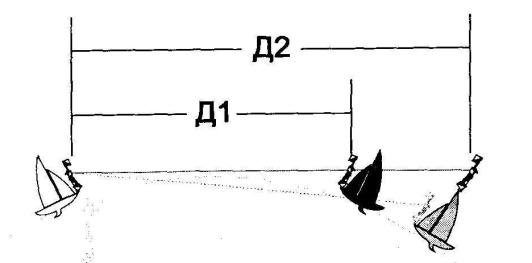    Рис. 1.   Во время Великой Отечественной войны морские разведчики семафором корректировали огонь корабельных артиллерийских батарей по позициям противника. Часто они пользовались вместо флажков бескозырками, фуражками или пилотками.Широко используется семафор на флоте и сейчас. Такие переговоры не подслушают и не запеленгуют в эфире.На кораблях у сигнальщиков парные флажки размером полотнища примерно 30 на 40 сантиметров (встречаются квадратные полотнища 35х35 сантиметров). Древко длиной , диаметром 2,0-. На темном фоне используют светлые ткани (флагдук, штапель) - желтого, белого цветов. А на светлом фоне применяют темно - окрашенные ткани - красные, синие, черные. Бывают флажки и из комбинированных (светлых и темных) цветов. Например, красные с белыми квадратами в середине поля; либо красно-жёлтые с разделением цвета по диагонали полотнища. Они универсальны для любой погоды.В морской пехоте, например, для сигнализации азбукой Морзе используются прямоугольные фанерные флажки или флажки с полотнищами красного или желтого (белого) цветов, размером 22 х ; длина древка – . Ты можешь использовать флажки любого цвета и размера, а также платки, косынки, береты, кепки и т. п.Некоторые передают сообщения даже при помощи карандашей, ручек или просто "на пальцах". Например, так: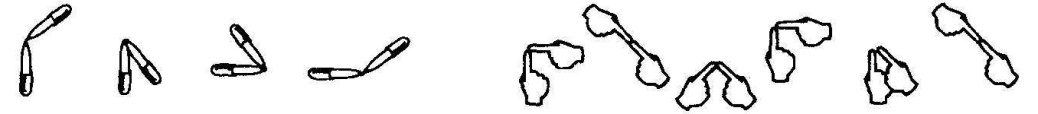  С        О       Ю       З                Г       Л       А      Г      О      ЛРис. 2.Теперь даже многие девушки знают флажный семафор. Особенно в морских портах. Они, используя косынки, переговариваются со знакомыми на кораблях и судах.Еще этот язык может пригодиться тебе и твоим друзьям в туристическом походе, или в лагере отдыха во время военно-спортивных игр, или во время загородной прогулки.Тысячи мальчиков и девочек изучают флажный семафор в клубах моряков и речников, в кружках морского дела, в оборонно-спортивном обществе и в специальных учебных заведениях. С помощью этой книжки ты освоишь необычный язык самостоятельно. Учиться тебе будет легко и интересно.Когда учишься передавать буквы, сразу ставь правильно корпус, голову, руки. Корпус и голову нужно держать прямо. Правильно держи флажки: руки с древками флажков должны составлять одну линию и находиться с корпусом и головой в одной плоскости. Часто опытные сигнальщики держат руки и флажки чуть впереди себя, контролируя боковым зрением правильность передаваемых жестов. На расстоянии принимающий сигнальщик всё равно видит (воспринимает) лишь расположение рук и флажков. Оно должно быть правильным.Переходи от одного знака к другому, не опуская, рук. Тогда ты научишься передавать сообщения быстро. Скорость передачи зависит от тренировки. Сигнальщики на близких расстояниях читают примерно 100  знаков в минуту. Семафорить можно и быстрее (110 – 115 знаков в минуту), только в этом не будет смысла. Передавать надо так, чтобы тебя поняли. Обычная скорость обмена информацией при помощи флажного семафора составляет 60 – 70 знаков в минуту. Особенно, если расстояние между сигнальщиками велико и видимость плохая.Сначала передавай отдельные буквы, знаки, слоги, простые слова. Затем - предложения.Удобно учиться в паре, но можно это делать и одному. Только не перед зеркалом. Иначе ты выучишь жесты неправильно - зеркально отраженными, и тебя не поймут те, кому ты будешь передавать свое сообщение. Лучше встань так, чтобы книжка лежала сбоку и чуть сзади тебя. Смотри на картинки и показывай так, как нарисовано на них. Тогда ты будешь семафорить правильно, и тебя поймут твои собеседники.Русская семафорная азбука состоит из 29 буквенных знаков, 8 основных служебных знаков (ответа, раздела и т.п.) и 4 дополнительных служебных знаков перемены места сигнальщика.Выучи   первые пять  букв.   Положение    рук повторяет их начертание на бумаге:      А          Г          К           Т           У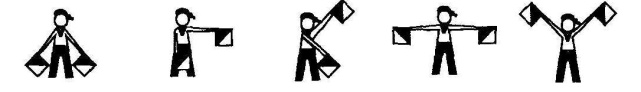 Рис. 3.                                      Узнаешь? Теперь повтори ты. Может, тебе помогут вот эти стихотворные строчки - "запоминалки". Согласные Тэ, Гэ и Ка, Гласные У и А Легко флажками показать – Как на бумаге написать.Запомнил? Видишь, как легко ты их выучил! Напиши слова из этих букв:АГА, АУТ, ГАК, АКТ, АГАТ, АТАКА.Можешь придумать слова сам.Просто запомнить мягкий знак Ь (он же в семафоре и твердый знак Ъ) - обе руки подняты вверх. 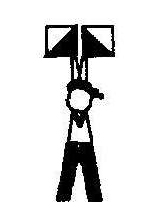 Рис. 4.                                   Буква И (Й) показывается "одной рукой": правая рука вверху, левая внизу. Букву И  можно показать и левой рукой. Беды не будет; да только так сложилась традиция, а традиции на флоте чтят.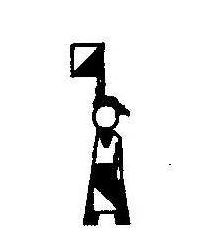 Рис. 5.                                   Чтобы отличить И от Й обычно один раз машут кистью над головой, будто ставят запятую или круг в воздухе рисуют.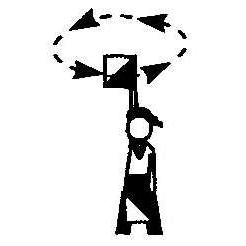 Рис. 6.                                   «Легкие» для изучения буквы Н, О, Е (Ё, Э), С - они тоже показываются "одной рукой" (вторая опущена вниз):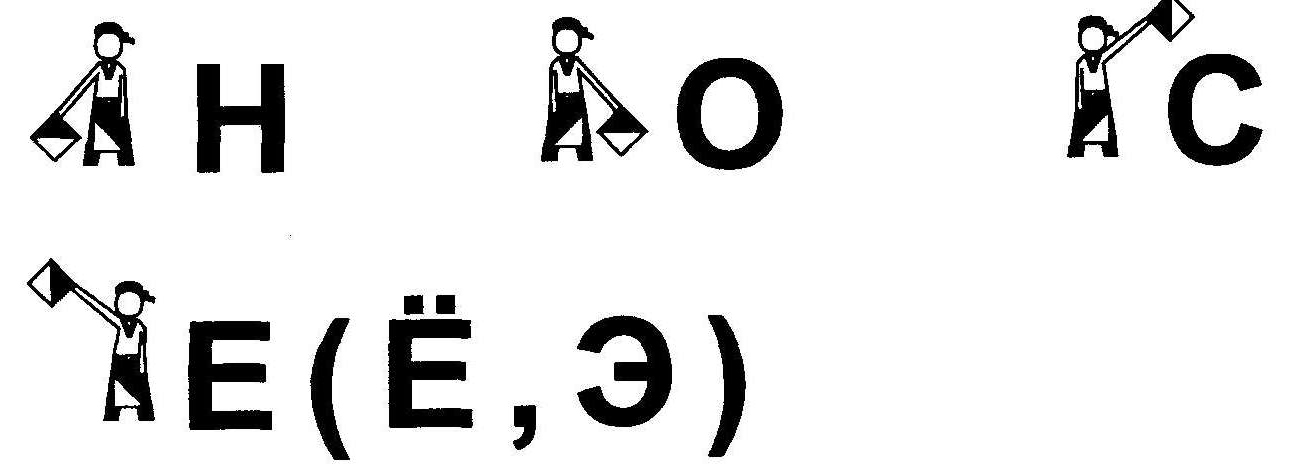 Рис. 7.                                   Если начать с "С" и показывать эти буквы против часовой стрелки (по рисунку), то получится слово "СЕНО".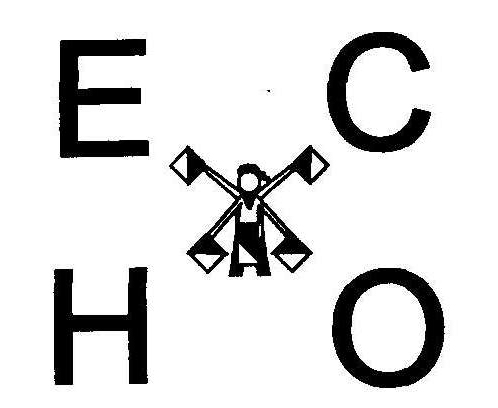 Рис. 8.                                      Напиши слова из этих и ранее изученных букв:НОС, СОН, СОК, НОК, КОН, ТЕНТ, ТЕКСТ, ГАНГ, ГАНГУТ, ТУНГУС.В семафоре, как в любом другом языке, есть свои правила и свое исключение.ПРАВИЛО ПРАВОЙ РУКИ: правая рука выше у тех симметричных букв, которые раньше стоят в алфавите."Запоминалка" правила: В Азбуке к началу ближеБуквы, где десница выше.     ( Десница - это правая рука.)Исключение: букву X, симметричную букве К, удобнее показывать именно так, как на рисунке: правая рука выше левой, хотя X в алфавите стоит после К.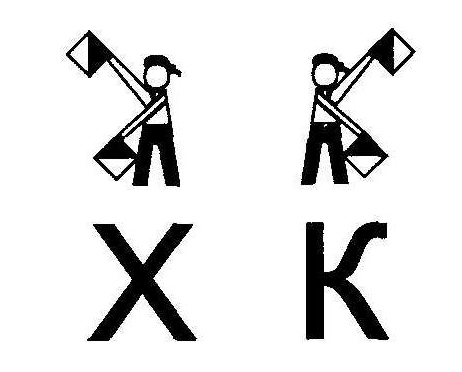 Рис. 9.                                   "Запоминалка" исключения из правила: Перепутать Ха и КаМудрено для моряка:Вам удобно их читать,Мне удобно их писать.Напиши слова:ХЕК, КХЕ, ХУК, КОХ.Исключение хорошо запоминается. А само правило поможет сориентироваться среди букв, симметричных друг другу. Здесь имеется ввиду схожесть семафорных знаков относительно левой и правой сторон сигнальщика. Ты, конечно, заметил такие буквы среди уже известных тебе: Н и О, Е(Ё, Э) и С, К и X.А вот эти жесты не имеют таких пар. Они симметричны сами себе: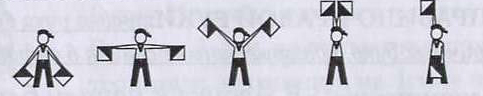 Рис. 10.                                         Букве Г, уже знакомой тебе, симметрична В, которая тоже показывается «одной рукой».            Г             В                                                                                                           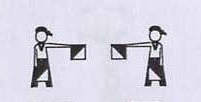 Рис. 11.                                   Напиши слова:ГАВ, ВЕС, СОВА, НОВОСТЬ.Симметричны также: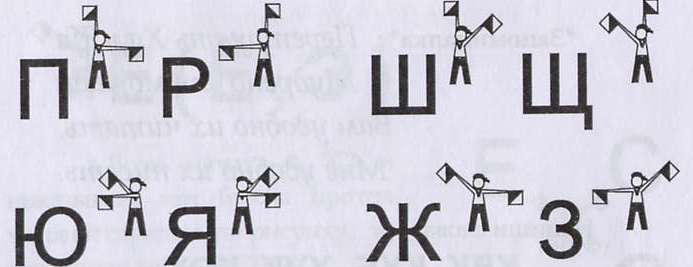 Рис. 12.                                   При показе этих букв, руки находятся не ниже уровня "ГРУДЬ - ПЛЕЧИ". Это так называемые "верхние" жесты. Напиши слова:ПИР, ШУТ, ЩИТ, ЮТ, ПАРАШЮТ, РАСТЯПА, ЯКОРЬПри показе симметричных: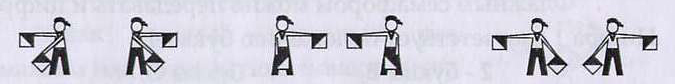 Рис. 13.                                     Б           Д                 Г             В                    Ц         Чруки не поднимаются выше уровня плеч - это «нижние» жесты.  Про Ч говорят: "Чемодан несут правой рукой, а левая - в сторону".  У буквы Ц расположение рук напоминает нижнюю часть буквы при ее написании на бумаге: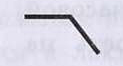 Рис. 14.                                   А ещё про Ц говорят: «Цыплёнок – не чемодан!»Напиши слова:БЕГ, НАДЯ, ЦАП, ЧЕРВЬ.Осталось запомнить только "длинные" жесты, которыми показывают симметричные буквы: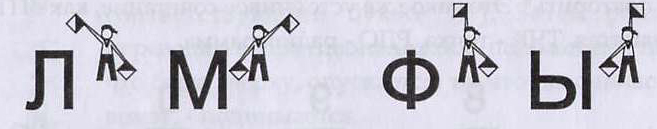 Рис. 15.                                   Напиши:ЛОМ, МОЛ, ФОН, ФАРЫ, ЛЮБОВЬ, МЫСЛЬ, ФЕРМА, АЛИНА, МАЛИНА.Теперь ты знаешь все буквы. Пусть каждая из них встретится хотя бы по разу в придуманных тобой словах.  Если в слове встречаются удвоенные буквы, следует руки опустить после первой буквы, и снова показать вторую букву без паузы.Проверь себя: в книге помещена азбука.Конечно, можно изучить флажный семафор и иначе. Например, «в лоб» - то есть учить все знаки подряд. Это менее продуктивный способ. Он лишает ученика понимания тонкостей дела, большего интереса, увеличивает время обучения.Есть другой вариант изучения морской семафорной азбуки. Его тоже придумали для более лёгкого (чем «в лоб») обучения сигнальщиков. Этим способом пользовались в советском Военно-морском флоте. Знаки азбуки разделили на три группы. Вначале изучали жесты первой группы. В неё входят  наиболее легко запоминающиеся знаки, присвоенные буквам А, Т, У, Ь (Ъ), Н – О, В – Г, Е (Ё, Э) – С, И (Й).После усвоения знаков первой группы изучают жесты второй группы, «состоящей из знаков, изображаемых двумя руками, ни одна из которых не пересекает положения корпуса тела». Им соответствуют буквы Ж – З, Л – М, П – Р, Ф – Ы, Ц – Ч, Ш – Щ. Чёрточка между буквами означает, что знаки в паре по своему положению похожи друг на друга, «но изображаются руками в противоположном направлении».Третья группа «состоит из знаков, изображаемых двумя руками, одна из которых пересекает положение корпуса тела, то есть обе руки с флажками находятся по одну сторону корпуса». В этой группе изучают буквы Б – Д, К – Х, Ю – Я.Обычно флажным семафором передают открытое (незашифрованное) буквенное сообщение. А цифры и знаки препинания, присутствующие в тексте, передают словами по буквам. Например: 314 – три, один, четыре; запятая (или «зпт») и так далее.       Флажным семафором цифры передавать можно.  Ими передают «закрытую», то есть зашифрованную  информацию. Что бывает редко.  Цифра 1 соответствует положению буквы Н,2 - буквы В,3 - буквы Е,4 - буквы И,        5 - буквы С,                                                     6 - буквы Г,7 - буквы О,8 - буквы Р,9 - буквы П,О - буквы Т.Их легко запомнить. Цифры от 1 до 7 показываются "одной рукой" по часовой стрелке, если смотреть на сигнальщика.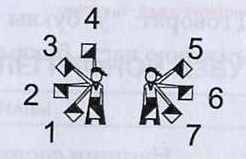 Рис. 16.                                   Цифры 8, 9, 0 запоминаются по сочетанию букв, которым они соответствуют. На флоте часто используется сочетание РПТ, что означает "репетовать", то есть "повторить". Это такое же устойчивое сочетание, как ЗПТ - запятая, ТЧК - точка, РДО - радиограмма.                 8                                   9                                 0        Р                                  П                                Т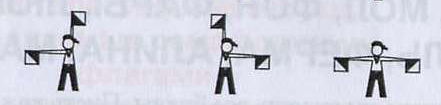 Рис. 17.                                   Перед передачей цифр можно просемафорить ЦФР, или "ЦИФРЫ", или слово «шифр».Теперь тебе осталось освоить служебные знаки, а также порядок передачи и приема."Знак    вызова" - несколько    раз   взмахами над головой показывают букву  «у». Это означает: "Я   вызываю на связь".                                                                         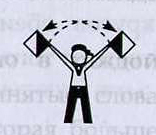 Рис. 18.                                   "Знак ответа" - несколько раз  показывают букву  «А».  Означает: "Я понял ".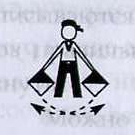 Рис. 19.                                   "Знак   вопроса"   -     дважды показав букву «Т», ты как бы ставишь знак вопроса в конце предложения. Он означает, что переданный текст требует ответа. Между двумя  «Т» руки сгибаются  в локтях,  а флажки находятся у груди.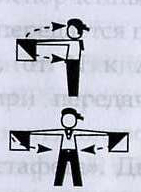 Рис. 20.                                   "Знак   окончания".   Исходное  положение: одна рука (любая) поднята вверх, а   вторая   опущена    вниз    (как   жест, соответствующий   букве   "И").   Затем   руки переводят в противоположное положение: та, что была вверху, опускается; та, что находилась внизу, - поднимается. Знак означает, что текст передан и не требует ответа.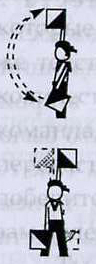 Рис. 21.                                   "Знак повторения или ошибки" соответствует двум взмахам обеих  рук вверх. Означает: "Прошу повторить", - если знак подает принимающий, и "Я ошибся. Повторяю правильно", - если знак подает передающий..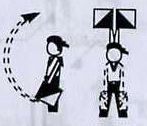 Рис. 22.                                   "Знак   ожидания   (приема)".   Употребляется при необходимости временно прервать передачу или приём семафора (например, для того, чтобы записать принятый текст, если сигнальщик принимает его один). Прерывающий семафорный обмен описывает над головой несколько горизонтальных кругов   обеими   руками  до   получения ответа от того, кому передают сигналы.  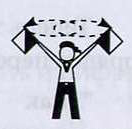 Рис. 23.                                    "Знак раздела": нужно обе руки поднять из нижнего положения вверх (это соответствует знаку букв «Ь», «Ъ») и снова опустить. Он разделяет слова в предложении и знаки, и подается, как и знак повторения, но только один раз.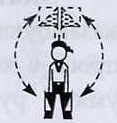 Рис. 24.                                   "Знак   невозможности   приема": описывание 3-х кругов прямо перед собой (в вертикальной плоскости) одним или двумя флажками в одной руке.   Принимающий сигнальщик подаёт этот знак передающему тогда, когда приём невозможен (знаки плохо видны или неразборчивы). Переданный   в   сумерки или в условиях плохой видимости, он   означает: "Перейдите на другие средства связи".                        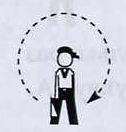 Рис. 25.                                   "Знаки перемены места" передаются после сигнала невозможности приема. Используются, когда передающий плохо виден принимающему, и второй просит первого встать так, чтобы его было хорошо видно. Они означают: "Осмотритесь, перемените место, прием затруднен". К знакам перемены места относятся:                                           Рис. 26.                                   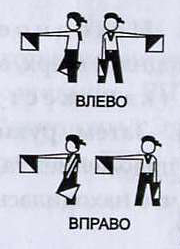                      «Передвиньтесь влево от меня»;                     «Передвиньтесь вправо от меня»;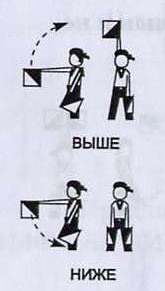  Рис. 27.                                                                        «Поднимитесь выше»;                                     «Опуститесь ниже».                                              Подаются   эти   знаки   несколькими взмахами в соответствующем направлении.Тебе осталось узнать правила, по которым передается и принимается информация. На флоте это делается так:1. Передающий подает знак вызова, чередуя его с названием (именем) вызываемого объекта (сообщение семафором можно осуществлять не только между кораблями, но и между кораблём и береговым объектом, например, постом наблюдения и связи (постом НиС), между кораблём и разведчиками и так далее).2.  Получив ответный знак, передающий «пишет» (сообщает)  первое слово и разделительный знак. На каждое переданное слово нужно получить знак ответа, если слово разобрано (понято), либо знак повторения, если слово не разобрано (не понято). Тогда передающий повторяет его.Допустив ошибку в слове, передающий показывает знак ошибки и повторяет неверно переданное слово.3.  Если текст передан и не требует ответа, то передающий показывает знак окончания; если требуется ответ, то передается знак вопроса.На флоте сообщение, переданное семафором, начинается с адреса (кому адресовано) и заканчивается подписью (от кого идет). Подписной номер передают словом «номер» или сочетанием букв HP, за которыми следует четырехзначное число: две первые цифры - часы, две вторые - минуты.Связь флажным семафором заканчивают передачей знака окончания связи __АР  (Линия над буквами, образующими сигнал, указывает на то, что эти буквы  должны быть переданы слитно, как один знак; так он передается азбукой Морзе при помощи светосигнального прибора или по радио).    Если принятый  семафор непонятен принимающему сигнальщику в целом, то он показывает знак повторения и сразу после него – знак вопроса. Сигнальщик, передававший сообщение, получив знак повторения со знаком вопроса, должен передать весь текст снова.    Информация может передаваться напрямую от A к Б, если они хорошо видны друг другу.    При невозможности непосредственной связи между А и Б, когда нет взаимной видимости (например, когда туристическая группа растянулась, а адресат за поворотом, препятствием; когда байдарки, лодки, яхты, плоты и т. п. идут в кильватер, то есть друг за другом), информацию передают через В, Г, Д и т. д. для Б, указывая в сообщении: «По линии. Для Б». В (Г, Д и другие, если они есть) обязан передать текст в том виде, в каком получил его от А, и сообщить ответ, если он требуется.Подобный способ передачи так и называется «по линии» потому, что связь осуществляется по линии А - В - ...  -  Б. В ней может находиться несколько звеньев.Если же А передает информацию для всех, а не для одного адресата, то А в адресе (в начале передачи) пишет семафором: «по линии» (без указания адресата).Обычно сигнальщики работают парами. При передаче один читает текст с листа, второй передает его. При приеме один читает (принимает, разбирает) текст и сообщает второму, который делает запись информации. В случае ошибки, записывающий просит передать знак ошибки.При хороших условиях видимости и несложных сообщениях с работой  справится и один человек.Помимо русской морской семафорной азбуки существует еще и международная (латинская) морская семафорная азбука. Она используется при связи между   судами и кораблями разных стран. Международная семафорная азбука состоит из 28 знаков: 26 из них соответствуют буквам латинского алфавита, а 2 служат для обозначения вызова (сигнал внимания) и окончания передачи. Правила международной семафорной связи отличаются от правил русского морского семафора. Например, передав слово, сигнальщик опускает руки. Это служит знаком раздела. Если слово передано с ошибкой, то следует показать знак, соответствующий букве «Е».Флажным семафором можно передавать знаки телеграфной азбуки. Точка – обе руки подняты вверх (как мягкий знак). Тире – обе руки вытянуты в стороны (как «Т»). Знак раздела между точками и (или) тире – руки скрещены у живота, флажки опущены вниз. Знак раздела между буквами, группами или словами показывается как буква «А» в русской семафорной азбуке. Сигнал ошибки (повторения) подается как знак ожидания (приема) – над головой обеими руками описываются горизонтальные круги. Связь   устанавливают передачей                         __   __     __    знака вызова АА  АА  АА адресату.На вызов дают знак ответа «Т». Переговоры (передачу) завершают знаком                     __окончания АР.   Ты можешь использовать флотский опыт в полной мере. И если ты знаешь русскую телеграфную азбуку (азбуку  Морзе),  то  можешь передавать  «морзянку» флажками (косынками и т.п.) по правилам русского семафора. Эти правила тебе уже известны.Конечно,   такая   связь   возможна,   если   и  твой  собеседник владеет «морзянкой».При данном способе связи следует использовать обе руки, но если это затруднительно, можно передавать и одной рукой: рука  вверху – точка, рука отведена в сторону – тире. При отсутствии флажков можно использовать любые предметы или обходиться вовсе без таковых.    В   книге нарисованы знаки русской телеграфной азбуки. «Морзянку» можно передавать и фонариком. Короткая вспышка - точка, длинная - тире.    На флоте, при обучении молодых сигнальщиков, часто используют такую забаву: опытный сигнальщик семафорит слово « К У К У Ш К А » и просит новичка прочесть его.    Так как в 6 жестах из 7  левая рука остается на месте, то передавать отработанную до автоматизма «кукушку» легко: скорость передачи текста очень большая. Новичок видит перед глазами только стремительное мелькание флажка и совершенно не может прочесть слово.    Этот «фокус» передается сигнальщиками из поколения в поколение (Поэтому новобранец на флоте по фантастической скорости передачи и первому жесту может только догадаться, что ему передают «кукушку»).      К забавам, помогающим лучше овладеть флажным семафором, можно отнести также передачи скороговорок. Например: «Кукушка купила  кукушонку капюшон, кукушонок в капюшоне смешон», «На дворе - трава, на траве – дрова» и т.д.    А теперь можешь поиграть со своими товарищами. Для этого разбейтесь на две команды. Половина команды передает тексты, а половина принимает.    Передача начинается одновременно в каждой команде по сигналу. Переданные и принятые слова записываются. Побеждает та команда, которая больше слов правильно передала и приняла, например, за 3 минуты.    Можно поиграть и в обычный «испорченный телефон», когда слово или предложение передается по очереди от А до N и, в конце концов, от N к А. Переспрашивать и исправлять ошибки при передаче нельзя.    А вот ещё игра. Она называется «Эстафета». Две команды (или больше) имеют равное количество игроков, которые одновременно начинают передавать один и тот же текст (либо разные тексты, но имеющие одинаковое количество знаков и равную сложность). Побеждает та команда, которая быстрее и с меньшими ошибками передаст (и примет) сообщение. Систему определения победителей можно принять любую. Но всегда наградой всем будет смех и хорошее настроение. Ты можешь придумать свои игры и просто писать записки. Например, так: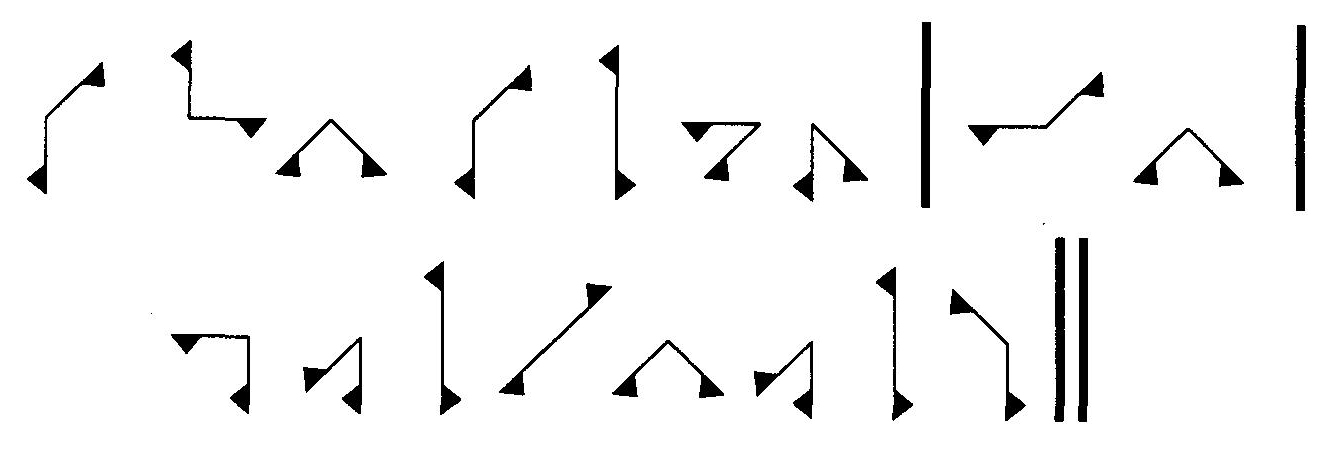 Рис. 28.                                   П О Д А Ч А   Б Р О С А Т Е Л Ь Н О Г О   К О Н Ц А (Л Ё Г О С Т И)   Любой корабль, надводный или подводный, швартуется к берегу или к другому кораблю при помощи специальных устройств и крепится канатами, которые могут быть весьма большими в диаметре (20 – 50 мм.), следовательно, очень тяжёлыми. Современные канаты изготавливают из натуральных и искусственных материалов; они могут быть и стальными.    Приложи линейку к своей руке! Представь, каковы корабельные швартовые канаты! Как ты думаешь, можно ли с качающегося на волнах корабля бросить хотя бы 10 – 15 метров такой штуки?!   Поэтому моряки аккуратно раскладывают на палубе канаты, которыми корабль будет связан с берегом или другим кораблём. На каждый швартов положено готовить 2 – 3 выброски. А к концу, вплетённому в себя, и образовавшему таким образом петлю – огон, привязывают одним из надёжных узлов (например, выбленочным или калмыцким) более тонкую и лёгкую верёвку – линь. Другим концом линь крепится к небольшому, мягкому утяжелителю, который моряки, видимо, в шутку, назвали лёгостью. Так же они называют и спортивный снаряд морской полосы препятствий, который имитирует ящик с артиллерийскими боеприпасами. С ним надо пробежать несколько метров. И очень аккуратно (снаряды же!) поставить на палубу (или землю). После этого, пожалуй, станет легко! В гражданском флоте моряки иногда называют лёгость колотушкой.      Лёгость для швартовки представляет собой оплетенный парусиновый мешочек с песком. К хорошо завязанному, или зашитому (чтобы не высыпался песок) мешочку узлами (например, бочечным узлом) привязывается петля-ушко. Затем мешочек с песком оплетается. Петля-ушко выходит из-под оплётки. К этому «ушку» и крепится линь, соединяющий лёгость со швартовым канатом. Вместе линь и лёгость ещё называют выброской, или бросательным концом. Обычно современную лёгость делают не тяжелее . Её стандартный вес 450 – . На соревнованиях организаторы могут предлагать снаряд иного веса, например,  - для младших участников. Сто лет назад моряки отечественного флота использовали лёгость больших размеров и весом до . Чаще всего она имеет форму маленькой дыни (эллипсоида вращения), но бывает и в форме шара. Снаряд должен быть обтекаемым.     Моряки специально тренируются подавать бросательный конец как можно дальше и точнее. Ведь можно бросить иной раз и достаточно далеко, но не попасть, например, на корму корабля, к которому собираются швартоваться. Тогда лёгость с линем упадут в воду. Придётся повторить попытку. А это – потеря времени и угроза безопасности корабля! Мало того, выброска станет мокрой, потяжелевшей. Поэтому моряки так ценят хороших специалистов из швартовных команд, которые обходятся одним метким, точным броском. Некоторые из них отрабатывают свои «фирменные» способы бросания.     Швартовщики обычно бросают лёгость на 25 – . Случаются и выдающиеся  результаты, которые на флоте   становятся легендарными. На всякий случай выброски имеют длину  около . Надо брать поправку и на ветер (то есть учитывать снос бросательного конца ветром), и на движение корабля относительно причала, пирса или другого плавающего средства.      Теперь поговорим о способах бросания. Прежде всего, не забудь надеть перчатки. Чтобы не обжечь кожу бросающей руки.    Кто-то вращает лёгость над головой несколько раз и отправляет её в полёт. Кто-то сам вращается вокруг своей оси, как дискобол. Но это – экзотические, редкие способы бросания лёгости, которые не могут гарантировать сколько-нибудь надёжный результат. Они могут привлечь к себе внимание разве что необычностью. Хотя, как известно, могут дать и прекрасный результат. На соревнованиях такими способами метать лёгость запрещено. Не используют на флоте способ бросания «как гранату». В связи с его неудобством, малой эффективностью и… нетрадиционностью для «хорошей морской практики».   Самыми распространёнными являются следующие способы подачи выброски. Первый способ – снизу. Им могут пользоваться подводники. Потому что на палубе подводной лодки обычно отсутствует ограждающий леер. И не всегда много места. Не разбежишься. Этим способом выброску подавать легко, просто, надёжно. Она летит достаточно далеко и очень точно. Правда, этим способом могут воспользоваться также и специалисты швартовных партий надводных кораблей. Они могут сделать небольшой разбег, который позволит лёгости набрать инерцию. Снаряд не заденет леерное ограждение, а рука оказывается над ограждением за пределами палубы. Оптимальный угол броска 45 градусов; швартовщик стремится попасть в интервал 30 – 60 градусов. Но чаще на надводных кораблях и подводных лодках используют другой способ: выброску подают через сторону над ограждением палубы.      Итак, опишем его подробнее. Швартовый канат раскладывается на палубе. К огону крепится линь выброски. Выброска частично также может быть разложена на палубе, но большая её часть, обычно, находится в руках – в подающей (бросающей) и в помогающей (держащей).   Нужно правильно подобрать длину линя между лёгостью и кистью бросающей руки. Оптимальный вариант: рука со снарядом опущена вниз, лёгость своим нижним краем почти касается палубы. Некоторые дают больше слабины, некоторые делают рычаг короче.   Итак, длина выбрана. Линь зажимается двумя пальцами – указательным и большим. На три других пальца укладываются от трёх до семи колец, длина которых равна длине вытянутых в стороны рук. Некоторые люди укладывают бросательный конец не кольцами, а «змейками». Они придерживаются средним пальцем руки.    На безымянный палец и мизинец укладывается ещё несколько (3 – 7) колец (или «змеек») линя. Они перехватываются другой (помогающей) рукой. Наличие колец в обеих руках – обязательное условие соревнований по бросанию лёгости на точность и дальность. Соревнования подчиняются правилам, которые принимают все участники состязаний.   Бросающий становится боком к леерному ограждению. Кисть помогающей руки раскрыта, чтобы не тормозить, не держать выброску. Нужно сделать один – два (не больше) замаха в плоскости, параллельной плоскости леерного ограждения палубы, и, развернув корпус и ногу (на носке), одноимённую бросающей руке, выполнить бросок через сторону над леером. Разворот корпуса и ноги усиливает бросок, позволяет бросить лёгость дальше. Это движение корпуса и ноги похоже на движение боксёра. Рука движется снизу-вверх-в сторону. В конечной фазе она направлена к цели броска.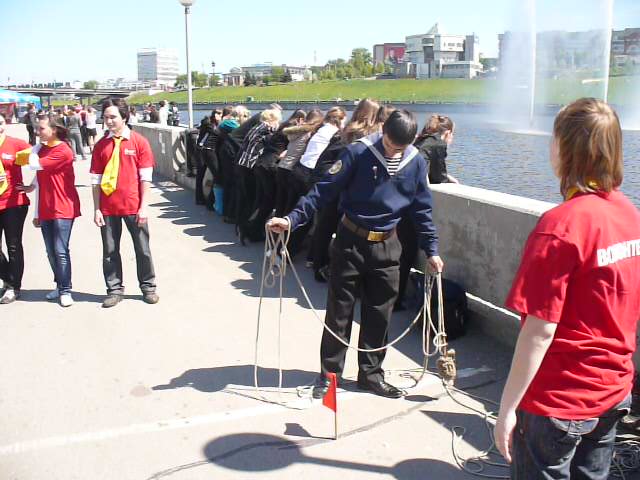    На фото 1: подача бросательного конца (лёгости).   Ещё один способ подать выброску – через верх. В конечной фазе рука движется в вертикальной (или почти вертикальной) плоскости (параллельно плоскости тела).      Выброску на берегу или палубе корабля, к которому осуществляется швартовка, принимают дежурные моряки. За тонкий линь они вытягивают толстый швартовый трос к себе. Со швартующегося корабля этот канат им подают моряки швартовной партии.       Иногда линь выброски привязывают к более толстому концу, а тот, в свою очередь, к швартову. Промежуточный конец между лёгостью и швартовым концом в таком случае называется проводником.   Канат, который предназначен для швартовки корабля, когда его вытащат на берег при помощи выброски, надевается петлёй (огоном) на береговые швартовные устройства – палы (быки), кнехты, битенги. На кораблях и пирсах швартовные устройства – кнехты, битенги, киповые планки.Такелажное  дело  	Предисловие    В предлагаемой вашему вниманию книге описаны более100 узлов, такелажные работы, инструменты, термины. Есть краткий морской словарик, информация о верёвках, правилах ухода за ними.      Материал не просто «надёрган» из разных источников. Впервые в мировом опыте узлы описаны по «семействам» (классам). Ценность классификации узлов по «семействам» заключается в том, что приходит логическое понимание того, «что из чего получается»; как на основе того или иного узла завязать другие, более сложные.    Одно только «семейство простого узла» представлено почти тремя десятками узлов. От простого к сложному. Всего описано 10 классов узлов. Внутри некоторых из них есть подклассы («подсемейства»).   За короткое время (три-пять самостоятельных занятий по 40-60 минут) человек способен освоить пятьдесят-шестьдесят узлов, которые пригодятся в быту.    Каждый узел описан подробно, а не просто представлен фотографией. Здесь нет  ссылок «Посмотрите на фото и сделайте, как там». В этом – тоже важная особенность книги. Воспринимая подробное описание только на слух, человек способен завязать узел даже без изображения (хотя, безусловно, с изображениями, книга лучше).      В тексте приведены варианты названий узлов, встречающиеся в различных источниках. Даны рекомендации, в каких случаях можно использовать тот или иной узел.     Предпочтение отдаётся российским флотским традициям, практике, терминологии.    Это – книга полезных знаний, которые могут пригодиться в повседневной жизни или в экстремальных ситуациях.Об узлах   Человечеству известно свыше 3000 узлов и других такелажных изобретений. Умение вязать узлы используется более чем в 80 профессиях. Это умение сопутствует всей истории развития общества людей в строительстве, производстве различных орудий (стрел, топоров, рыболовных снастей и т.п.), в скотоводстве, собирательстве, в управлении животными и т.д., то есть – в повседневной жизни.  И в современной жизни часто возникает необходимость что-либо закрепить, или обвязать, или завязать верёвкой. Не во всякой ситуации можно использовать один узел.  Каждый человек знает и  использует несколько узлов. А иногда некоторым людям приходится доверять им и верёвке свою жизнь.   Верёвки и узлы – одни из самых первых (и очень полезных) изобретений человечества.   На парусниках моряки использовали около 500 узлов, их сочетаний и такелажных приспособлений. На современных кораблях применяются новейшие технологии, автоматика и робототехника, которые свели количество используемых узлов до одного - трёх десятков. Ещё недавно обязательным для офицеров отечественного ВМФ являлось знание 36 узлов. Но умелые, грамотные специалисты такелажного дела по-прежнему высоко ценятся не только на флоте.   Существуют разные системы классификации узлов. В этой книге предлагается изучить более сотни узлов, разбив их на условные «семейства». Здесь представлены «семейство простого узла», «семейство «восьмёрки», «семейство штыков», «семейство удавок», «семейство прямого узла», «семейство шкотового узла», «семейство беседочного узла», «семейство схватывающих узлов», «семейство буксирных и гачных узлов», «семейство узлов для укорачивания троса (верёвки)».	О верёвках   В этой книге слово «верёвка» – термин, в общем смысле обозначающий штерт, линь, фал, трос, канат, а также другие специальные названия. Это слово известно всем. Даже морякам, которые стараются его не использовать, предпочитая свои термины. Но эта книга рассчитана на широкий круг читателей: и на профессионалов, и на новичков, только приобщающихся к увлекательному и философскому занятию завязывания узлов.  Верёвку можно сделать из множества разных природных материалов: из травы, лиан, сухожилий и кишок, из коры, корней и ветвей дерева, из волокон кокоса, крапивы, из конопли, хлопка, манилы, сизаля, из полос кожи. Всё это – натуральные источники, которые использовались людьми долгое время, тысячелетиями. Многие из названных материалов используются по указанному назначению и сейчас. Именно на натуральных верёвках вяжется абсолютное большинство известных узлов. Но, с развитием химической промышленности, появилось большое количество синтетических ниток, лесок, шнуров, тросов и канатов. Современная химия позволяет производить искусственные верёвки с заданными свойствами: растягивающиеся (до 40 % от первоначальной длины), нерастягивающиеся, плавающие на поверхности воды, устойчивые к воздействию ультрафиолетовых лучей и тому подобное.   Верёвки могут быть не простыми, а сложными, составными. Вот какие названия используют профессионалы, в зависимости от способа изготовления, качества, вида пряжи (ниток) и назначения.    Бечева – прочная толстая верёвка.   Бечёвка – тонкая верёвка.   Верёвка – крученое изделие диаметром 5,0 –  тросовой работы из лубяных волокон пеньки или хлопчатобумажной пряжи.    Каболка – самая тонкая составная часть  растительных тросов. Она скручивается из волокон агавы, конопли, абака, других растений.    Канат – изделие, свитое из стальных проволок или скрученное (сплетённое) из растительных или синтетических волокон. Может быть толщиной от 25 до 350 (!) мм. Применяется в качестве стоячего и бегучего такелажа, швартовов, буксиров, в грузоподъёмных устройствах, при выполнении гидрографических, аварийно-спасательных, водолазных, такелажных и других работ.    Растительные канаты бывают пеньковые, сизальские, манильские, кокосовые, джутовые, льняные и хлопчатобумажные.   Синтетические канаты имеют те же названия, что и волокна химических веществ, из которых они изготовлены. Например, нейлона, полипропилена, капрона, полиэтилена, лавсана, куралона, дакрона и т.п.   Стальные канаты имеют собственную систему условных обозначений.      Конец – общее название любой верёвки любого размера. От каболки до каната. Моряки предпочитают говорить «конец», «трос», а не «верёвка».   Линь –  крученые пеньковые  изделия диаметром   3,8 -   тросовой работы и диаметром 6,7;  кабельтовой работы.   Трос – пеньковый, стальной или синтетический гибкий канат. На судах и кораблях вообще верёвка.   Фал – плетёный восьмипрядный льняной шнур диаметром 6,0 – .   Шнур – крученое изделие диаметром 1,5 –  из льнопеньковой и льняной пряжи.   Шпагат – бечёвка, скрученная из одной или нескольких полированных ниток.   Штерт – короткий тонкий трос или линь, применяемый для вспомогательных целей; например, для обучения вязанию узлов.	Правила ухода за верёвками   Если вы занимаетесь парусным спортом, альпинизмом, туризмом и тому подобным, то есть используете различные верёвки профессионально, доверяя им свою жизнь, то нужно надлежащим образом хранить верёвочные изделия и ухаживать за ними.   Ещё при покупке все ваши тросы, фалы, канаты нужно внимательно осмотреть, чтобы не приобрести бракованное изделие. Осведомитесь у продавцов о специфических качествах интересующих вас верёвок.   На различные верёвки вредное воздействие оказывают: - длительное пребывание под прямыми солнечными лучами;- химические вещества (как непосредственным воздействием, так и испарениями);- жиры и масла (сначала химическим взаимодействием, затем на жирные пятна налипают песок и грязь, которые перетирают, портят верёвку);- высокая температура (от трения или от костра; карабин следует снять с верёвки сразу же по окончании спуска; оплавленную же верёвку необходимо немедленно заменить);- холод и  влага (избегайте использования мокрых и промёрзших верёвок, так как они могут потерять до 30% своей крепости):- абразивные вещества (зола, песок, камни, дерево, металл, практически – любая поверхность; поэтому под трущуюся часть верёвки следует подстилать кусок старой парусины, мат или что-то подобное).   Качество верёвок, условия эксплуатации, хранения и ухода за ними влияют на срок службы тросов, канатов, фалов. Обычно срок службы изделий из натуральных материалов составляет 1 – 4 года. Синтетика может послужить и больше.    При обращении с верёвками необходимо соблюдать простые правила.   Верёвки следует регулярно (и даже перед первым употреблением) стирать в пресной воде с использованием мыла или синтетических моющих средств.   Хранить верёвки надлежит в сухих вентилируемых (проветриваемых) помещениях в бухтах, на вьюшках, на решётках или в сетках под брезентом. Небольшие запасы можно подвешивать на натянутую между крюками или штырями бечеву. Нельзя вешать для хранения бухты на металлические штыри. Ржавчина, образующаяся на штырях, разъедает, портит верёвки.   Синтетические тросы-проводники нельзя использовать для водолазных работ, так как синтетика всё же сильно растягивается, и можно ошибиться в определении глубины погружения. При снятии нагрузки с синтетического троса может произойти резкое сокращение его длины, что способно привести к травмированию людей.   Нельзя стоять на верёвке. Это может быть опасно для человека. И это наверняка наносит повреждения верёвке.   Верёвки, срок годности которых истёк, используют для вспомогательных такелажных работ; делают из них швабры, маты и так далее.	О такелажном деле        Вязание (завязывание, вывязывание) узлов является частью такелажного дела. Такелажное дело включает в себя вообще любые работы с тросами, канатами, со всеми видами верёвок, работы с парусами, бегучим и стоячим такелажем, с грузоподъёмными устройствами, а также приёмы и способы такелажных работ. В этот перечень нужно включить сращивание (сплеснивание), тренцевание и клетневание канатов; заделку коушей, изготовление огонов, мусингов, кнопов; наложение марок, найтовов, бензелей; изготовление стропов, беседок, матов, мягких кранцев, лёгостей, грузовых сеток, штормтрапов, швабр; пошив чехлов, пластырей, парусов, других изделий. Поэтому специалист – такелажник пользуется целым рядом инструментов. Конечно, главный инструмент – это руки, точнее, - пальцы мастера, потому что такие работы выполняются преимущественно вручную.	О такелажных инструментах   К такелажным инструментам относятся все слесарные инструменты (вплоть до клещей, мерительных инструментов, тисков; потому что на кораблях используются стальные тросы), различные ножи, свайки, киянки, парусные иглы, мушкель, полумушкель, берда, станок для плетения матов, проволочные петли различных размеров, шило, гардаман.   Берда (бердо) –  приспособление для плетения матов и дорожек. Это четырёхугольная рама с натянутыми между двумя планками тонкими линями, имеющими в середине очко.   Гардаман (платан) – кожаный наладонник, приспособление, защищающее ладонь от уколов иглы (как напёрсток защищает палец) при пошиве и ремонте паруса. Это полоса кожи, в самом широком месте которой укреплена металлическая пластинка с множеством углублений. При работе гардаман сворачивается петлёй вокруг кисти руки, закрепляется пряжкой или завязывается двумя штертами, прикреплёнными к концам кожаной полосы. Большой палец руки вводится в специальное отверстие приспособления.   Драёк – деревянный брусок. Он служит для раздвижки прядей толстых канатов, для стягивания найтовов и бензелей на стальных канатах, для обтягивания снастей. Посередине драйка по окружности делают кип (паз) для привязывания штерта.   Киянка – большой деревянный молоток прямоугольной формы для работы со стальными канатами. Инструмент предназначен для выравнивания прядей при заделке огонов (петель) и сплеснивании (сращивании) канатов.    Лопатки – для наложения марок, бензелей и клетневания. Деревянные лопатки используются для работы с растительными и синтетическими канатами. Для работы с металлическими тросами используются металлические лопатки.   Марочница – деревянная плашка с отверстием посередине. Применяется для наложения марок и бензелей.   Машинка для свивки шкимушек – приспособление из двух деревянных крестовин с растянутыми вдоль оси концами.   Мушкель – круглый деревянный молоток. Его используют для выравнивания прядей при заделке огонов и сплеснивании канатов.   Полумушкель – деревянный молоток для наложения бензелей и сплеснивания канатов. Вдоль бойка полумушкеля делается выемка (кип).   Проножка – ящик со стойками, используемый для хранения инструментов и подвешивания верёвок.   Свайка – служит для пробивки прядей каната при сращивании и заделке огонов. Инструмент бывает длиной 200 – . Деревянные свайки используют для работы с растительными и синтетическими канатами, металлические – для работы со стальными канатами. Последние изготавливают прямыми и изогнутыми, а также разного сечения - круглого, овального и плоского.   Трепало – приспособление для плетения матов и дорожек. Оно представляет собой длинную деревянную доску с ручкой и заострённой с одной стороны кромкой.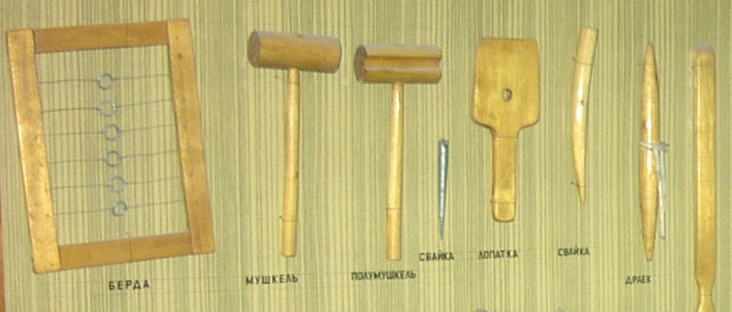 Фото 2: такелажные инструменты.	Термины   Возьмите для обучения вывязыванию узлов кусок обычной бельевой верёвки, или шнура, или детской скакалки длиной полтора – два метра. Этого будет вполне достаточно. Концы верёвки заплавьте зажигалкой или обмотайте скотчем, чтобы они не лохматились. Будет лучше, если вы найдёте две верёвки – разных по фактуре и (или) по цвету.   Конец верёвки, которым мы вяжем узел, который движется («ходит»), работает, называется ходовым, или рабочим. Он ничем не закреплён, свободен. Часть верёвки, которая находится ближе к этому концу, называется ходовой, рабочей частью.   Конец верёвки, который противоположен ходовому, не используется в данный момент времени при вязании, называется коренным, нерабочим. Он может быть закреплён неподвижно. Часть верёвки, которая находится ближе к этому концу, называется коренной, нерабочей частью верёвки.  Сложите верёвку так, чтобы её части лежали рядом и не перекрещивались. Получилась открытая петля, или перегиб. На длинных канатах так можно складывать и ходовую, и коренную части. Узлы можно вязать прямо на открытой петле. Перегиб можно обнести вокруг предмета или ввести его в кольцо, для того, чтобы завязать некоторые узлы. Иногда, при вывязывании узла, бывает легче сделать такую петлю, чем отыскать ходовой конец. Ещё может понадобиться пропустить перегиб в узел, а то и вытянуть его назад. Узлы ведь бывают разными. И обстоятельства тоже.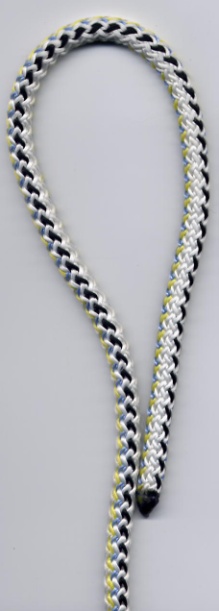     На фото 3: открытая петля (перегиб).   Сделайте петлю так, чтобы один конец перекрывал другой. Получилась колышка, или закрытая петля. Если ходовой конец скрещивается (проходит) снизу, то это – нижнее скрещение. Если наоборот, то – верхнее. Верёвка может перекрещиваться сама с собой и ходовым, и коренным концами. Верёвки бывают длинными.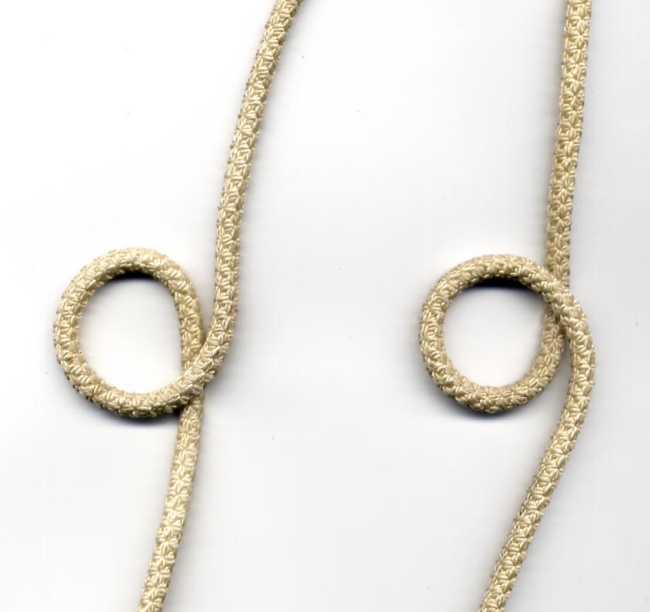    На фото 4: закрытая петля (колышка).   Не путайте колышку с калышкой. Калышка – это виток верёвки, образовавшийся при её сильном скручивании. От неё следует избавляться сразу, как только она будет обнаружена. Калышка может запутать верёвку, испортить трос (особенно стальной), помешать работе, швартовке судна или корабля.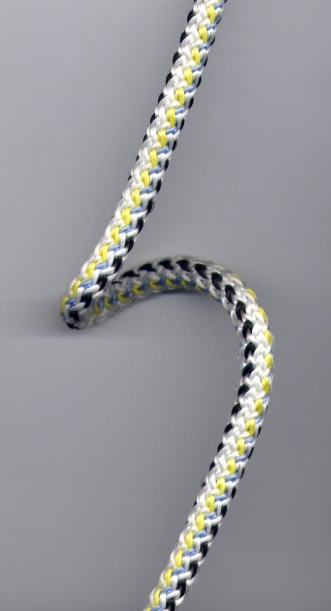    На фото 5: калышка.   Повесьте верёвку на спинку стула или на любую перекладину. У вас получился обнос. Обнос – это вообще обхват верёвкой какого-либо предмета (другого троса, кольца, рыма, бревна, крюка (гака), скобы, столба), сделанный так, что концы верёвки не перекрещиваются.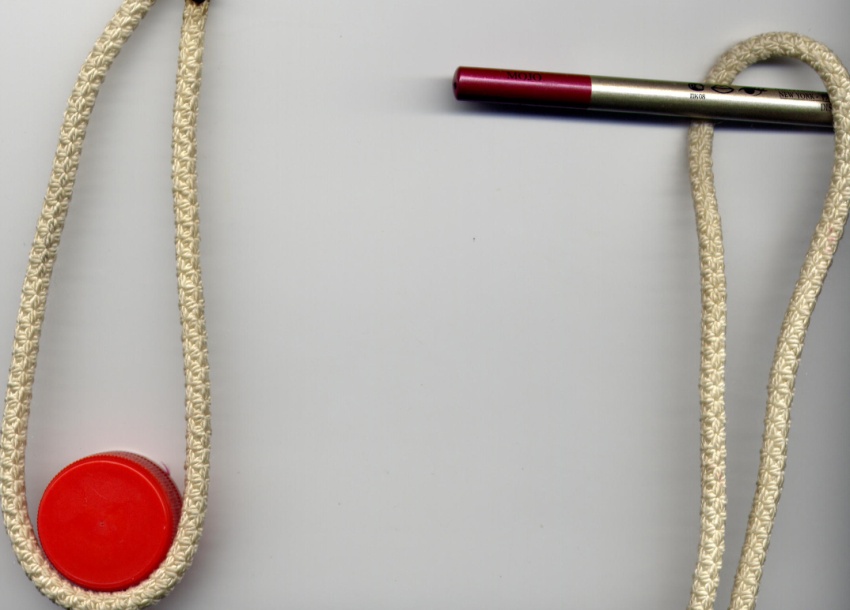 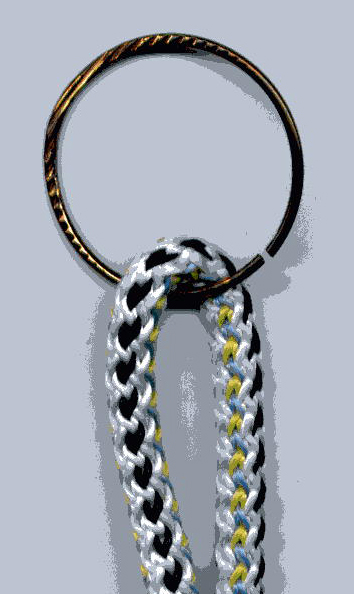    На фото 6: обнос.   Шлаг – это полный оборот верёвки вокруг предмета.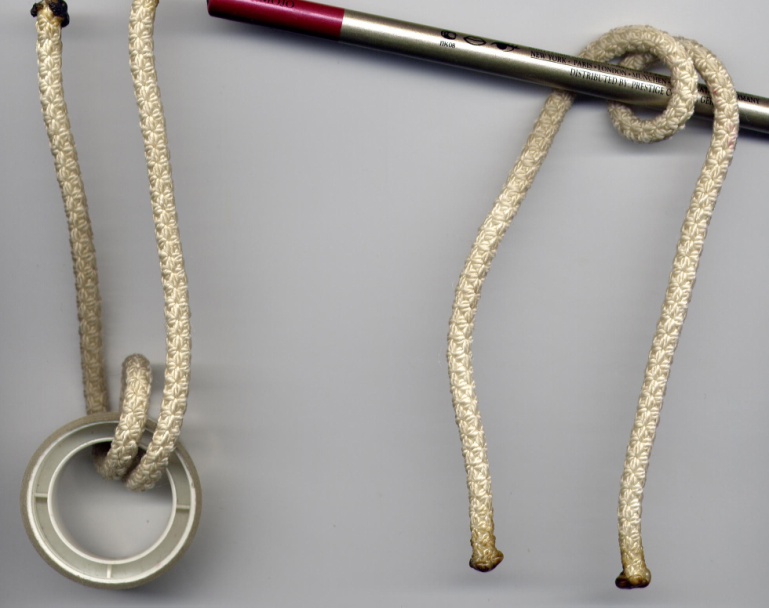    На фото 7: шлаг.   Обнесите верёвкой какой-либо предмет (например, спинку стула), затем перекрестите ходовой конец с ходовой же частью верёвки. У вас получился полуштык. Есть узел с похожим названием – «простой полуштык». Скоро вы выучитесь его вязать. Пока же разберитесь с нехитрой терминологией. Это важно для понимания техники вывязывания узлов.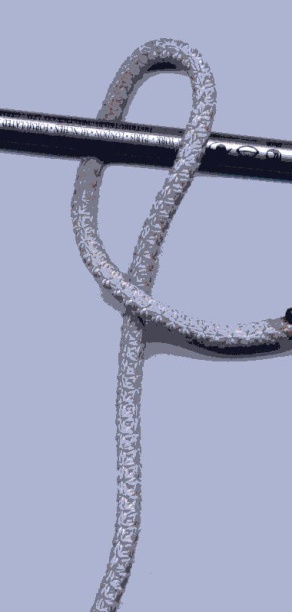    На фото 8: такелажный элемент «полуштык».   Возьмите свою верёвку в обе руки. Перехлестните один раз между собой концы из левой и правой руки. У вас вышел полуузел. То же самое получится, если вы перехлестнёте концы двух разных верёвок. Это, считайте, половина знаменитого прямого узла. Некоторые люди называют его геракловым (геркулесовым), или квадратным, или рифовым,  или собственно, «морским» узлом. 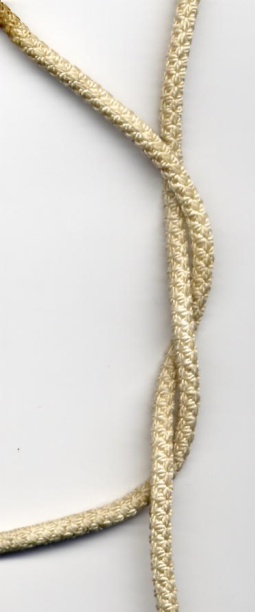    На фото 9: полуузел.   Марка – несколько, наложенных плотно друг к другу, шлагов каболки на конце линя, троса и тому подобного. Она предотвращает их расплетание.   О других терминах можно прочитать в словарике, помещённом в конце книги.   Если при затягивании узла сила прикладывается не к тому концу, к которому следует,  то может произойти перетягивание. Оно деформирует узел или превращает его в другой. Иногда это делается намеренно.   Чтобы узел вышел правильным и аккуратным, нужно выбрать слабину, обтянуть узел. Этого действия требуют не все узлы. Только практика научит вас этой премудрости. Так же, как и другой – какой длины должна быть рабочая (ходовая) часть верёвки, чтобы узел вышел завершённым и безопасным.   Вязание (вывязывание, завязывание) узлов      Многие узлы, которые эффективно использовались на натуральных верёвках, не работают, «ползут», не держатся (или, говорят, «узел не держит») на нитках, жгутах, линях, шнурах и канатах, выполненных из синтетических материалов. Поэтому люди придумывают новые способы завязывания узлов на них, изобретают различные приспособления, такие, как, например, карабины, альпинистские скобы, обвязки и так далее.   Задача этой книги – научить вязать те узлы, которые могут пригодиться в быту любому человеку. А также (и заодно) те, которые легко выучить на основе «семейного» ряда. Например, легко выучить несколько узлов «семейства простого узла», «семейства штыков», «семейства прямого узла», «семейства удавок», «семейства схватывающих узлов».  Это – очень полезные узлы, которые послужат и выручат не один раз.   В книге представлены десять «семейств».   Деление узлов на «семейства» условно. Оно не является единственным и абсолютно полным. Можно использовать другие признаки и способы классификации. Но при помощи деления узлов на «семейства», эти узлы легко выучить	«Семейство простого узла»   Итак, начнём изучение «семейства простого узла». В книге оно представлено почти 30 узлами.	Простой узел   Вот уж, действительно, проще не бывает. Он вяжется на любой части верёвки (ходовой или коренной).   На верёвке делается петля, в которую вводится рабочий конец. То есть ходовой конец верёвки вывязывает полуузел на её коренной части («поверх» или «под низ» - в зависимости от направления начала вязки полуузла; или же можно назвать это «левый простой узел» и «правый простой узел»). В любом случае он получается простым.      Это самый маленький по размеру узел. Но он очень сильно портит любую верёвку, на которой завязан, уменьшая её прочность почти вдвое. Этот узел трудно развязывается. Особенно, если  верёвка намокла,  или к ней была приложена большая нагрузка.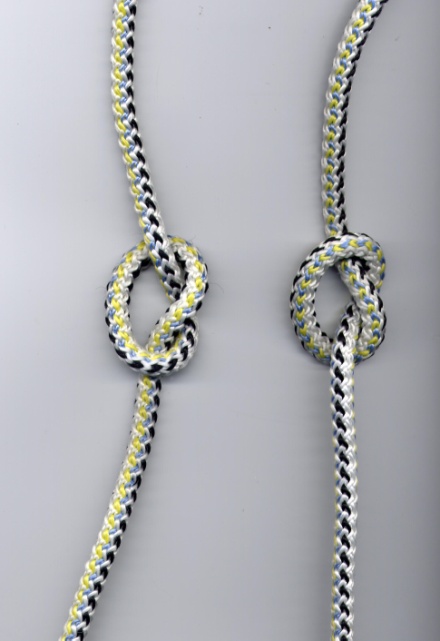   На фото 10 показаны разные варианты простого узла.      Простой узел используется во многих ситуациях:- для стопорения верёвки (фала) в блоках;   - для закрепления небольшого кусочка тонкой верёвки (риф-штерта) с обеих сторон паруса (при помощи риф-штертов уменьшается площадь парусов);- в качестве мусингов – утолщений на канатах для упора при передвижении по корабельным снастям;- для утолщения конца нитки при шитье (опять же – стопор!);- как временное средство для предотвращения расплетания верёвки;- как составной элемент многих других узлов;- для крепления балясин на штормтрапах;- в качестве завершающего («контрольного») узла.   На основе «простого» вяжется много других узлов. Их полезно знать любому человеку.  Большинство из них легко выучить.  «Пожарная лестница»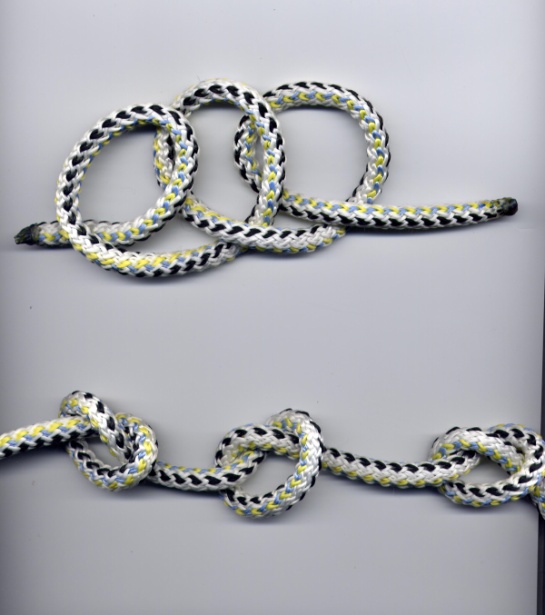       На фото 11: «пожарная лестница».       Если по вертикально подвешенному канату нужно спуститься или подняться, то лучше это сделать при помощи утолщений на канате. На флоте используют специальное устройство – шкентель с мусингами. Мусинги – это и есть утолщения на канате, вплетённые в него в виде узлов через равные промежутки. Они служат упором для ног, за них  удобно держаться руками. В экстремальной ситуации утолщения легко сделать при помощи нескольких простых узлов.   Итак, сделайте закрытую петлю. Вторую и последующие закрытые петли делайте в ту же сторону, что и первую. Например, слева направо сверху. Вторую петлю укладывайте под первую, третью – под вторую, четвёртую – под третью и так далее.   Ходовой конец у вас в правой руке. Просуньте его сквозь все петли - от последней до первой. Тихонько вытягивайте конец. На канате завяжутся простые узлы – столько же, сколько петель вы сделали. Расстояния между мусингами равны длине окружности петель, их образовавших.    Двойной простой узел вокруг предмета (двойная простая обвязка)   Этим узлом можно обвязать скатанные вещи: палатки, палаточные стойки, спальные мешки, одеяла, верёвочные бухты. Узел можно использовать для подвешивания груза к перекладине.   Ходовым концом верёвки обнесите предмет, пересекая коренную часть верёвки. Сделайте ещё один шлаг поверх коренной части. Ходовой конец введите под оба шлага. Расправьте, обтяните узел. 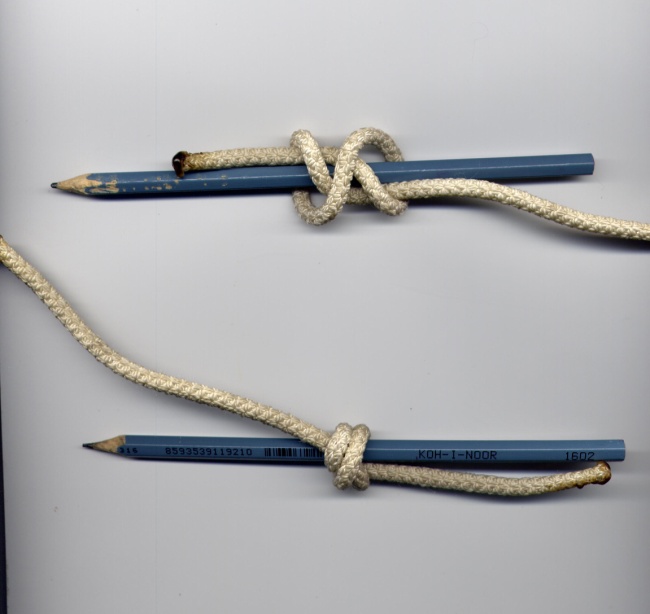    На фото 12: двойная простая обвязка (двойной простой узел вокруг предмета).      Дубовый узел      Концы двух верёвок складываются вместе и связываются простым узлом как одна.  Этот узел вяжется быстро. Он надёжен для растительных тросов (а не для синтетических, и не для лесок). С синтетических концов узел сползает, соскальзывает. На растительных тросах  он сильно затягивается. Особенно, если мокрый. Узел может цепляться за корабельные приспособления, за различные препятствия, создавая помехи. Им хорошо связывать концы двойной нитки при шитье. Тогда узел служит стопором.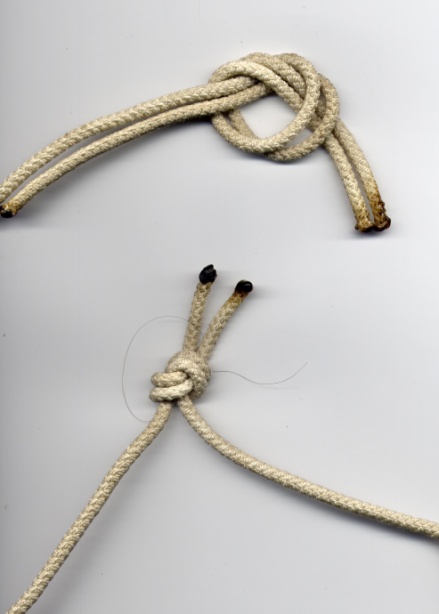    На  фото 13: дубовый узел.   Глухая петля в простом узле (простой проводник, узел проводника, дубовая петля, простой узел на перегибе)   Используется для многих целей: для крепления к канату, для закрепления на страховочной системе, для подвешивания груза и т.д.   На ходовом конце сделайте открытую петлю. Сдвоенным ходовым концом завяжите простой узел.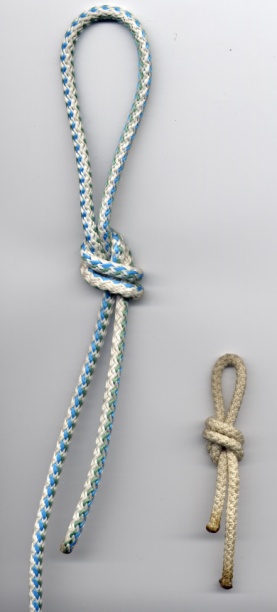    На фото 14: простой проводник.   Простой проводник с продёргиванием   Простой проводник можно завязать и одним рабочим концом. Иногда этого требует обстановка.    Завяжите развязывающийся простой узел. Ходовым концом обнесите коренную часть верёвки, глухую петлю и снова введите в простой узел. Обтяните его.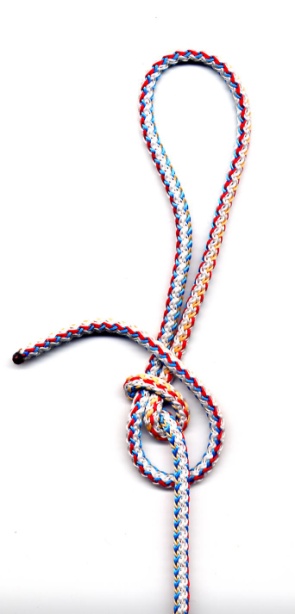 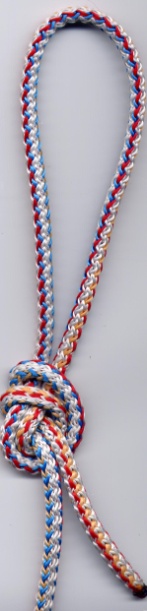   На фото 15: способ завязывания простого проводника одним концом (с продёргиванием)   Двойной проводник («заячьи ушки», две петли в простом узле)   Может использоваться в случаях, когда требуются две петли на одной верёвке, например, для транспортировки пострадавшего, для изготовления беседки, для крепления одновременно двух якорей.   Начните вязать узел проводника. Чтобы завязать узел, сложите вдвое верёвку нужной длины. Сдвоенным концом сделайте петлю, обнесите сдвоенную же коренную часть (как при вязании простого проводника), но в петлю пропустите не всю сдвоенную верёвку, а только её перегиб. С одной стороны сдвоенной петли будут высовываться две петли перегиба, с другой – одна. Эту одиночную петлю пронесите под двумя петлями, поднимите её над узлом (над обносом), подтяните все петли, обтяните узел.   Две петли похожи на уши зайца или осла. Отсюда и название узла.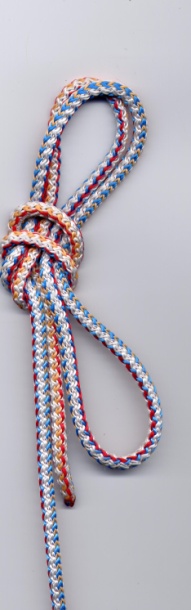 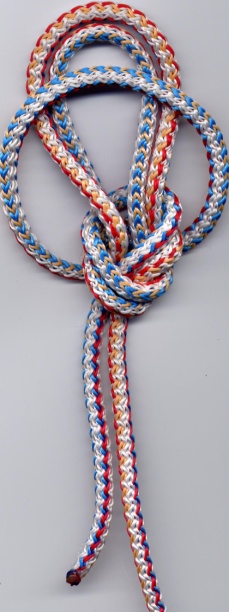 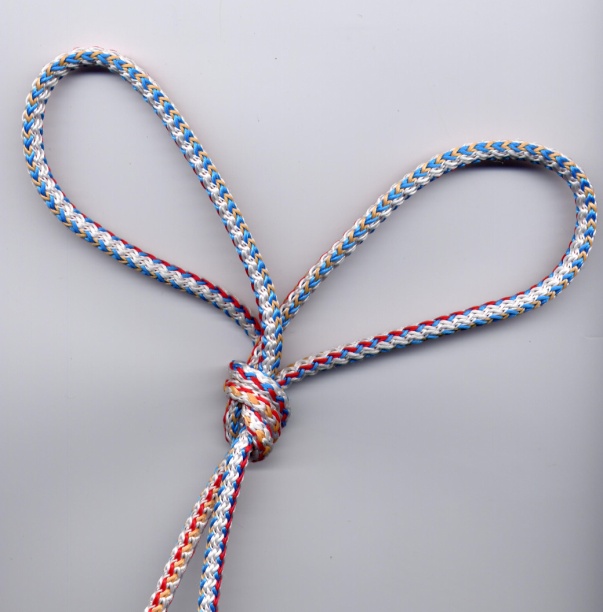    На фото 16: двойной проводник («заячьи ушки»)   Три петли в простом узле   Может случиться ситуация, когда понадобятся три петли на конце одной верёвки. Например, за них могут ухватиться три человека и вытянуть тяжёлый предмет; за них можно привязать три длинных верёвки; за них можно подвесить три груза (предмета).   На ходовом конце сделайте петлю. На коренной части сдвоенной верёвки сделайте колышку. Если бы вы вязали простой проводник, то ввели бы в неё, обнеся сдвоенную коренную часть, сдвоенный ходовой конец и завязали бы им простой узел. В данном случае в колышку введите сдвоенную ходовую часть конца. С одной стороны сдвоенной петли будут находиться две петли, с другой – одна. Эту петлю обнесите вокруг сдвоенной коренной части верёвки, введите её в сдвоенную петлю-колышку рядом с двумя петлями. Обтяните узел.  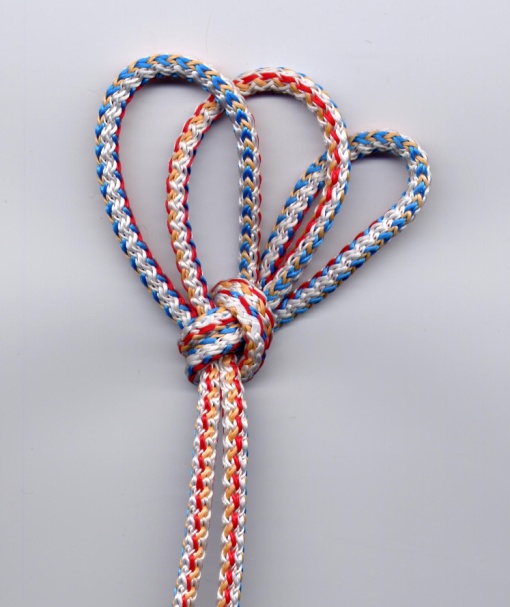    На фото 17: три петли в простом узле.   Рыбацкий узел (узел связывания «чужими» концами)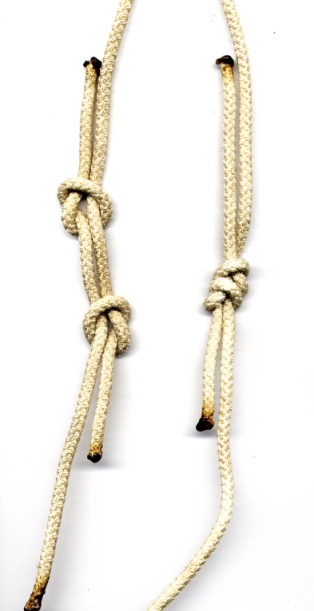    На фото 18: рыбацкий узел (узел связывания чужими концами)      Положите  штерты ходовыми концами навстречу и параллельно друг другу. Концом одной верёвки свяжите простой узел вокруг другой. Теперь ходовым концом второй верёвки свяжите простой узел вокруг первой. Эту часть работы можно проделать иным способом: сделайте на одном штерте простой узел; пропустите в него навстречу вторую верёвку, и тоже завяжите простой узел вокруг коренного конца первого штерта.   Хорошо затяните простые узлы. Сдвиньте их вместе, потянув за коренные концы обеих верёвок. Следите за тем, чтобы ходовой конец одного штерта и коренной конец другого штерта выходили с одной стороны простого узла. Тогда узел завязан правильно.     Рыбацкий узел применяют для связывания двух верёвок. Желательно, чтобы их толщина была одинакова или примерно одинакова. Им связывают несинтетические лески и привязывают к леске поводки.    Узел связывания «чужими» концами также называют английским, лесовым, речным или водницким. Этот узел причисляют также к «любовным», потому что он напоминает крепкие объятия влюблённых. Туристы этот узел называют ткацким.   Двойной рыбацкий узел (грейпвайн)   Узел используется для связывания двух верёвок, лесок. Он более надёжен, чем обыкновенный рыбацкий узел.   Верёвки укладываются так же, как и в предыдущем случае. Ходовой конец одного штерта обнесите вокруг коренного конца другого штерта дважды и пропустите его в две образовавшиеся петли. Это двойной «кровавый» узел, завязанный способом многократного «кровавого» узла, к тому же вокруг другой верёвки. Ходовой конец должен быть направлен в ту же сторону, в которую он смотрел до того, как вы им стали вязать узел.   Таким же образом второй верёвкой вяжется узел вокруг первой. Обтяните оба узла. Потяните за коренные концы обеих верёвок. Узел готов.  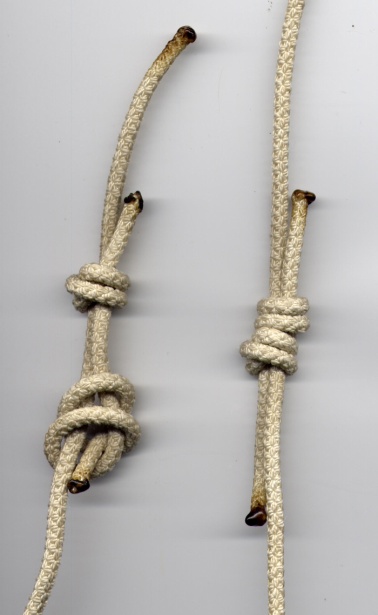    На фото 19: «грейпвайн» (двойной рыбацкий узел)   Тройной рыбацкий узел   Этот узел надёжно связывает, наращивает верёвки. Трёхкратные «кровавые» узлы завязываются вокруг «чужих» концов, обтягиваются и сдвигаются навстречу друг другу.    Указательный палец руки может помочь в вязании этого узла. Хотя, можно завязать узел, расширив шлаги и просунув в них рабочий конец верёвки.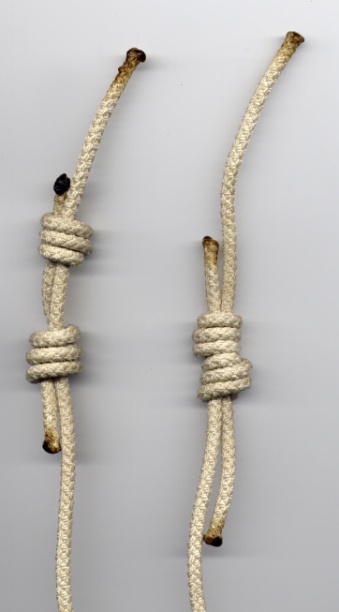    На фото 20: тройной рыбацкий узел   «Гриннер» (единый узел)   Используется для крепления верёвки к предмету. «Гриннер» очень распространён среди рыбаков. Им привязывают леску к ушку крючка.   Фактически узел является «кровавым» узлом с числом витков более трёх, но завязанных на перегибе и внутри второй петли (то есть, как «кровавый» узел с числом витков менее четырёх).   Заведите верёвку за предмет (перекладину, кольцо и т.п.), сделайте перегиб (допустим также и дополнительный шлаг). Сделайте ещё один перегиб в сторону места крепления за предмет. Сделайте несколько витков (обычно, 5-9, но хватит и 3) вокруг обеих частей первого перегиба. Хорошо обтяните узел.   При работе с леской рыбаки сначала смачивают леску, затем обтягивают узел и подрезают свободный конец у самого узла.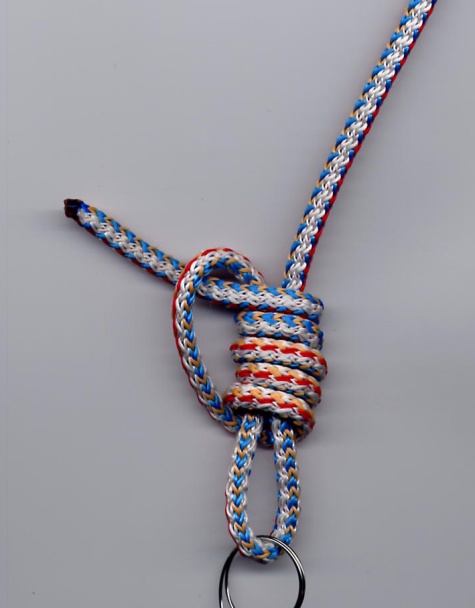    На фото 21: «гриннер» (единый узел)   Двойной «гриннер»   Если альпинисты предпочитают «грейпвайн» и тройной рыбацкий узел, то рыбаки для связывания лесок чаще используют двойной «гриннер». На верёвках узел работает не менее эффективно.   Две верёвки расположите параллельно ходовыми концами навстречу друг другу. Завяжите «гриннер» ходовым концом одной верёвки на коренной части другой. Теперь другой верёвкой завяжите такой же узел вокруг первой. Расправьте узлы и стяните их вместе за коренные части обеих верёвок.    Если узел завязан на леске, сначала смочите её, туго затяните каждый «гриннер», затем стяните их вместе за коренные части. Подрежьте лески у самого узла.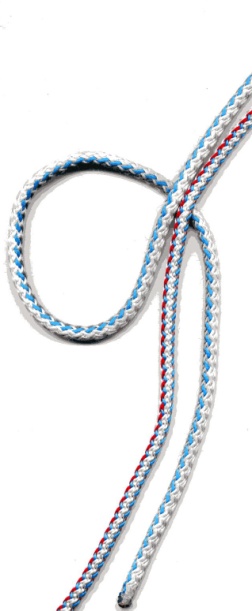 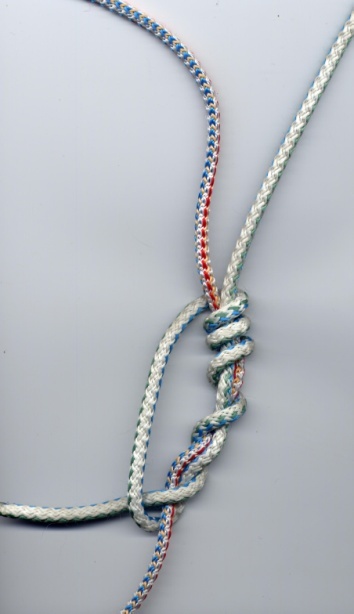 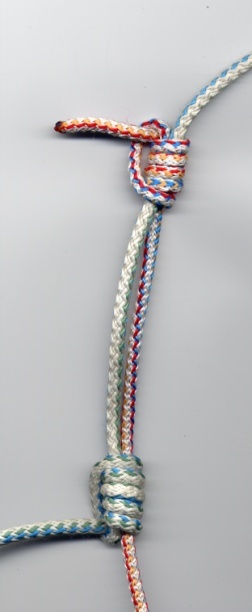 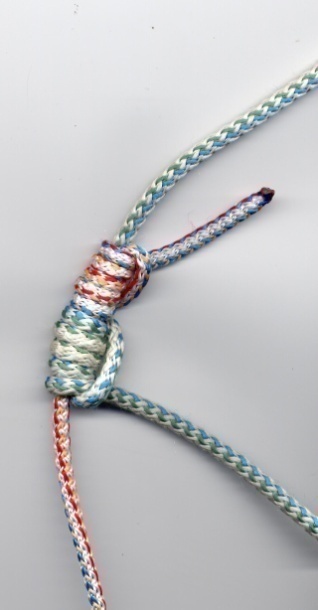    На фото 22: двойной «гриннер»   Встречный узел   Он используется для связывания двух верёвок примерно одинаковой толщины.   На одной верёвке завяжите простой узел. Навстречу, повторяя контур простого узла, проведите вторую верёвку. Коренной конец одной и ходовой конец другой верёвок находятся вместе. Потяните за обе пары концов в разные стороны, обтяните узел.   Можно завязать этот узел иначе. Ходовые концы двух верёвок расположите параллельно и навстречу друг другу. Сложенными вместе верёвками завяжите простой узел. Неудобство этого способа вязания встречного узла заключается в том, что приходится обносить и пропускать в петлю как короткий ходовой конец одной верёвки, так и длинный коренной конец другой верёвки.   Этот узел хорош для связывания ленточных изделий, например, таких, как ремни.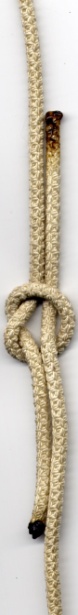 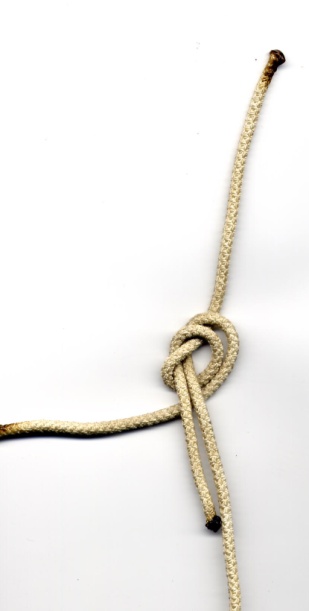 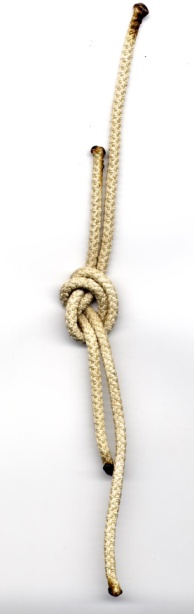       На фото 23: встречный узел   Ещё один узел с таким же названием предложил Гарри Эшер. Его узел хорошо держит и верёвки разного диаметра, и скользкую леску. Но  способ вязания сложнее и не основан на простом узле. Это тот самый случай, когда разные узлы люди обозначают одним названием. Наш встречный узел американцы называют водяным. В России водяным называют иной узел; он описан ниже.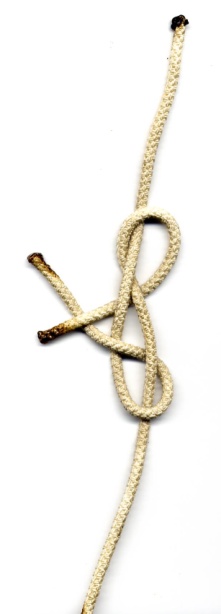 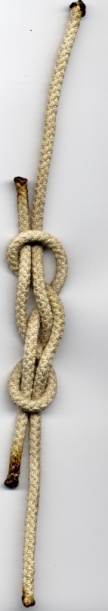 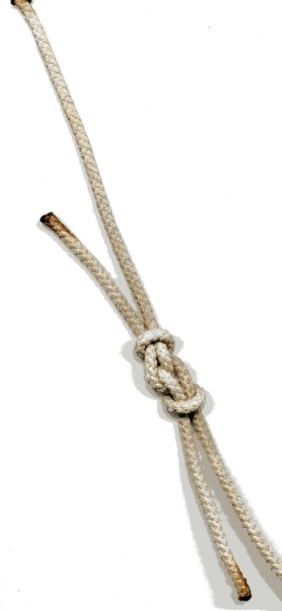    На фото 24: «встречный узел» Эшера   Чтобы завязать узел Эшера, положите трос, сделав ходовым концом верхнюю закрытую петлю (колышку). Второй трос введите снизу в колышку; снизу же обнесите коренную часть первого троса, сделайте ходовым концом второго троса закрытую петлю снизу. Ходовой конец второго троса наложите на ходовой конец первого троса. Теперь ходовой конец первого троса введите рядом со своим коренным концом в петлю, образованную вторым тросом. Ходовой конец второго троса введите рядом с его же коренным концом в петлю, образованную первым тросом. Обтяните узел.   Охотничий узел   Он назван так по фамилии доктора Эдварда Хантера, получившего патент на изобретение «нового» узла в 1978 году. «Хантер» переводится с английского языка как «охотник». Фил Смит, американский специалист по вязанию узлов, включил этот узел в книгу по скалолазанию, изданную в 1953 году и назвал  его такелажным. Название «охотничий узел» в России прижилось лучше.   Им можно связывать любые верёвки и синтетические лески. Он отлично держит даже самые тонкие и скользкие материалы, хотя является всего лишь сочетанием двух простых узлов. Этот надёжный узел легко развязывается при возникновении такой необходимости.   На фотоснимках представлены два способа вязания охотничьего узла.    Ходовым концом одной верёвки завяжите простой узел. Второй простой узел завяжите ходовым концом другой верёвки следующим образом (фото слева): одноимённые («левые» или «правые») простые узлы обвязывают друг друга, прихватывая ходовые концы и петли.   Другой способ вязки охотничьего узла, пожалуй, более простой. Положите две верёвки параллельно и навстречу друг другу ходовыми концами (как при вязании рыбацкого узла). Обеими верёвками сделайте закрытую (скрещенную) петлю. Ходовой конец, оказавшийся снизу, проведите наверх и просуньте в скрещённую петлю. Другой ходовой конец проведите под верёвками, выведите в петлю снизу вверх. Сформированный узел аккуратно обтяните, взяв в каждую руку по ходовому концу и коренной части разных верёвок.     а)   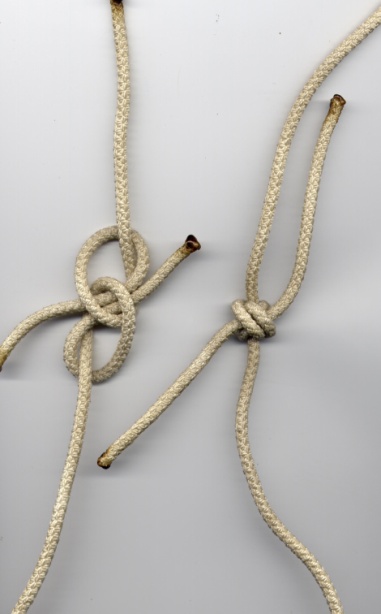 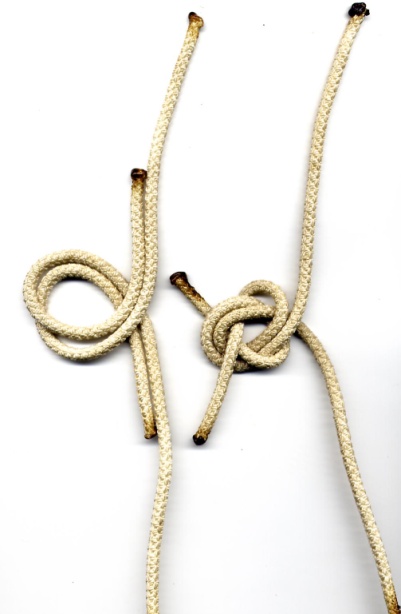                                  б)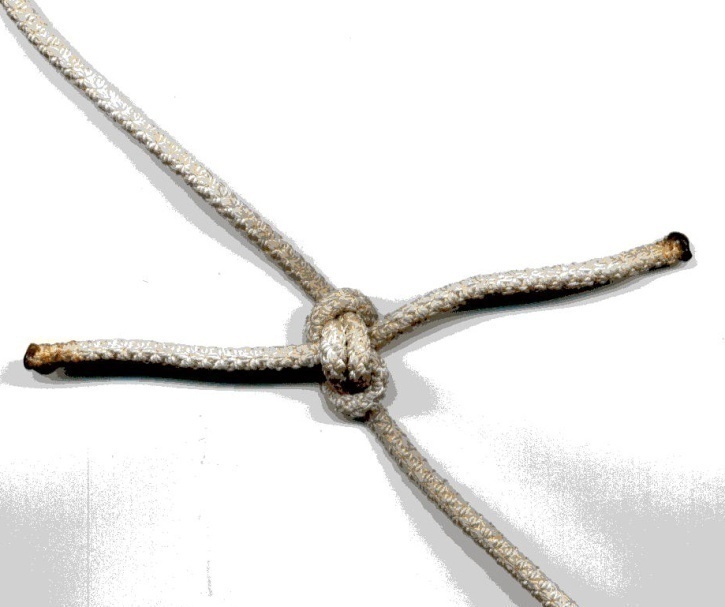    На фото 25: охотничий узел; а) первый способ вязания; б) второй способ вязания.   Водяной узел   Очень надёжно связывает две верёвки. Принцип завязывания водяного узла используется также при вязании некоторых других узлов.   Завязать его можно двумя способами.    Первый способ. Ходовым концом одной верёвки вяжется двойной простой (кровавый) узел. Навстречу в него вводится ходовой конец другой верёвки, повторяя двойной простой узел. Коренная часть и ходовой конец разных верёвок находятся в одной руке. Узел аккуратно обтягивается обеими руками.   Второй способ. Связываемые верёвки кладутся ходовыми концами навстречу и параллельно друг другу. Двойной простой (кровавый) узел завязывается одновременно двумя верёвками – ходовым концом одной и коренной частью другой верёвок.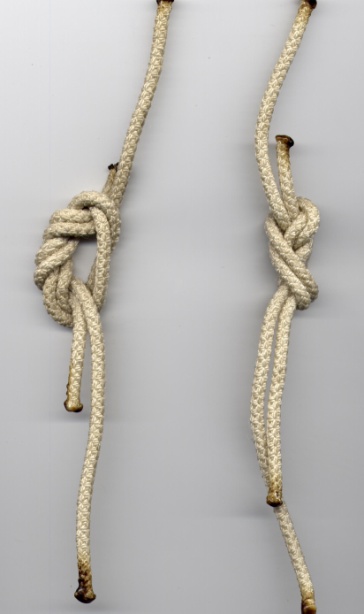    На фото 26: водяной узел.    На этом можно закончить изучение обширного «семейства простого узла».«Семейство «Восьмёрки»   Восьмёрка   Служит стопором в блоках, при ввязывании риф-штертов в парусину и в других подобных случаях, а также составной частью других, более сложных узлов. В этом он похож на простой узел. Восьмёрка немногим сложнее последнего, и образует своё собственное «семейство». Этот узел является более объёмным, чем простой. Он хорошо выдерживает нагрузку и не портит трос так, как простой узел. Восьмёрку легче развязать.   Сделайте скрещённую петлю, но не вводите ходовой конец в неё (тогда и получится простой узел), а сделайте ещё пол-оборота (обнос) ходовым концом вокруг коренной части верёвки и тогда введите его в петлю. Получился узел, внешним видом похожий на цифру «8». Отсюда и его название.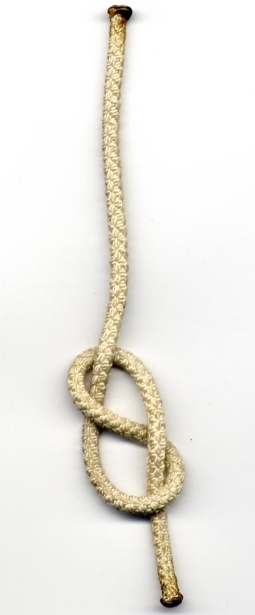    На фото 27: узел «восьмёрка».   Развязывающаяся восьмёрка (скользящая петля в «восьмёрке»)   Выполняет функции узла «восьмёрка», но имеет при этом свойство быстро развязываться, ликвидируя его.   Ходовой конец пропустите обратно в петлю, или сложите ходовой конец петлёй и пропустите его в петлю, завязывая восьмёрку.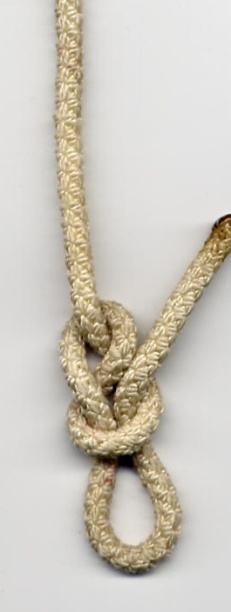    На фото 28: развязывающаяся восьмёрка.   При помощи «восьмёрок» можно завязать некоторые узлы, похожие на аналогичные узлы, завязанные на основе простого узла. Например, рыбацкую петлю (рыбацкий огон) на «восьмёрке».   Рыбацкая петля (рыбацкий огон, затягивающийся огон) на восьмёрке   Завяжите на верёвке восьмёрку, оставив конец необходимой для формирования огона длины. Затем рабочий конец пропустите в верхнюю петлю восьмёрки (возможны варианты – конец можно ввести в петлю сверху или снизу). Затяните восьмёрку. Ходовой конец можно закрепить вокруг коренной части верёвки при помощи простого (контрольного) узла или восьмёрки. Стяните узлы вместе. Конец также можно принайтовить.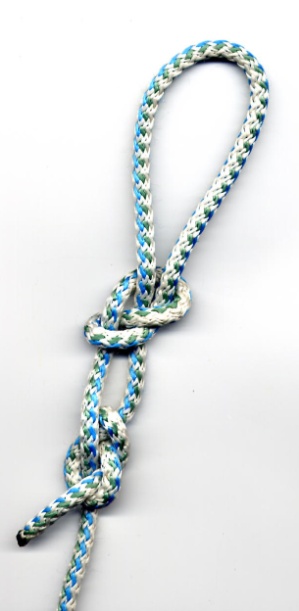 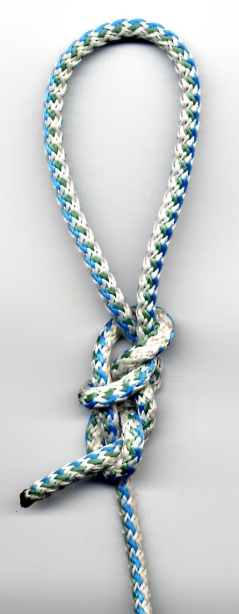    На фото 29: рыбацкая петля на восьмёрке     Проводник-восьмёрка (глухая петля в восьмёрке, восьмёрка на петле, фламандская петля)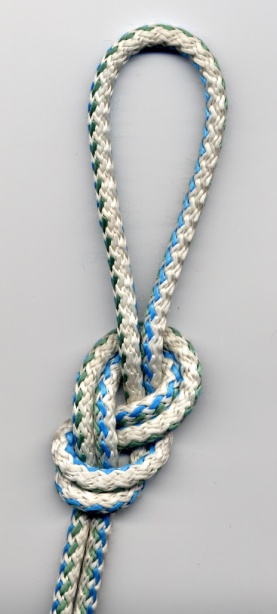    На фото 30: проводник-восьмёрка      Используется в случаях, когда нужна надёжная петля. Она легко развязывается. Петля почти не ослабляет прочность верёвки. Узел применим как на тонких, так и на толстых верёвках. Его используют даже для крепления струн музыкальных инструментов.   Вяжется легко. Сделайте перегиб на ходовом конце верёвки и завяжите этим сдвоенным концом «восьмёрку». Расправьте узел.    Проводник-восьмёрка с продёргиванием   Это тот же самый предыдущий узел, который отличается только иным способом завязывания. Он позволяет сформировать петлю в нужном месте верёвки, а также удобен при креплении верёвки за кольцо или другой предмет.    Завяжите «восьмёрку», не затягивая её и оставив ходовой конец необходимой длины. Обведите ходовой конец вокруг предмета и введите его обратно, повторяя «восьмёрку». Обтяните узел.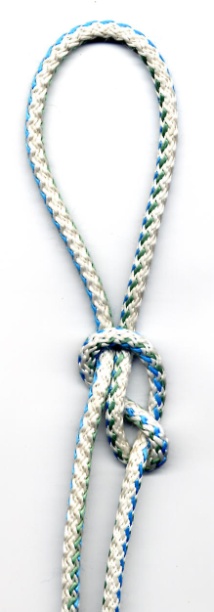 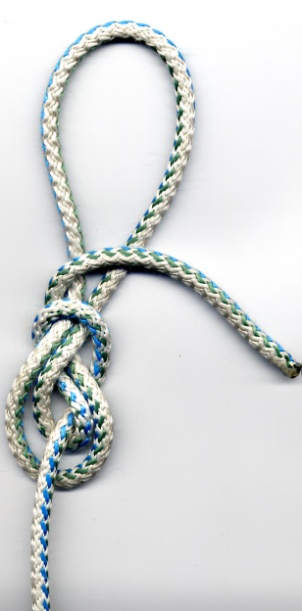 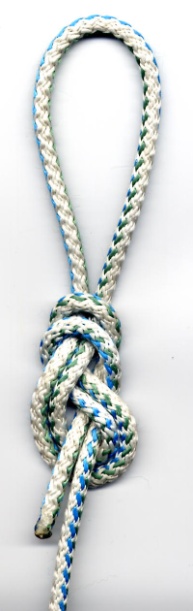    На фото 31: проводник-восьмёрка с продёргиванием (завязанный одним концом)   Встречная восьмёрка (фламандский узел)      Это надёжный узел для связывания двух верёвок (толстых и тонких), как из натуральных, так и из искусственных материалов (даже лески). Он достаточно легко развязывается и не портит верёвку, даже если сильно затянут. Узел является восьмёркой, завязанной двумя верёвками. Его возможно завязать двумя способами.   Способ первый. На ходовом конце одной верёвки завяжите восьмёрку. Навстречу этому ходовому концу введите ходовой конец другого троса, повторяя им восьмёрку, завязанную на первой верёвке. Расправьте и обтяните узел.   Второй способ. Ходовые концы двух верёвок расположите параллельно и навстречу друг другу. Сложенными вместе верёвками завяжите восьмёрку. Неудобство этого способа вязания фламандского узла заключается в том, что приходится обносить и пропускать в петлю как короткий ходовой конец одной верёвки, так и длинный коренной конец другой верёвки.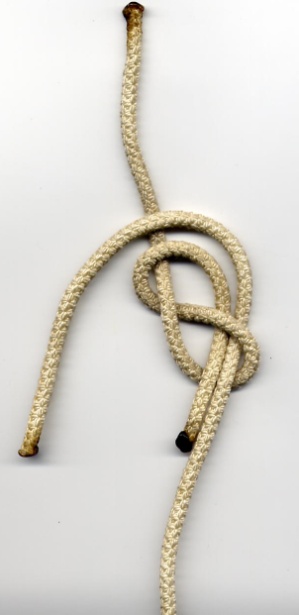 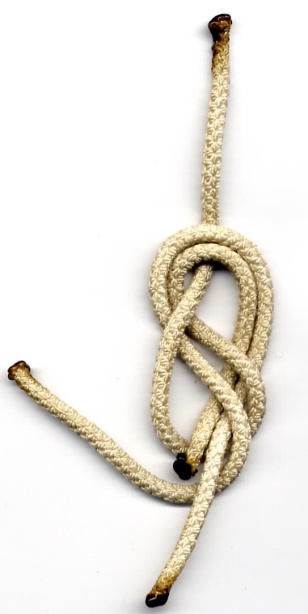 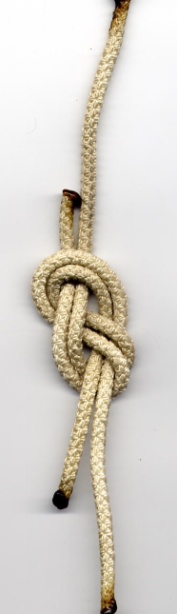      На фото 32: фламандский узел (встречная восьмёрка)   Многократная восьмёрка   Этот узел используется, когда нужно временно укоротить верёвку, или исключить ненадёжную (например, потёртую) часть верёвки из работы  (снять с неё нагрузку), или сплести ручку для ноши (чемодана, коробки), для детских санок, для собачьего поводка и т.п. Многократная восьмёрка легко развязывается, верёвка от него не портится.   Сделайте петлю на ходовой части верёвки, обнесите коренную часть, введите конец в петлю. Если конец прошёл сверху коренной части, то следующий виток должен пройти снизу ходовой части петли, обойти её сверху и снова уйти под низ. Принцип вязания узла: сверху-снизу, сверху-снизу и т.д. По мере формирования узла утягивайте каждый его шлаг, передвигая к предыдущему. Тогда узел получится красивым, ровным, тугим.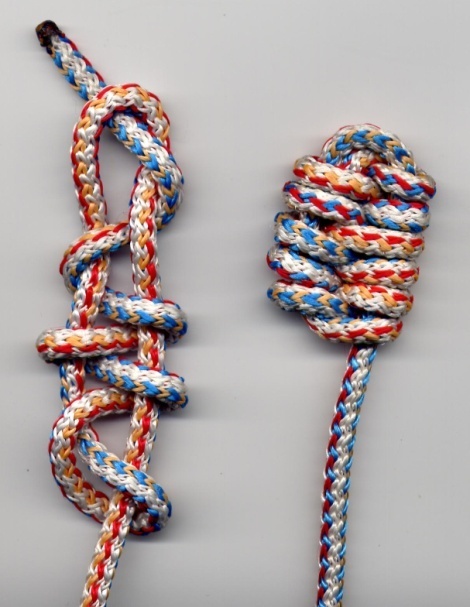    На фото 33: многократная восьмёрка   Стивидорный узел (двойная восьмёрка)   Он является хорошим стопором для снастей (различных верёвок), проходящих через блоки.   Вяжется узел, как восьмёрка. Но ходовой конец дважды обносится вокруг коренной части верёвки, лишь затем вводится в петлю. Узел следует аккуратно обтянуть. Развязывать его легче с петли, расположенной ближе к коренному концу.   Существуют и другие узлы, служащие стопорами. Но на этом изучение «семейства восьмёрок» можно завершить. 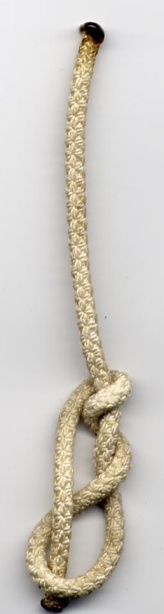    На фото 34: стивидорный узелСемейство прямого узла   Прямой узел         Этот узел имеет много названий: рифовый, правильный, морской, обычный, крепкий, матросский, квадратный, гераклов, геркулесов, женский.   Первый способ вязания – полуузлами – один полуузел последовательно завязывается над другим. Двумя концами (оба они – ходовые, рабочие) завяжите полуузел. Снова скрестите концы: тот, который в полуузле оказался сверху коренной части другого конца, снова должен быть сверху, нижний должен быть снова снизу. Завяжите второй полуузел. Обтяните получившийся узел.   Второй способ завязывания – морской. Сделайте на одном конце перегиб. Другой конец введите в петлю со стороны коренной части верёвки. Обнесите сдвоенную верёвку и выведите ходовой конец из петли. Короткий и длинный концы должны выходить с одной стороны петли – сверху или снизу. Обтяните узел обеими руками, взяв в каждую длинный и короткий концы.   Морской способ развязывания прямого узла. Возьмите длинный и короткий концы узла с одной его стороны и потяните в разные стороны. Два полуштыка скиньте с распрямлённой верёвки.   Ткачи также используют этот узел для связывания ниток. Они это делают своим, удобным для них способом.   Прямой узел используют для того, чтобы взять рифы (уменьшить площадь парусов) на паруснике; соединить концы медицинской повязки; для упаковки вещей, для подвязывания поясов. Не следует связывать этим узлом две верёвки, тем более – синтетические, потому что этот узел «ползёт», не держит. Конечно, можно закрепить его ходовые концы (хотя бы простым узлом), и использовать узел кратковременно и без сильной нагрузки для этой цели. Но для связывания двух верёвок существуют другие – надёжные узлы. Этому узлу жизнь доверять нельзя! Но он всё же полезен, и даёт начало целому семейству – «семейству прямого узла».   Использовать прямой узел для связывания двух верёвок, близких по диаметру, можно, но только в сочетании с другими узлами, а не в чистом виде.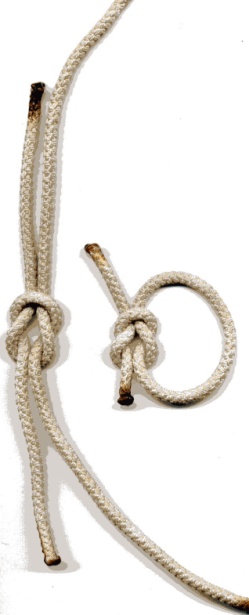   На фото 35: прямой узел. 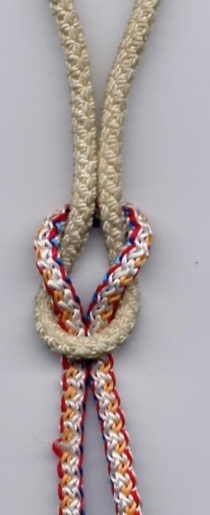 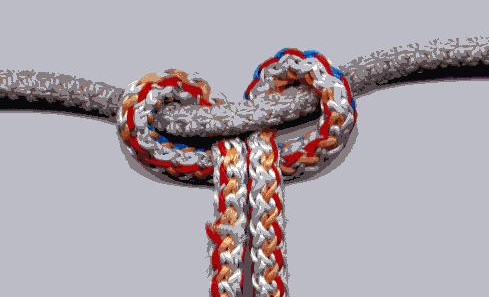   На фото 36: морской способ развязывания прямого узла   Бабий узел    Этим узлом женщины завязывают головные платки.   Вяжите прямой узел с помощью полуузлов. Сделайте первый полуузел. Теперь верхний конец пустите снизу, а нижний – сверху. Завяжите второй полуузел. Короткий и длинный концы левой и правой сторон узла выходят порознь - по разные стороны петли.   Моряки обычно показывают этот узел для сравнения с прямым. Бабий узел стараются не применять ни при каких обстоятельствах. Он скользит, сильно затягивается и плохо развязывается. Другие названия этого узла: бабушкин, неправильный, ложный, телячий, салаговый. Но в некоторых странах небольшие суда швартуют к причальным и береговым сооружениям при помощи бабьего узла, трансформируя его в надёжный простой штык, потянув за коренной конец швартового каната.      а)      б)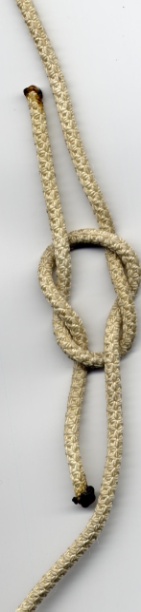 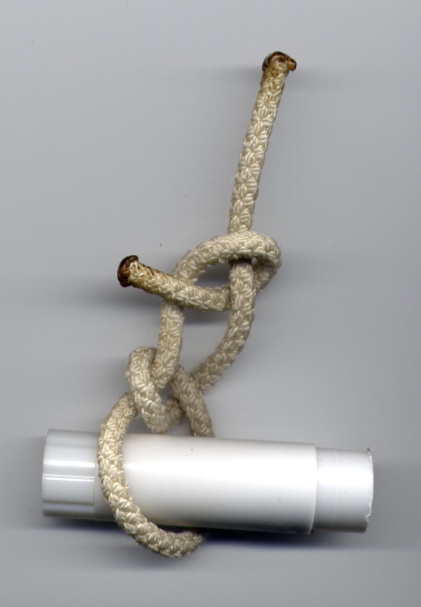    На фото 37: бабий узел: а) – схема вязки; б) – превращение бабьего узла в простой штык      Рифовый узел   Рифовым узлом берут рифы, уменьшая площадь парусов в свежую погоду; им можно завязать шнурки на обуви или бечеву, упаковывая вещи.   Такое название некогда носил прямой узел. Эти два узла отличаются друг от друга тем, что рифовый – это быстроразвязывающийся прямой узел с одним бантиком. Один из его ходовых концов введён в петлю перегибом (можно завязать прямой узел и просунуть один из ходовых концов обратно в петлю).   Вот способ быстрого завязывания рифового узла. Завяжите первый полуузел. Во время вязания второго (верхнего) полуузла указательным и большим пальцами одной руки вытяните в петлю перегиб одного из ходовых концов. Как вам удобно.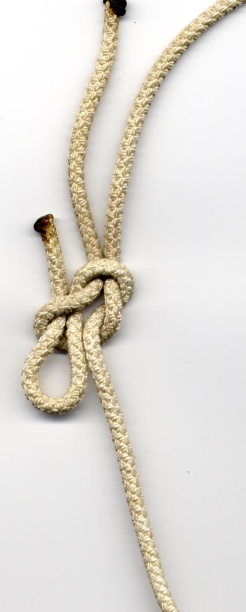    На фото 38: рифовый узел (узел с одним бантиком)   Двойной рифовый узел   Это прямой узел, второй полуузел которого завязан перегибами обоих ходовых концов. Им тоже берут рифы. Этим узлом «с двумя бантиками» удобно завязывать шнурки обуви, упаковывать вещи, подвязывать занавески. Двойной рифовый узел часто используют для декоративных целей.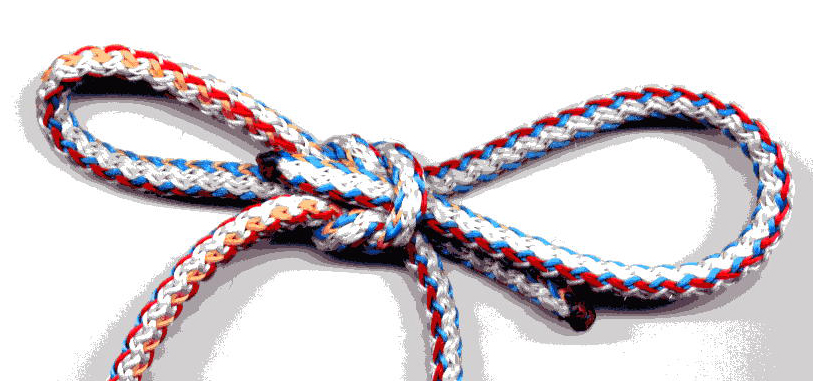     На фото 39: двойной рифовый узел (узел с двумя бантиками)   Хирургический узел   Это один из узлов, которыми пользуются врачи. Они умеют завязывать его и при помощи медицинских зажимов. Этим узлом также удобно упаковывать свёртки.    Сделайте двумя ходовыми концами два полуузла (они увеличивают силу трения, значит, надёжность конструкции). Затем над ними, по принципу вязания прямого узла, завяжите ещё один полуузел. 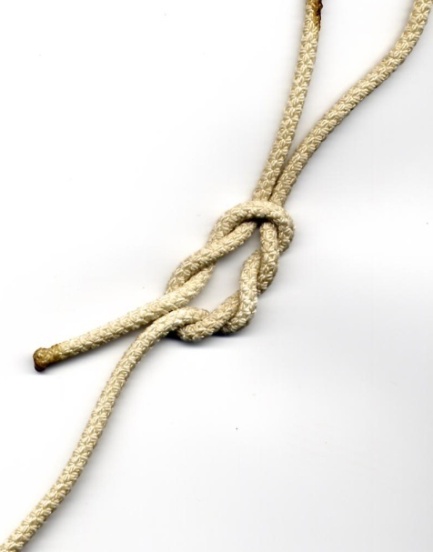    На фото 40: хирургический узел   Академический (двойной прямой) узел   Сделайте ходовыми концами два полуузла. Над ними завяжите (по принципу прямого узла: верхний ходовой конец должен и дальше быть сверху, а нижний – снизу) ещё два полуузла. Двойной прямой (академический) узел готов.    Им можно связывать упругие тюки, медицинские повязки, упаковывать свёртки. Узел более надёжен, чем прямой, за счёт большей силы трения (сдвоенных полуузлов). Но для связывания двух верёвок всё же следует предпочесть другие, более надёжные узлы.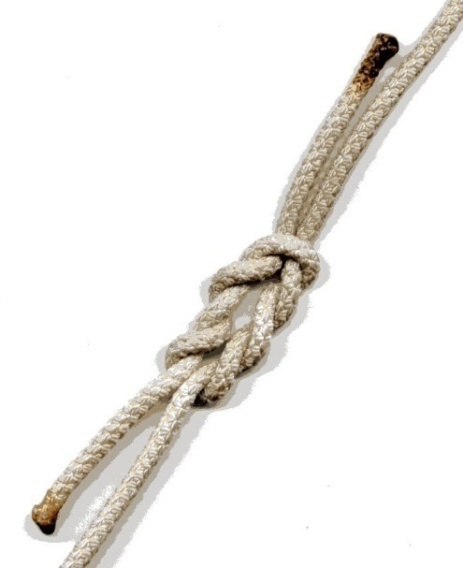    На фото 41: двойной прямой (академический) узел   Изучение «семейства прямого узла» завершено.Семейство шкотового узла   Шкотовый узел   Этот узел используется:   - при ввязывании троса (шкота, фала) в огон, коуш или кренгельс;    - при привязывании фалов к флагам;    - при связывании двух верёвок (при различной толщине верёвок петлю, на которой будет завязан шкотовый узел, следует делать на более толстой из них); в этом случае, конечно, на обеих верёвках необходимо завязать простые (контрольные) узлы, либо закрепить их ходовые концы найтовами – для надёжности;   - в ткацком деле (ткачи вяжут его иным способом, то есть процесс вязки иной, а конечный вид узла – такой же);   - при изготовлении сети;    - для крепления верёвки вокруг ручки ведра и в других случаях.   Сделайте на одной верёвке открытую петлю (перегиб). Проденьте в неё рабочий конец другой верёвки (всё равно – снизу или сверху). Обнесите перегиб с любой стороны (слева или справа). Просуньте рабочий конец верёвки, которой вы вяжете узел, «сам под себя». Потяните за коренной конец, затяните узел. 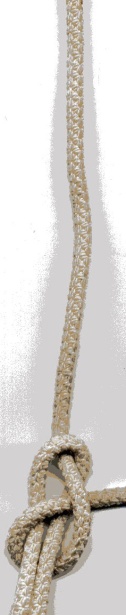    На фото 42 изображён шкотовый узел. Он главный в «семействе шкотовых узлов»   Ткацкий узел         В конечном виде – это шкотовый узел. Моряки ввязывают шкотовым узлом верёвку (шкот) в петлю (кренгельс) паруса, туристы сочетают этот узел с простыми (контрольными); соединяя две верёвки, ткачи связывают таким узлом нитки.   Ходовым концом правой верёвки сделайте скрещивающуюся петлю сверху. Держите её правой рукой. Слева введите в петлю ходовой конец второй верёвки, обнесите снизу коренную часть первой верёвки и сверху – ходовой конец первой верёвки. Введите ходовой конец левой верёвки обратно в петлю. Возьмите ходовой и коренной концы левой верёвки вместе, обтяните узел.   В ткацком деле используется около двух десятков узлов. Они применяются и в других сферах деятельности людей. Но вяжутся часто иными способами. Это вызвано особенностями работы ткачей, связывающих нитки или устанавливающих новые катушки, на действующих, не остановленных станках. Такие узлы вполне можно выделить в самостоятельное «семейство ткацких узлов». Их описание не входит в задачу этой книги. 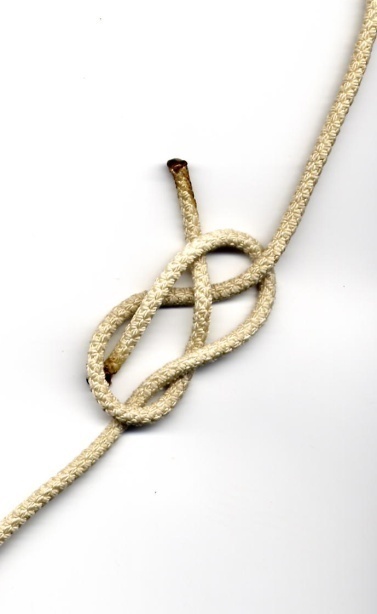    На фото 43: ткацкий узел      В верхнюю скрещённую петлю, образованную первой верёвкой, введите снизу ходовой конец второй верёвки. Пронесите его над ходовой частью колышки, обнесите снизу её коренную часть, далее проведите конец над ходовым концом первой верёвки, введите его сверху в колышку. Расправьте, обтяните узел.   Бегущий шкотовый узел   Он получится, если при вязке шкотового узла рабочий конец сложить петлёй и ввести её под коренную часть верёвки. Такой узел легко развязать, потянув за ходовой конец.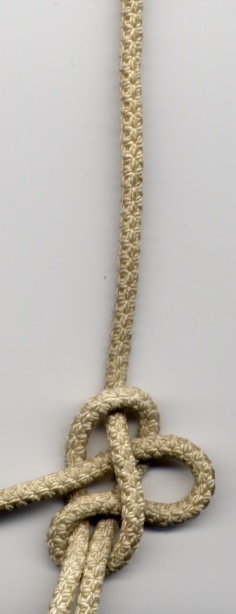    На фото 44: бегущий шкотовый узел   Односторонний шкотовый узел   Когда толстый трос, канат требуется вытянуть сквозь трубу или через преграду, можно использовать более тонкую верёвку-проводник. А чтобы узел не зацепился за препятствия или не застрял в трубе, тонкую верёвку привязывают к толстой односторонним шкотовым узлом. Вот как он вяжется: 1) завяжите шкотовый узел; 2) обведите ходовой конец сверху вокруг себя и введите его обратно в собственную петлю снизу; он будет направлен в сторону двух концов той канатной (тросовой) петли, на которой и завязан узел.   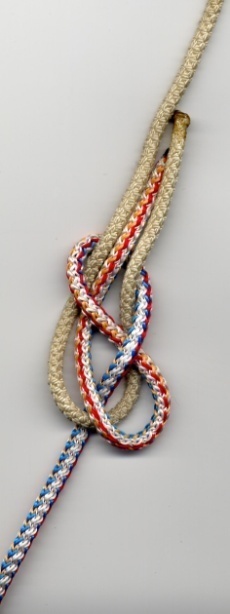    На фото 45: односторонний шкотовый узел   Брам-шкотовый (двойной шкотовый) узел      Используется в тех же случаях, что и шкотовый, но является более надёжным. Отличается от шкотового узла дополнительным шлагом, наложенным в сторону перегиба. Оба шлага ходового конца прижимаются коренной частью верёвки. Узел «работает» даже на скользких синтетических верёвках.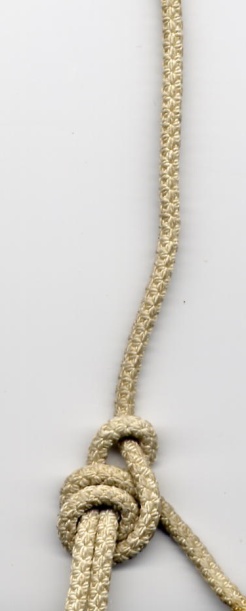    На фото 46: брам-шкотовый узел   Гинцевый узел   Сделайте на одной верёвке петлю. Вокруг петли ходовым концом другой верёвки сделайте два шлага – второй под первым. Коренной конец прижмёт оба шлага к первой верёвке. Перегиб коренного конца введите в петлю, образованную первой верёвкой. В перегиб (в петлю коренного конца) вставьте свайку (или другой подходящий предмет). Расправьте и обтяните узел.   Его можно вязать на конце или в середине верёвки. Чаще всего гинцевый узел вяжется на коуше (верёвка вводится в коуш).    Гинцевый узел похож на брам-шкотовый. Он быстро развяжется, если вынуть свайку из петли. 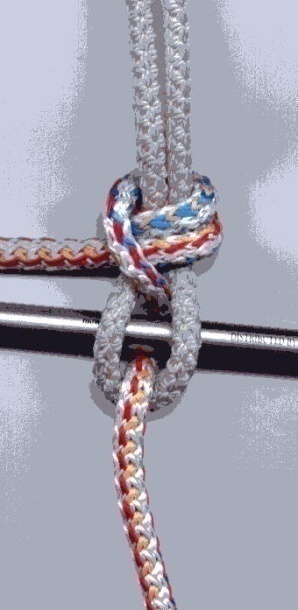 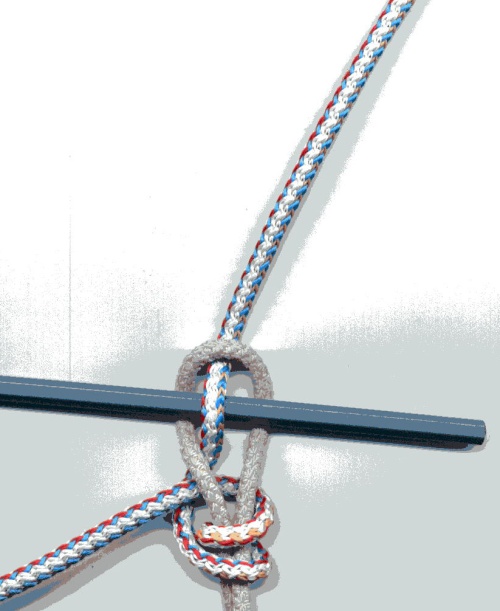   На фото 47: гинцевый узел  «Семейство шкотового узла» изучено.«Семейство удавок»   Удавка   Применяется при буксировке, подъёме брёвен и других предметов; для крепления верёвки к предмету; им можно крепить один из концов тетивы лука.   Обведите верёвку вокруг предмета (например, ножки стула). Рабочим концом сделайте петлю вокруг коренной части верёвки. Закрепите сформированную петлю несколькими оборотами ходового конца вокруг себя же. Потяните за коренной конец. Удавка действует.    Этот узел – трудяга. Он часто используется в быту и приносит пользу. Он – главный в «семействе удавок». Удавку можно использовать в сочетании с дополнительным шлагом (с полуштыком).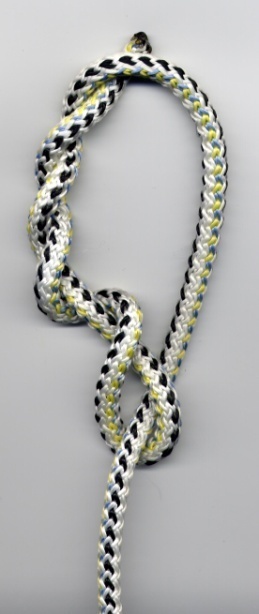     На фото 48: удавка   Удавка с полуштыком (со шлагом)   Эта разновидность используется для обращения с большими, громоздкими предметами. Такая такелажная конструкция увеличивает «плечо силы», облегчает обращение с тяжёлой, неуклюжей ношей.   Завяжите удавку. Коренной частью верёвки (теперь она становится рабочей частью) сделайте полуштык. Обтяните конструкцию.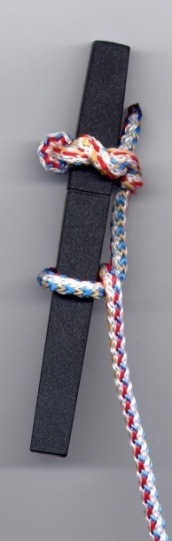    На фото 49: удавка с полуштыком   Эшафотный узел   Он применяется рыболовами для привязывания крючков; этим узлом можно привязать верёвку за кольцо, балку; он является узлом-удавкой.   Сделайте перегиб на ходовой части верёвки, соразмерив её длину. Обнесите ходовым концом коренную часть верёвки и собственно ходовую её часть. Если сделать всего один оборот (шлаг) вокруг сдвоенной части и ввести рабочий конец в него от петли в сторону коренной части верёвки, то получится уже знакомая вам скользящая петля в простом узле. Обычно делают от 3 до 9 нетугих, необтянутых шлагов, и пропускают рабочий конец в них.   Расправьте, обтяните узел.   Если петля не охватывает собой никакого предмета, то узел легко развязывается: нужно одной рукой придерживать шлаги, а другой рукой тянуть верёвку за коренной конец.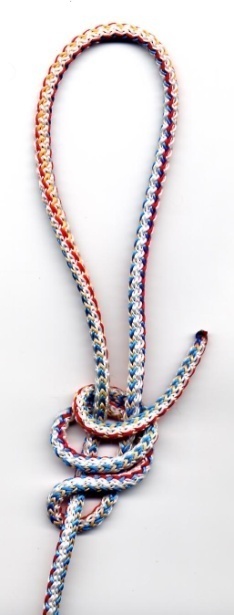 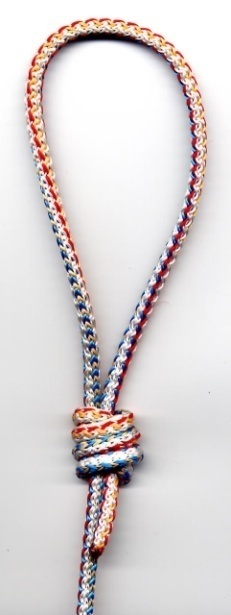    На фото 50: эшафотный узел   Самозатяжной узел (затягивающаяся удавка, узел Линча)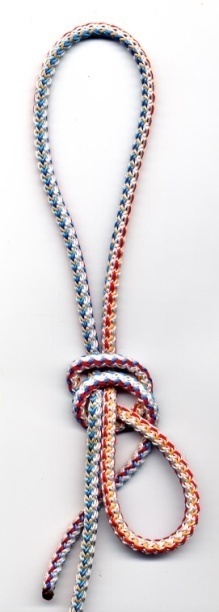 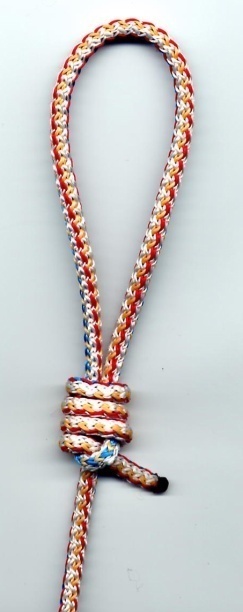     На фото 51: самозатяжной узел (затягивающаяся удавка)   Этот узел используется не только для казни. Им можно пользоваться как обычной удавкой. При помощи этого узла можно подвешивать груз на перекладину. Им привязывают рыболовные крючки. Если завязать этот узел без петли (она будет спрятана внутри шлагов), то его можно использовать в качестве лёгости. Принцип самозатяжного узла  применяется при вязании марок, обвязок, других узлов (особенно тех, которыми пользуются рыбаки).   Соразмерьте длину ходовой части верёвки. Сделайте перегиб. Сделайте ещё перегиб ходовой части верёвки, находящейся у её коренной части. Со стороны первого перегиба накладывайте тугие шлаги в сторону второго перегиба. В него введите рабочий конец верёвки. Вытягивая одну из сторон первой петли, прижмите вторым перегибом рабочий конец, чтобы он не выскочил. Поправьте, обтяните узел. Он будет действовать, даже если вы наложите и обтянете всего один шлаг. Узел легко развязать (если в петле нет ничего), потянув за коренной конец.      Простой (косой) галстучный узел     Перекиньте галстук через шею. Ходовым концом является широкий конец. Сделайте снизу вверх шлаг (лицевая сторона галстука должна быть наружу) вокруг тонкого коренного конца и введите широкий конец под себя. Вытяните  его. Обтяните узел.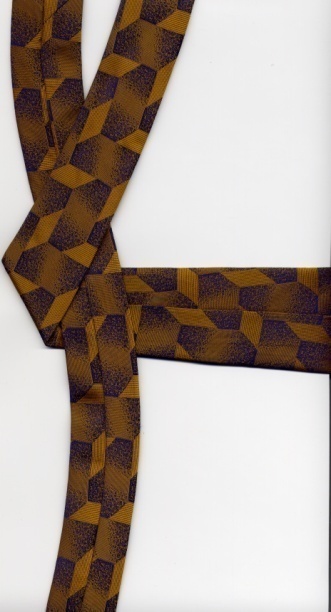 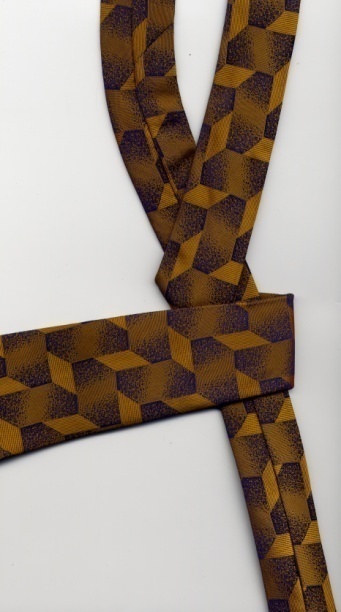 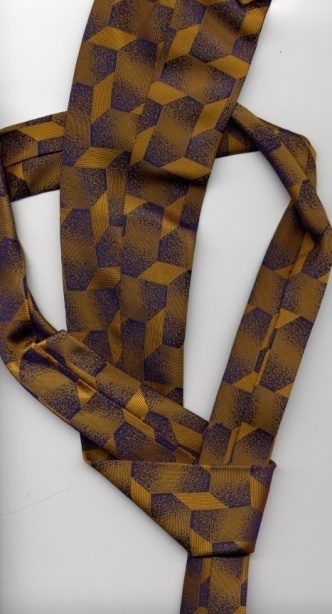 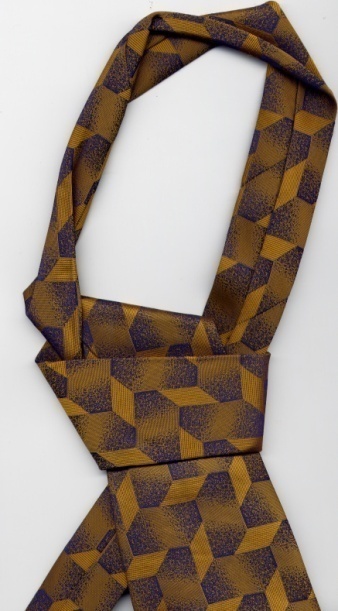 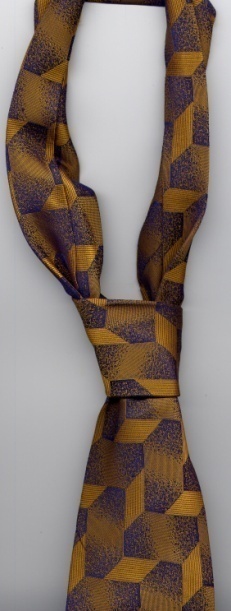     На фото 52: простой галстучный узел   Это узел для начинающих, на сегодняшний день - самый часто применяющийся узел. Простой тонкий узел конической формы, который не должен иметь правильную треугольную форму. Он  ассиметричен. Благодаря именно своей ассиметричной форме он смотрится как элегантно небрежный. Такой узел годится для галстуков любой длины и из любого материала.   Двойной простой (двойной косой, тяжёлый) галстучный узел   Вяжется так же, как и простой галстучный узел. Но добавляется ещё один шлаг ходовым концом поверх первого. Ходовой конец введите под себя сверху первого обноса.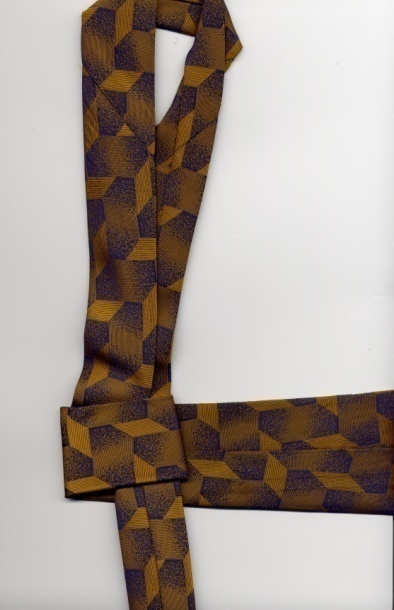 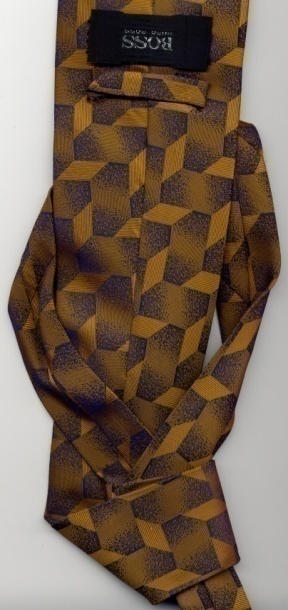 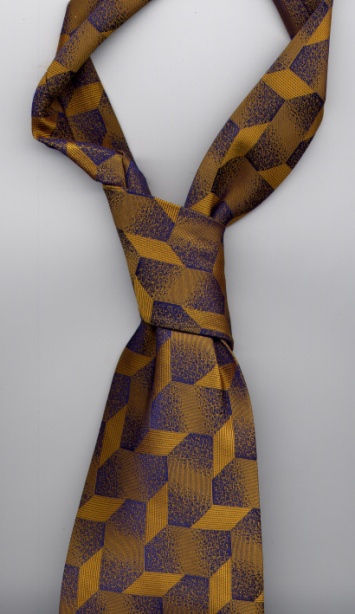    На фото 53: двойной косой галстучный узел   Этот узел особенно подходит для лёгких, без наполнителей галстуков, которые, однако, не должны быть слишком короткими.   Треугольный галстучный узел   Его удобно вязать как на шее, так и в руках. Сделайте шлаг ходовым концом (от себя наружу, если завязываете галстук на себе) вокруг коренного конца выше места их скрещивания. Обнесите обе части петли и введите ходовой конец под себя. Вытяните конец. Обтяните узел.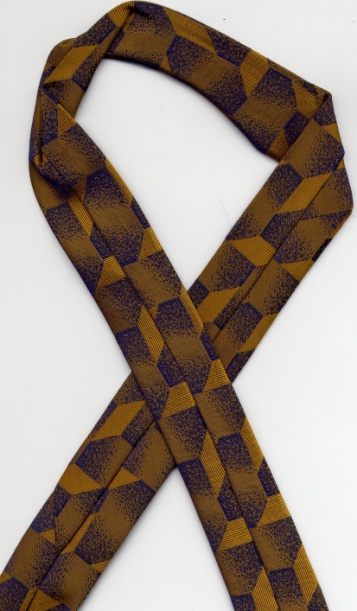 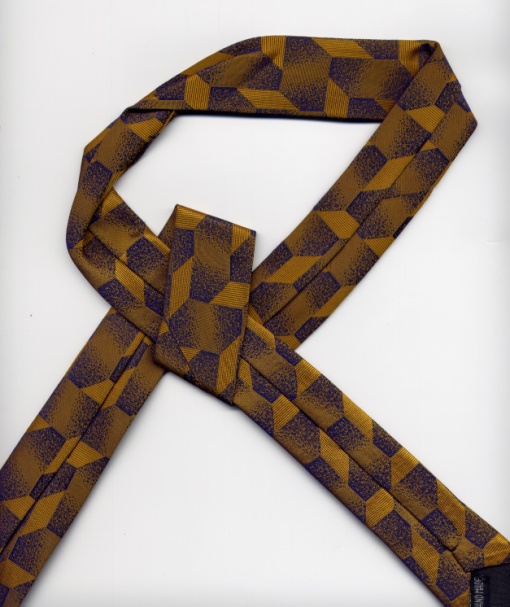 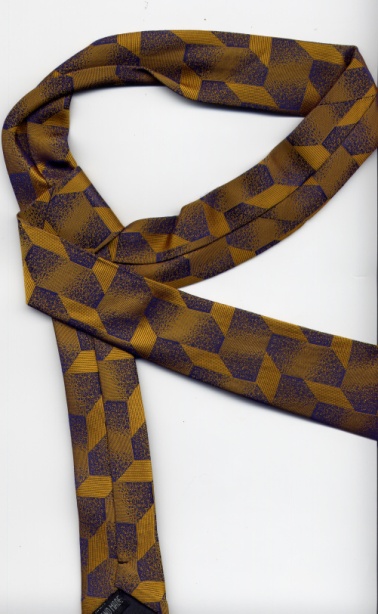 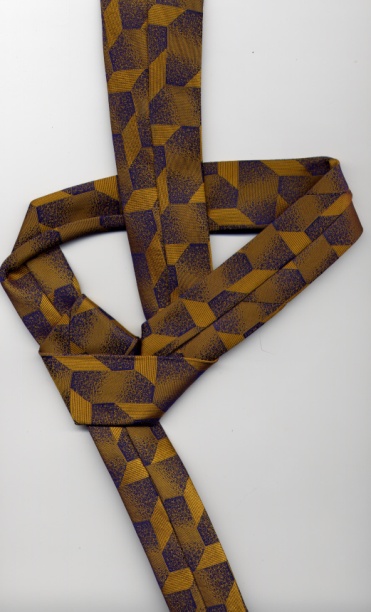 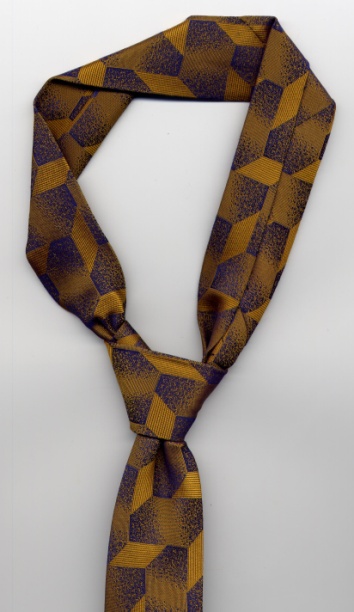     На фото 54: треугольный галстучный узел  Существуют и другие способы завязывания галстуков. На этом остановимся в изучении «семейства удавок».	Семейство штыков   Простой полуштык   С него следует начать изучение замечательного «семейства штыков» - незатягивающихся и легко развязываемых узлов. Простой полуштык применяется для соединения двух верёвок, для крепления верёвки к предмету; он – завершающий элемент многих узлов.     Ходовой конец обнесите вокруг предмета, к которому вяжется верёвка. Обнесите его вокруг коренного конца и пропустите в образовавшуюся петлю. Узел способен выдержать сильную тягу и хорошо развязывается. Ходовой конец верёвки можно прихватить к коренному при помощи найтова или контрольного (простого) узла.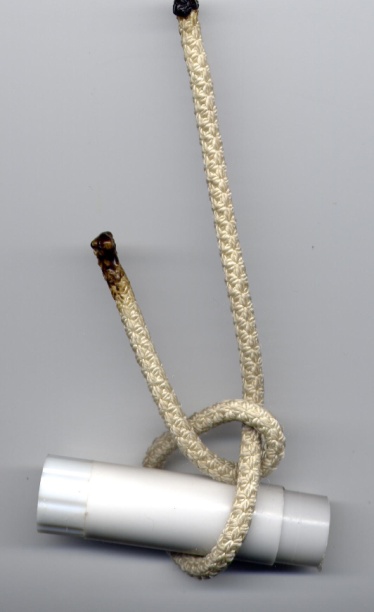    На фото 55: простой полуштык   Травяной узел   Он используется для связывания двух верёвок, а лучше всего им связывать ремни,   ленты, вожжи. Травяной узел выдерживает сильную нагрузку, несмотря на простейшую конструкцию: два полуштыка завязываются ходовыми концами двух верёвок вокруг «чужих» коренных частей. Без нагрузки узел легко развязывается. 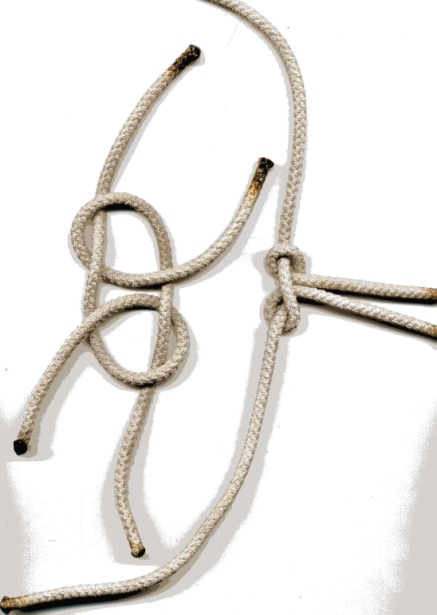    На фото 56: травяной узел     Бочечный узел   Применяется при погрузке и выгрузке бочкотары и подобных предметов.   Бочечный узел представляет собой комбинацию из двух полуштыков. Положите верёвку серединой под днище бочки (тренироваться вязанию этого узла можно на других предметах, например, на кружке). Поднимите оба конца верёвки выше середины бочки (выше центра тяжести). С одной стороны бочки изогните верёвку под прямым углом и ведите её до другого конца верёвки, обнесите её, перехватите другой рукой, придерживайте концы (получился один полуштык); при этом другой конец перехватите первой рукой, обнесите полбочки до первого конца, введите под него второй конец. Получился второй полуштык. Оба конца потяните вверх. Свяжите их вместе одним из надёжных узлов. Обтяните бочечный узел.   Другой способ вязания узла. На середине верёвки завяжите полуузел. Полупетли разведите, охватите ими бока бочки (предмета) выше центра тяжести. Нижнюю петлю подведите под днище бочки (предмета). Обтяните узел. Концы свяжите надёжным узлом.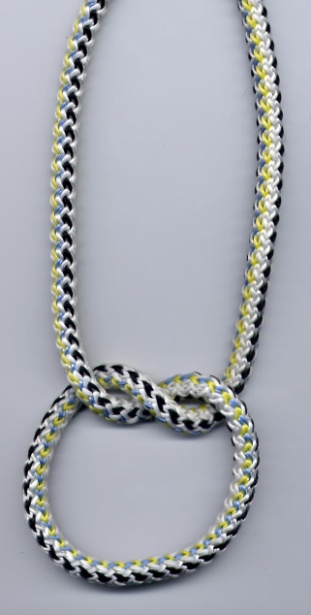 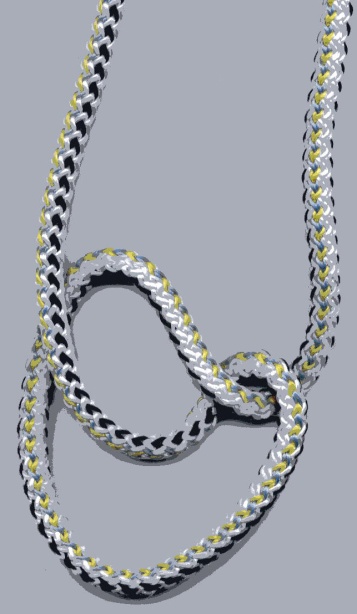 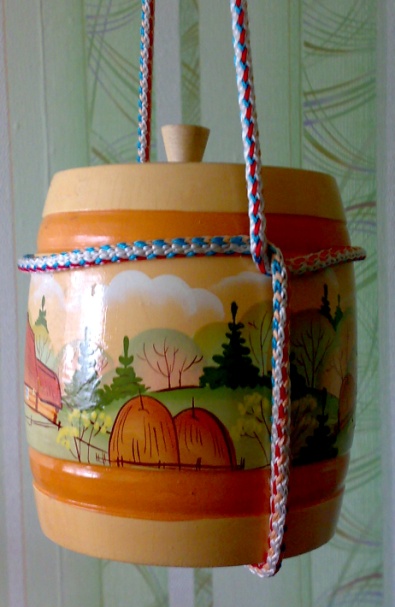 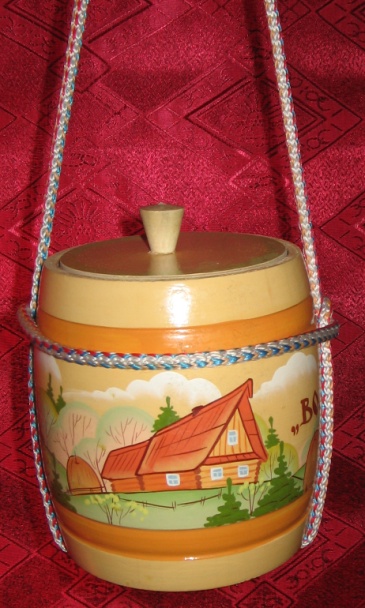    На фото 57: бочечный узел   Для увеличения надёжности узла на грузовом стропе (тросе) завязывается ещё один полупрямой узел, полупетли которого охватывают верхнюю часть предмета над предыдущим обхватом. Таким образом вяжется двойной (двухъярусный) бочечный узел.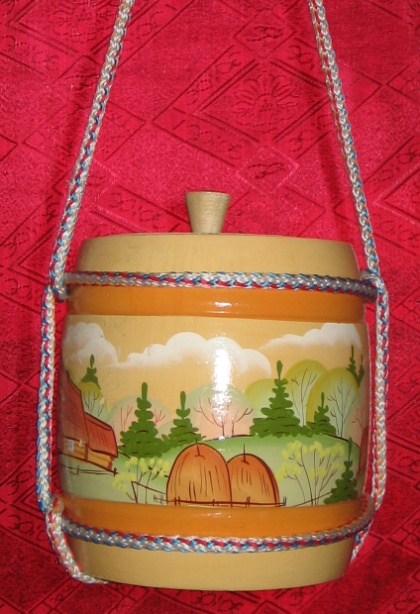 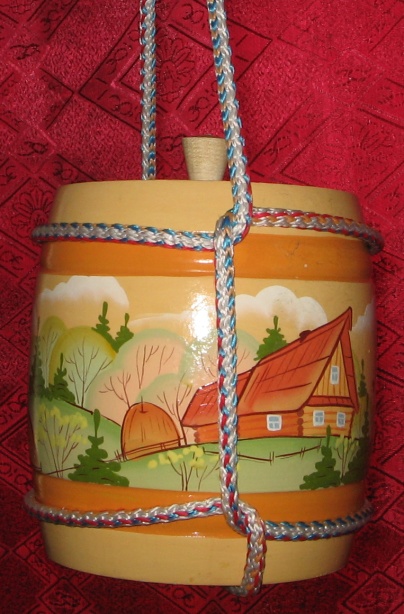    На фото 58: двойной (двухъярусный) бочечный узел   Сложный бочечный узел   Свяжите верёвку в виде глухой петли (кольца). Перекрестив концы верёвки, сделайте из одной петли две разного размера. Установите тару на перекрестие. Большую петлю проведите над бочкой (или другим обвязываемым предметом); пропустите её снизу вверх в маленькую петлю стропа; снова проведите большую петлю в обратном направлении, охватывая тару. Петлю разведите в стороны, пропуская под боковыми частями стропа. Эти ответвления надеваются на гак (крюк) грузопогрузочного устройства.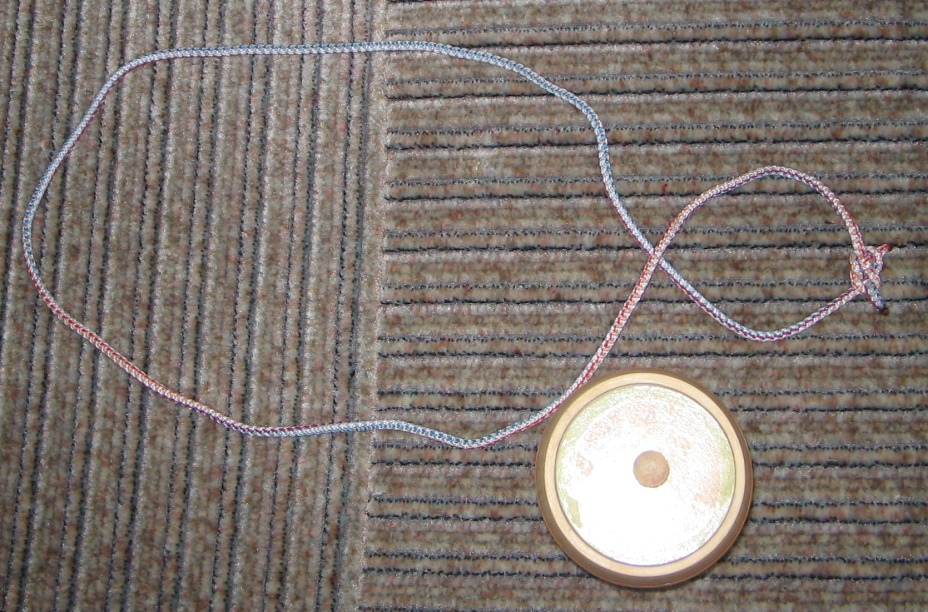 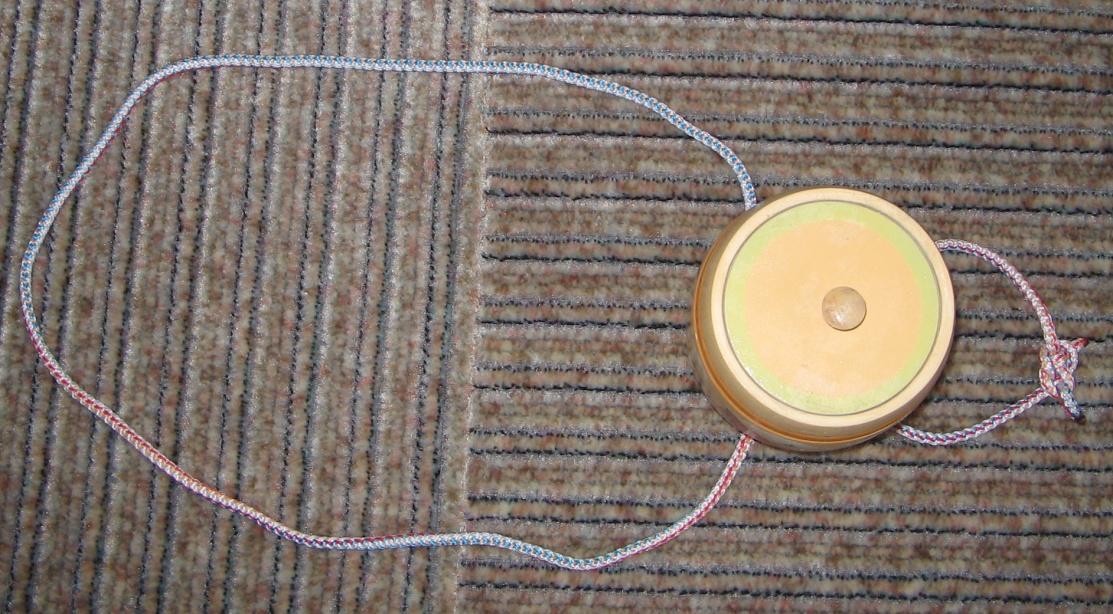 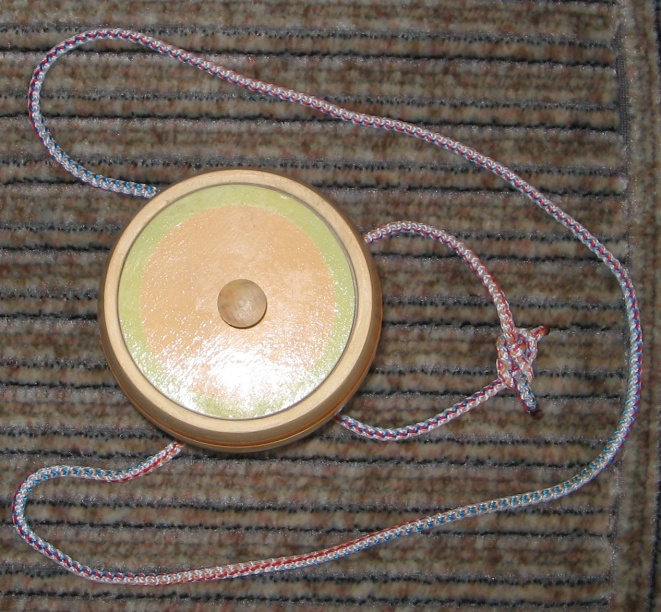 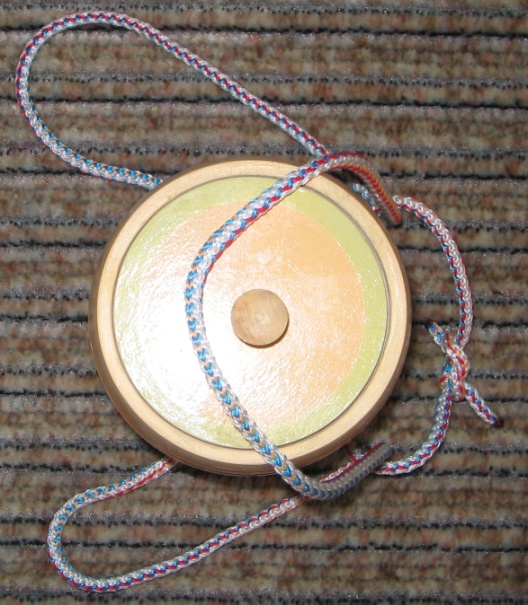 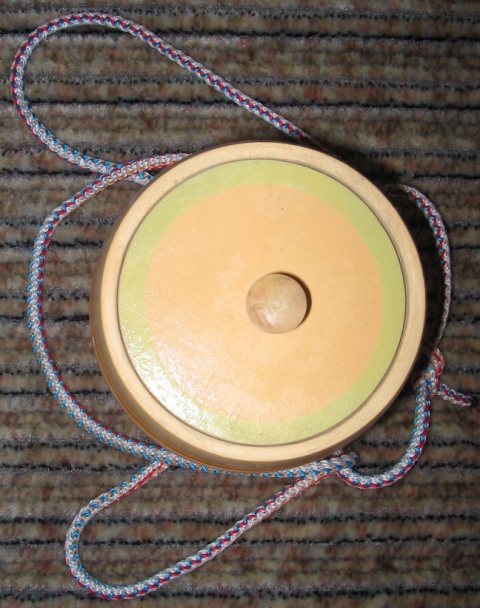 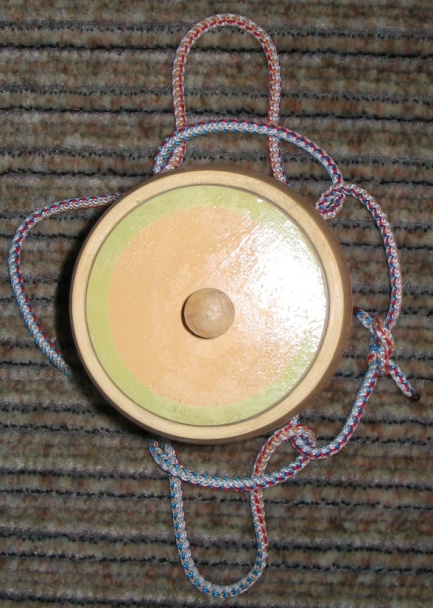 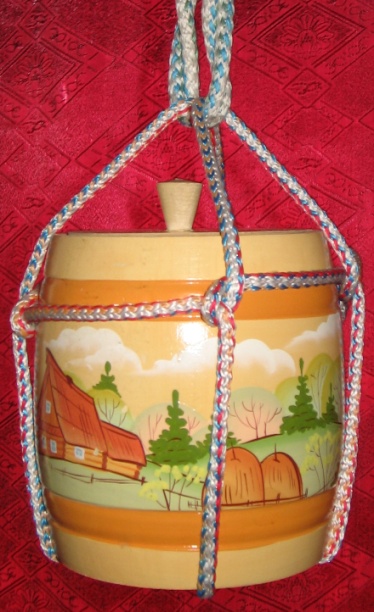    На фото 59: сложный бочечный узел   Простой штык   Узел используется для крепления лодок, катеров, небольших судов к причальным сооружениям, для крепления верёвки к грузу, при буксировке автомобиля и в других подобных ситуациях, так как простой штык очень надёжен, выдерживает большую нагрузку и хорошо развязывается. Простыми штыками можно соединить две верёвки.   Обнесите ходовой конец верёвки вокруг предмета (кольца, балки, крюка). Завяжите два полуштыка в одну сторону. Всё равно – в левую или в правую, но оба должны быть завязаны в одну сторону. Если сблизить петли полуштыков вместе, то можно видеть, правильно ли завязан узел. Если петли образуют выбленочный узел, то простой штык завязан правильно; он не затянется. Если сдвинутые вместе петли полуштыков образуют коровий узел, то штык завязан неправильно, будет затягиваться и, собственно, простым штыком не является.   Простой штык вяжется с двумя или тремя полуштыками. Два правильно завязанных полуштыка – необходимое и достаточное условие существования узла. Третий полуштык – более чем достаточное условие. Увеличение количества полуштыков, завязанных вокруг коренной части верёвки, не увеличивает прочность и надёжность узла.    При производстве такелажных работ ходовой конец верёвки может быть схвачен (принайтовлен) с коренным концом.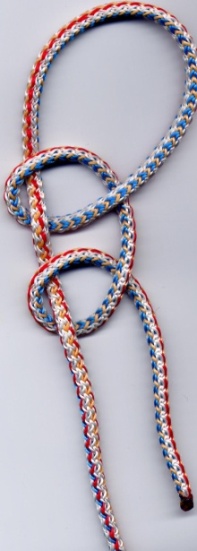    На фото 60: простой штык   Связывание верёвок полуштыками   Связывание полуштыками используется для скрепления двух верёвок как одинаковой, так и разной толщины при намокании верёвок или при их сильном натяжении. Тросы можно связывать как своими, так и чужими концами. Ходовые концы заводят один за другой и обносят вокруг своих (в первом случае) или вокруг чужих (как во втором случае) коренных концов. Затем делают по три полуштыка. Ходовые концы обычно найтуют (привязывают к другой верёвке) шкимушгаром (бечёвкой).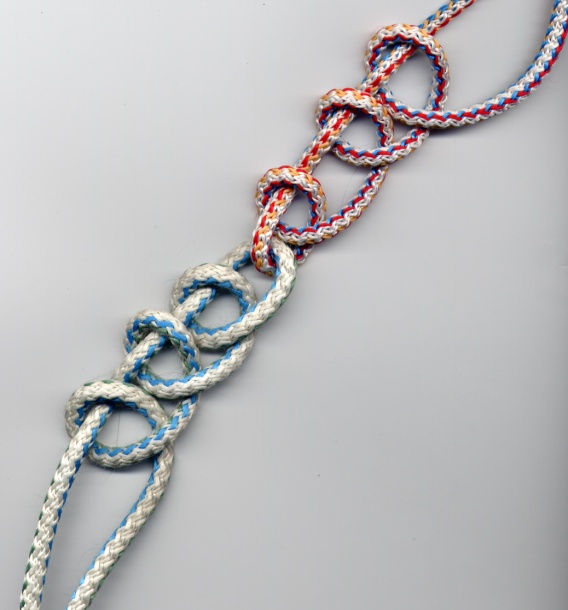   На фото 61: связывание верёвок полуштыками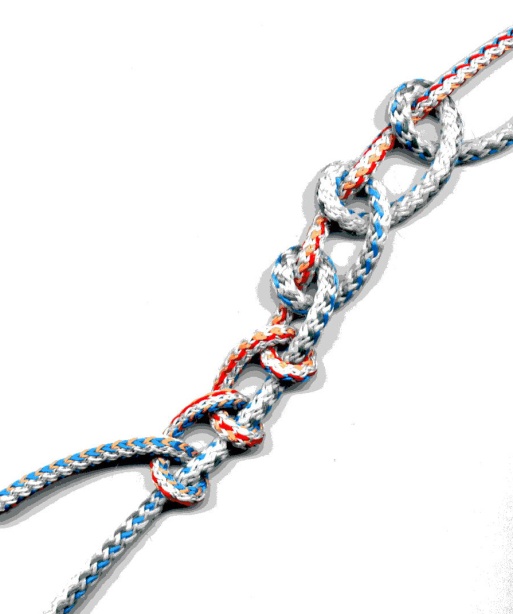    На фото 62: связывание верёвок полуштыками чужими концами   Простой штык со шлагом   Обнесите предмет. Сделайте вокруг него ещё один шлаг. Завяжите простой штык.   Он более надёжно противостоит трению. Его предпочтительнее использовать по сравнению с простым штыком в тех случаях, когда верёвка подвергается более длительному или сильному воздействию трения: при длительных стоянках, при посвежении погоды.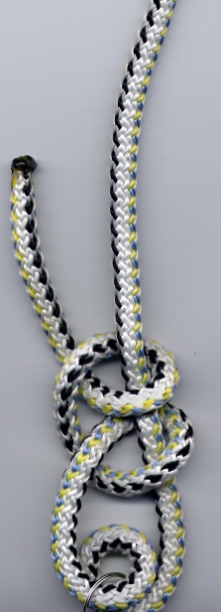    На фото 63: простой штык со шлагом   Простой штык с двумя шлагами   Отличается от предыдущего узла дополнительным шлагом. Третий шлаг увеличивает его надёжность при сильном волнении водной поверхности, при длительно прилагаемом усилии с трением верёвки; этот узел хорошо использовать на гаках (крюках).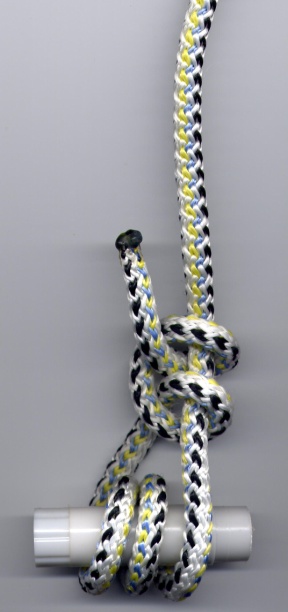    На фото 64: простой штык с двумя шлагами   Штык с обносом      Сделайте обнос вокруг предмета. Ходовым концом верёвки обнесите её коренную часть сзади и сделайте ещё один обнос предмета с другой стороны относительно коренной части верёвки.    Особенность штыка с обносом – в симметричности его обносов предмета. По одному обносу расположено с каждой стороны от точки крепления верёвки. Узел лучше держит, например, на бревне, на балке, если изменяется направление приложения силы тяги.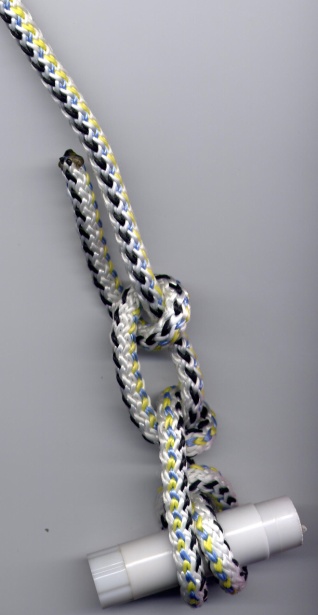    На фото 65: штык с обносом   Рыбацкий штык (якорный узел)   Используется во всех случаях, когда используется простой штык, то есть когда верёвки подвергаются сильному натяжению. Это также самый надёжный узел для крепления верёвки к якорю. В этом случае ходовой конец верёвки крепится схваткой (найтовом) к коренной части верёвки (каната).   Рыбацкий штык похож на простой штык со шлагом. Отличие в том, что первый из полуштыков вводится также и в дополнительный шлаг, обхватывающий предмет.   Обратный штык 
    На ходовой части верёвки сделайте перегиб. Пропустите этот перегиб вокруг предмета (или в кольцо, рым). Ходовой конец верёвки проведите в петлю и заложите вокруг коренной части верёвки два полуштыка. Обратный штык завязан. Этот узел применяют при швартовке, когда причальные сооружения труднодоступны. Или для буксировки автомобилей.   Узел интересен ещё и тем, что, обнося верёвку вокруг предмета один раз, фактически вяжется надёжный простой штык с двумя шлагами вокруг предмета.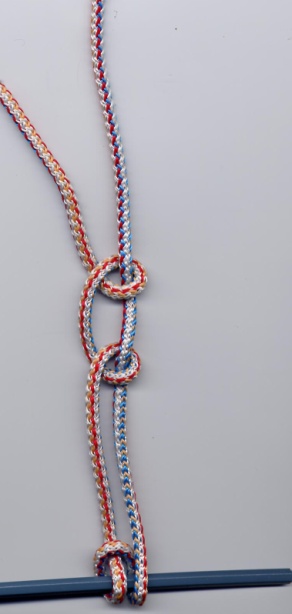    На фото 66: обратный штык   Плоский штык (плоский узел)   Очень хороший узел для связывания двух верёвок любой толщины. Он надёжно связывает и два толстых швартовых каната, и тонкую верёвку с канатом. Этот узел часто используют в декоративных целях; в таком случае он может называться узлом Жозефины, если завязан одной верёвкой или лентой.   Плоским узел называют потому, что он не образует большого объёма даже при связывании толстых канатов и легко движется по барабанам корабельных швартовных приспособлений, не мешая следующим за узлом частям каната аккуратно укладываться на катушках и барабанах шлаг к шлагу.   Завязать плоский узел возможно разными способами. Наилучший из них предложен на рисунке. 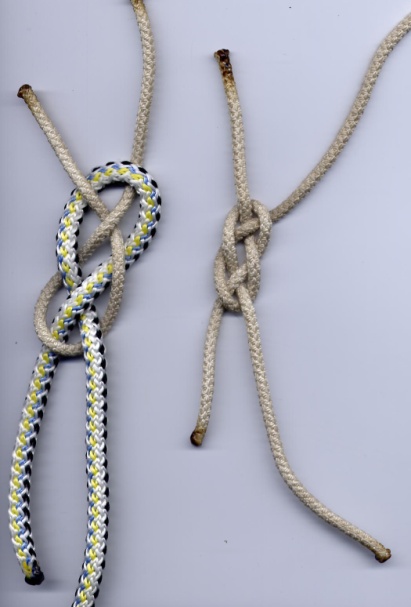    На фото 67: плоский узел   Сделайте рабочим концом одной верёвки скрещенную петлю сверху. Ходовой конец другой верёвки положите под петлю примерно параллельно ходовому концу первой верёвки. Проведите ходовой конец второй верёвки следующим образом: над ходовым концом первой верёвки, под её коренным концом, над петлёй, под собственной ходовой частью, над петлёй. Обтяните узел. Затяните его. Восемь точек пересечения двух верёвок – надёжная гарантия прочности узла.   Можно не затягивать узел. Тогда ходовые концы обеих верёвок необходимо принайтовить (привязать) к их коренным частям. Можно перед этим действием добавить по одному полуштыку с каждой стороны узла. Он от этого только выиграет.   Этим узлом завершается изучение «семейства штыков».	Семейство схватывающих узлов   Изучение полезных и интересных узлов этого класса лучше начать с выбленочного узла. Он имеет свой собственный обширный и самостоятельный подкласс, который можно назвать семейством выбленочного узла.      Выбленочный узел    Туристы и альпинисты могут называть его «стремя». Это очень полезный узел. Его можно использовать в большом количестве случаев. Например, для крепления к вантам выбленок (поперечных отрезков смолёного троса, которые служат ступеньками для подъёма на мачты); для подвязывания садовых и огородных культур; для завязывания мешка; для крепления верёвок к столбу, перекладине, вообще – при вязании тросов за предметы, имеющие гладкую и ровную поверхность; для крепления бросательного конца к швартовому тросу; для подачи инструментов на высоту; для плетения различных сетей, в качестве искусственной опоры для ноги при перемещении по отвесной верёвке. Он может быть составной частью других узлов.   Важно знать, что выбленочный узел надёжен только при наличии постоянной тяги; рывки и подёргивания способны развязать его. Он не так хорош на квадратной или прямоугольной перекладине.    Первый способ вязки выбленочного узла.   Перебросьте верёвку через предмет (перекладину, кольцо, рым). Обнесите предмет сверху ходовым концом «накрест» через коренную часть. Снова обнесите предмет, но введите рабочий конец «под себя». За оба конца обтяните узел. Его можно вязать справа налево или слева направо.   Второй способ вязки выбленочного узла.   Он применяется тогда, когда один конец предмета (столба, перекладины, балки) свободен. На верёвке делаются две «одноимённые» петли (то есть в одну сторону). Петли накладываем одну на другую так, чтобы концы верёвки выходили между петлями. Накидываем обе петли на предмет, затягиваем узел.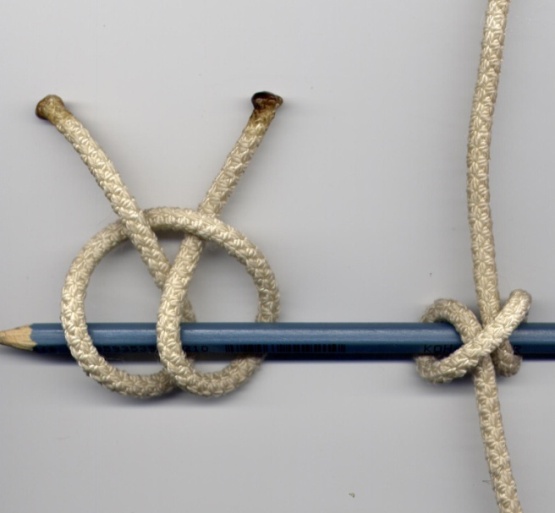     На фото 68: выбленочный узел    Развязывающийся выбленочный узел    Завяжите выбленочный узел. Последнюю проводку ходового конца «под себя» сделайте, сложив его перегибом.     Таким узлом крепят выброску к огону швартового каната.    Такой узел легко и быстро развязывается, даже если он находится под действием какой-либо силы.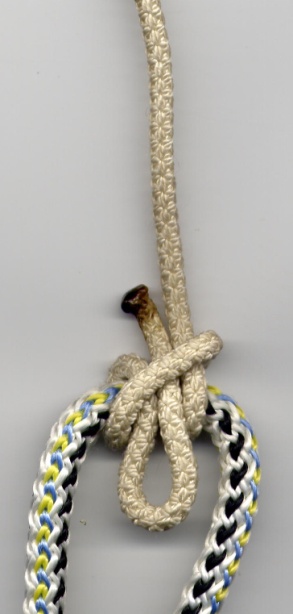    На фото 69: развязывающийся выбленочный узел   Буйрепный узел   Применяется для крепления буйрепа к якорю. Буйреп – это трос, соединяющий буй, плавающий на поверхности воды, с якорем.   Фактически буйрепный узел является выбленочным узлом, завязанным вокруг обеих лап якоря (как правило, адмиралтейского якоря). На ходовом конце троса изготавливают кноп (утолщение). Ходовым концом обносят сначала одну лапу якоря, затем – другую. Его проводят под перекрещивающийся шлаг. Конец с кнопом крепится к веретену якоря с помощью тонкой верёвки (линя или шкимушгара).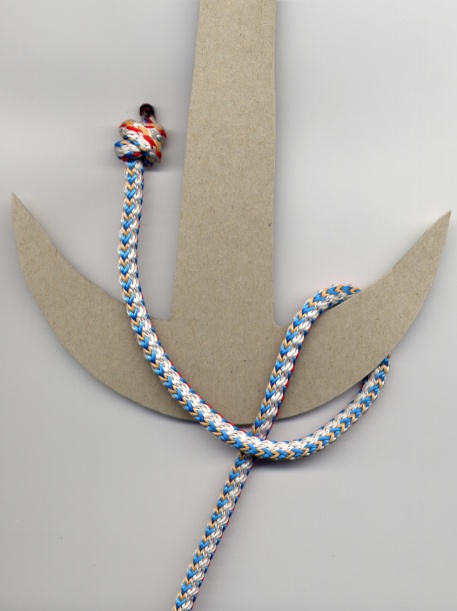 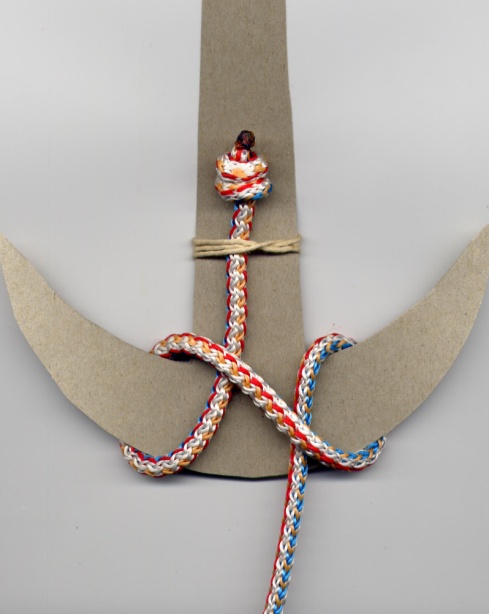    На фото 70: буйрепный узел   Двойной выбленочный узел (задвижной штык)      Применяется в большинстве случаев, в которых годится и выбленочный узел (пожалуй, кроме варианта альпинистского «стремени»). Задвижной штык используют также для буксировки, для подъёма тяжестей (брёвен, мачт и т.п.).   Завяжите выбленочный узел. Добавьте ещё один шлаг вокруг предмета, за который завязан узел. Дополнительный шлаг делают обычно с той стороны, с которой прикладывается тяга (нагрузка) на коренной конец верёвки.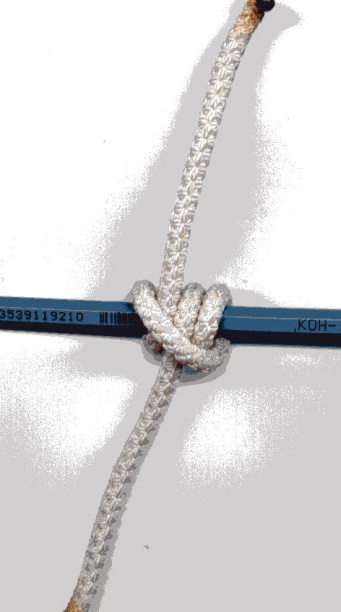    На фото 71: двойной выбленочный узел (задвижной штык)   Пикетный узел   Узел крепит тонкую верёвку на более толстой верёвке или на круглом гладком предмете.   Вяжите выбленочный узел, но не завершайте его. Ходовой конец не продевайте под себя, а обнесите ту часть, под которую вы бы ввели его, вывязывая выбленочный узел. Прижимая собой второй шлаг, введите ходовой конец под первый шлаг. Обтяните узел.   Если завершить узел вводом под шлаг перегиба, то получится вариант быстро развязывающегося узла. Но в надёжности он потеряет.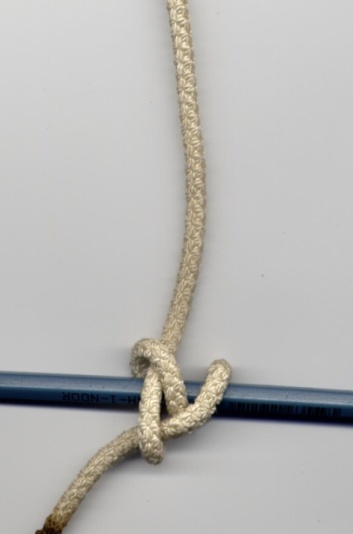    На фото 72: пикетный узел (пикет – привязь для лошадей)   Выбленочный стопор   Это узел старинный. Названий у него может быть много. Это название, пожалуй, точно отражает назначение узла.   Выбленочный стопор – один из тех узлов, которые не развязываются при изменении направления нагрузки, хорошо выдерживают изменения её величины. Применяется он для работы с различными частями рангоута (мачтами, реями); полезен для крепления оттяжек.   Вяжите выбленочный узел, но не завершайте его – ходовой конец не вводите между предметом и верёвкой, а обнесите им коренную часть верёвки параллельно предыдущему шлагу. Сделайте ещё один шлаг, не пересекая больше коренной части верёвки, а завершая узел подобно выбленочному, – введите ходовой конец под себя. Обтяните узел.    Тянуть верёвку следует в сторону расположения двух шлагов.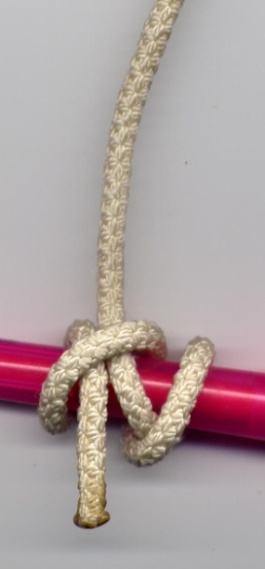    На фото 73: выбленочный стопор   Сложный выбленочный стопор (боновый узел)        Используется в тех же случаях, что и предыдущий узел.   Начинайте вязать, как выбленочный узел – положите верёвку на предмет, ходовым концом сделайте перекрещивание. Не вводите ходовой конец под себя, как вы сделали бы, вывязывая выбленочный узел. Наложите ходовой конец поверх верёвки, обнесите предмет параллельно первому шлагу узла. Сделайте пересечение коренной части верёвки, сделайте шлаг вокруг предмета. Ходовой конец введите поверх себя под второй шлаг узла. Обтяните узел.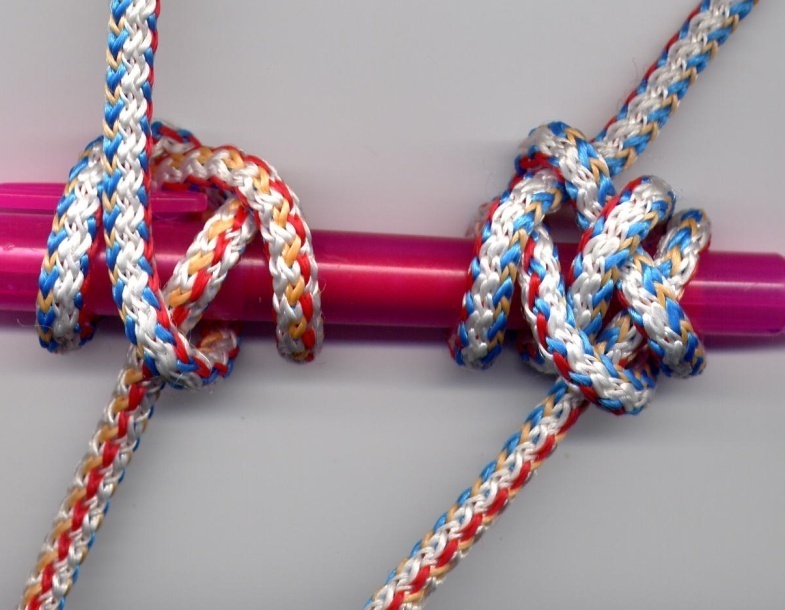    На фото 74: сложный выбленочный стопор (боновый узел)   Стопорный узел   Он применяется для крепления стопора к канату или цепи; для накладывания стопора на швартовы, которые переносятся со шпиля на кнехт; для крепления буксировочного каната за буксир при буксировке шлюпок, лодок, когда они крепятся своими фалами за один общий буксирный канат, поданный с буксирующего судна (корабля).   Вокруг толстой верёвки, которую необходимо застопорить, сделайте два шлага стопорящей верёвкой. Затем обнесите её вокруг коренного конца и сделайте несколько (3-6) обносов  вокруг верёвки, которую стопорите. Конец закрепляется. Тяга должна быть направлена в сторону, противоположную той, в которую положены первые два шлага стопорящей верёвки.               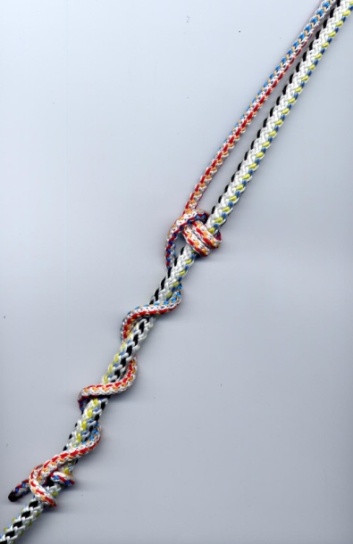     На фото 75: стопорный узел      Констриктор      Этот узел похож на выбленочный. Ходовым концом верёвки обнесите предмет, на котором вяжется констриктор. Обнесите предмет сверху ходовым концом «накрест» через коренную часть. Снова обнесите предмет, но введите рабочий конец не «под себя», как в выбленочном узле, а проведите его поверх коренной части верёвки под ходовую же часть конца. Но не в петлю, а между коренным концом и первым шлагом. За оба конца обтяните узел. Его можно вязать справа налево и слева направо. Оба обноса располагаются по разные стороны коренной части верёвки.   Если последнее действие выполнить перегибом, то получится легко развязывающийся узел.   Констриктор сильно затягивается, если он завязан на круглых, не имеющих острых углов предметах, и трудно развязывается. С помощью констриктора можно наложить временную марку, пережать протекающий резиновый шланг, туго завязать мешок,  затянуть свернутый ковер, ватное одеяло, наложить на раненую конечность кровеостанавливающий жгут, связать руки хулигану.  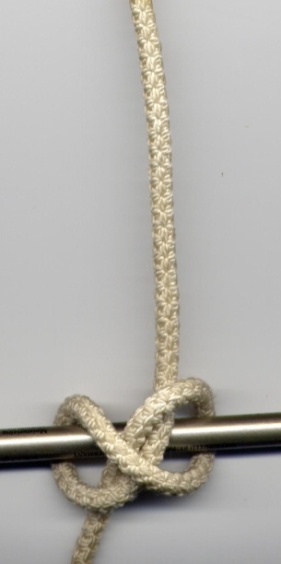   На фото 76 изображён узел констриктор («констриктор» - одно из названий удава, который сильно сжимает свою жертву тремя кольцами).   Двойной констриктор   Этот узел ещё более надёжен, чем его предшественник. Узел похож и на констриктор, и на выбленочный узел. Используется в тех же случаях, что и констриктор.   Перекиньте ходовой конец через предмет, к которому крепится верёвка. Обнесите предмет сверху ходовым концом «накрест» через коренную часть. Снова обнесите предмет с той стороны коренной части верёвки, с которой сделан первый шлаг. Третий шлаг сделайте с другой стороны коренной части верёвки, а её ходовой конец введите поверх коренной части под оба первых шлага. Ходовой конец выведите под первым и вторым шлагами (не в петлю). Обтяните узел за оба конца. 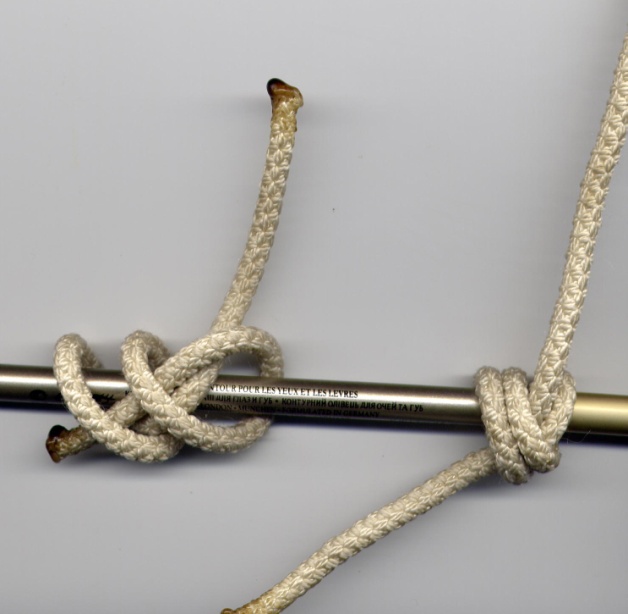    На фото 77: двойной констриктор   Существуют  другие узлы, подобные констриктору. Сведения о них можно найти в специальной литературе. Констрикторы – наиболее востребованные из них.   Фаловый узел   Применяется при подъёме брёвен, частей рангоута, для крепления за предмет и т.д.   Ходовым концом верёвки сделайте три шлага вокруг предмета. Обнесите рабочий конец вокруг коренной части верёвки у предмета; проведите конец под себя; обнесите третий шлаг и проведите рабочий конец под первый шлаг узла. Обтяните узел.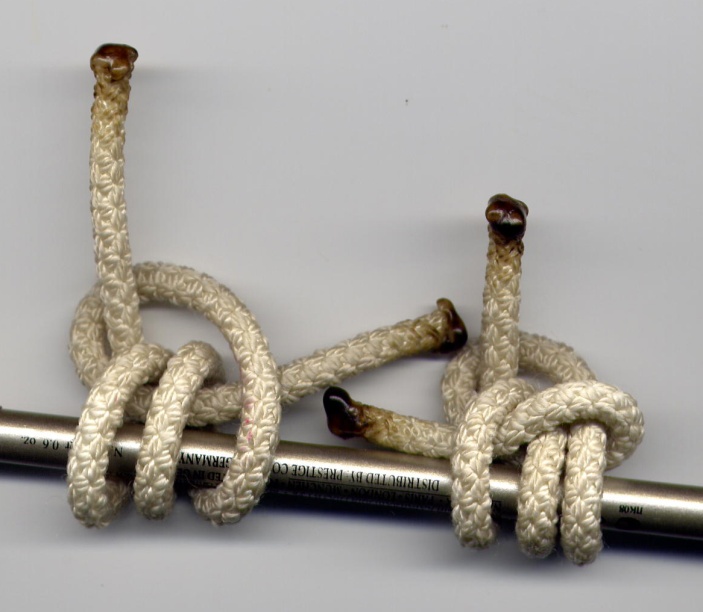     На фото 78: фаловый узел    На этом изучение «подкласса выбленочного узла» закончим.     Перейдём к изучению других схватывающих узлов. Начнём с самого простого из них – с коровьего узла.   Коровий узел (неправильный (перевёрнутый) штык)      Он применяется для крепления верёвки за кольца, балки, если к этой верёвке подвешен груз или если к ней приложена тяга. Коровий узел применяют для крепления верёвок, с которыми производятся какие-либо такелажные работы. Он хорошо крепит выбленки (деревянные ступеньки) трапов (лестниц) на верхнем или нижнем краях их вантин (верёвочных перил). Узел также можно использовать для ограждения.   Перекиньте верёвку через предмет, например, через спинку стула. Обнесите ходовой конец вокруг предмета, обнесите коренную часть верёвки.    Выведите ходовой конец снизу вверх с той стороны предмета, с которой он свешивался изначально. Обнесите предмет, введите ходовой конец в образовавшийся перегиб. Обтяните узел.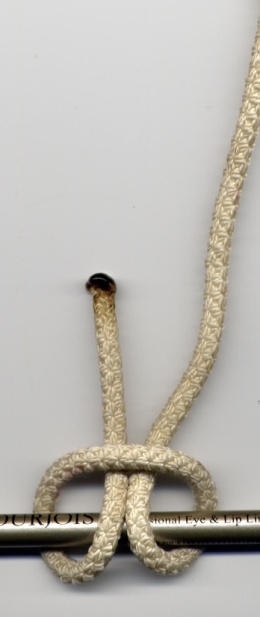     На фото 79: коровий узел   Второй способ. Сделайте перегиб. Наложите его на сдвоенные части верёвки. Сведите вместе края перегиба так, чтобы сдвоенная верёвка оказалась внутри перегиба. Наденьте узел на балку (штырь и т.п.). Обтяните узел.    Третий способ. Сделайте перегиб. Обнесите им предмет (или введите в кольцо). Втяните через петлю перегиба оба конца верёвки. Обтяните узел.   Сложный коровий узел   Свяжите коровий узел. Теперь ходовой конец введите между витками узла и предметом. Обтяните узел. 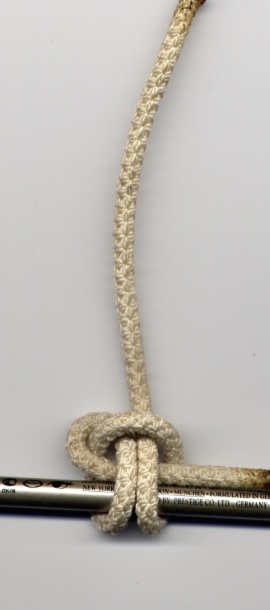    На фото 80: сложный коровий узел   Глухая петля (бирочный узел)   Узел используется для подвешивания грузов, для привязывания рыболовных крючков, для связывания предметов вместе (ключей, бирок и т.п.).   Узел получается, если связать вместе концы коровьего узла, образовав петлю.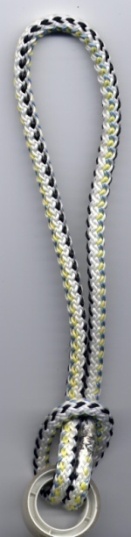    На фото 81: бирочный узел   Схватывающий узел («прусс»)   Узел используется горовосходителями, туристами для подъёма и спуска по вертикальным и наклонным верёвкам. Схватывающий узел вяжется более тонкой верёвкой на более толстой. Музыканты этим узлом связывают порванные струны. Существуют разные способы завязывания «прусса».   Первый способ применяется, когда верёвка связана в кольцо (глухую петлю). Завяжите на толстой натянутой верёвке (или другом предмете) бирочный узел глухой петлёй. Сделайте ещё один оборот петлёй вокруг предмета. Расправьте узел.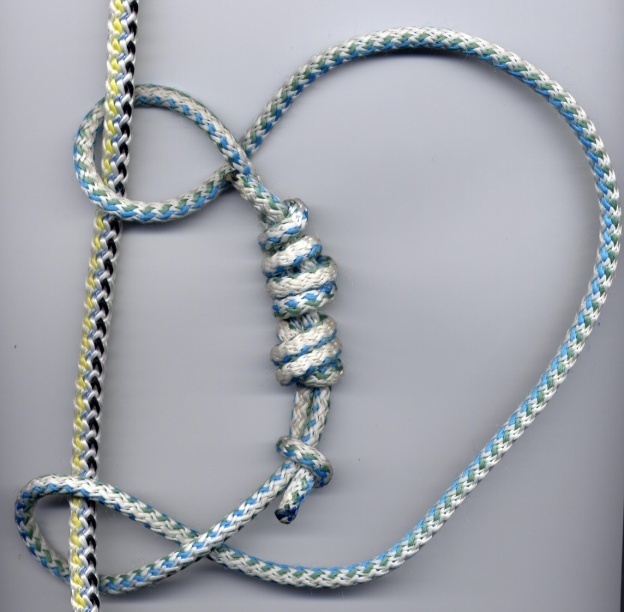 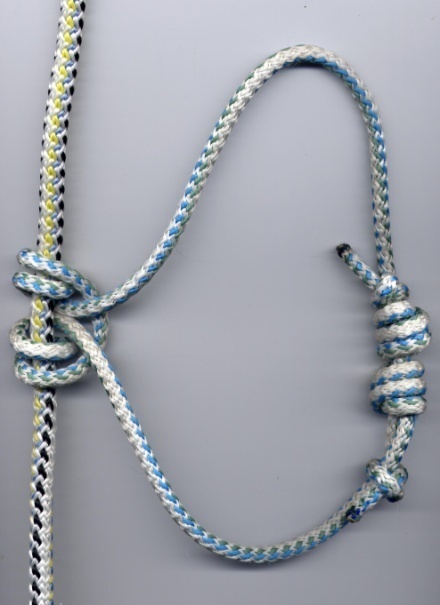    На фото 82: первый способ завязывания схватывающего узла   Второй способ завязывания схватывающего узла (одним концом). Обнесите трос (предмет), на котором вяжется узел, два раза в любую сторону. Ходовым концом обнесите коренную часть верёвки, которой вяжется «прусс», с той стороны, с которой верёвка наложена на трос (предмет). Выведите ходовой конец снизу вверх на другую сторону троса (предмета). Обнесите предмет, вводя ходовой конец внутрь образовавшейся петли. Сделайте ещё один такой же обнос. Расправьте узел.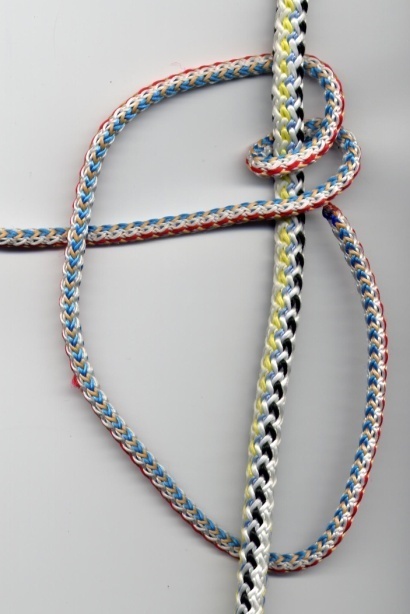 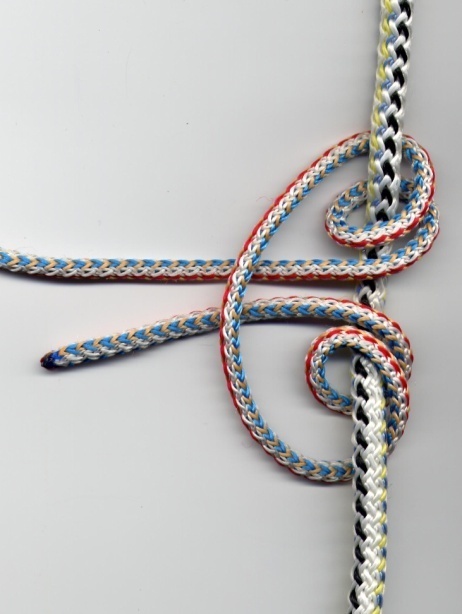    На фото 83: второй способ завязывания схватывающего узла   Третий способ. Положите верёвку поверх указательного и большого пальцев одной руки. Другой рукой сделайте три шлага вокруг большого пальца, три шлага вокруг указательного пальца. Соедините пальцы. Сдвиньте все шлаги на большой палец руки. Переместите (сдвиньте) получившийся узел на конец троса (предмета), на котором узел будет использован. Расправьте узел.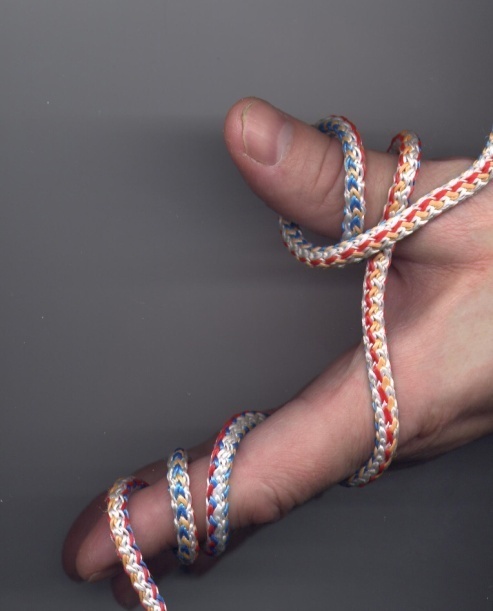 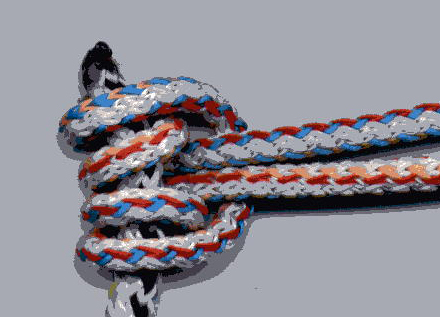   На фото 84: третий способ завязывания схватывающего узла   Несимметричный (косой) схватывающий узел   Несимметричный (косой) схватывающий узел вяжется на мокрых или оледенелых коренных верёвках. Он более надёжен на скользких верёвках, чем обычный схватывающий узел.    Завяжите схватывающий узел одним концом. Добавьте один - три шлага. Обтяните узел.   Больше шлагов на несимметричном схватывающем узле нужно вязать с той стороны, с которой действует сила (нагрузка). Их должно быть не меньше трёх, чтобы узел держал надёжно. Лучше вязать от трёх до пяти шлагов. Меньшее их число ненадёжно, и не может гарантировать безопасности людей в сложных гидрометеорологических условиях.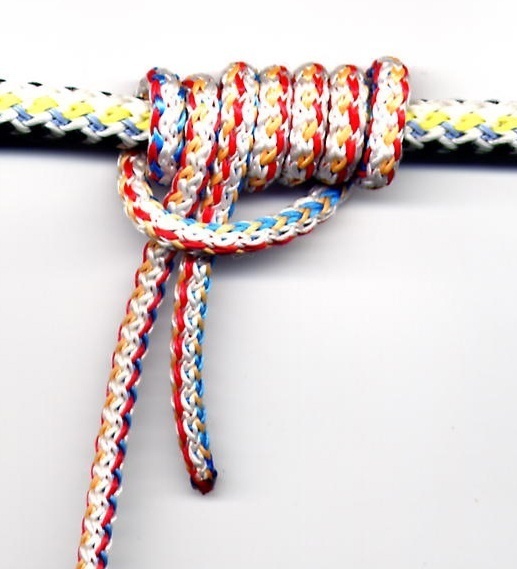    На фото 85:  несимметричный (косой) схватывающий узел   Австрийский схватывающий узел   Сдвоенной глухой петлёй сделайте 3 – 5 шлагов вокруг верёвки, за которую вяжется схватывающий узел, оставив сверху или снизу петлю сдвоенной верёвки. В эту петлю полностью введите сдвоенную верёвку.   Обтяните узел. На свободном конце глухой петли можно завязать простой проводник или проводник – восьмёрку.      Этот узел также можно завязать так называемым «обратным вариантом», то есть сверху вниз, а не снизу вверх, как в первом случае («прямом варианте»).   Австрийский схватывающий узел также вяжется на мокрых или оледенелых коренных верёвках.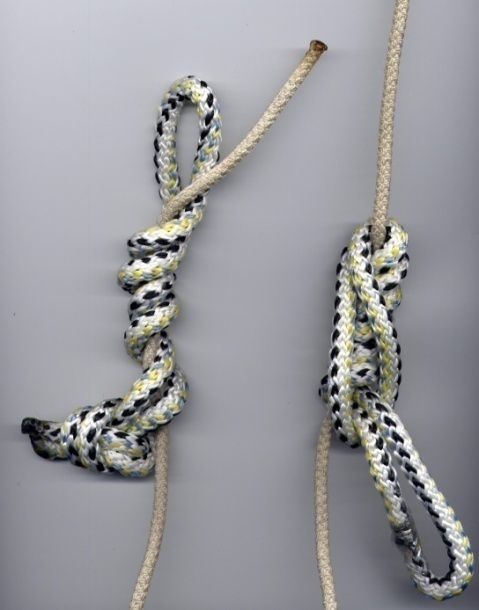    На фото 86: австрийский схватывающий узел   Беседочный узел (булинь)   Это  универсальное такелажное изобретение. Булинь называют «королём узлов», потому что он сочетает в себе одновременно множество достоинств и  разных элементов: простого узла, полуштыка, ткацкого и прямого узлов. Он просто вяжется, не портит трос, не скользит вдоль верёвки, даже при очень сильной тяге не затягивается “намертво”, его легко развязать, сам же он не развязывается.   Булинь используется для спуска корабельных беседок за борт корабля или судна,  находясь на которых, матросы выполняют малярные работы. Этим узлом обвязывают человека, который производит разведку шахты, колодца, расселины. Беседочный узел может спасти человека, упавшего за борт. Беседочными узлами надёжно свяжутся две верёвки. Булинем туристы привязывают верёвки к деревьям, скалам. При помощи этого узла можно подвешивать груз. Беседочный узел находит большое количество применений в быту.   Беседочный узел можно вязать несколькими способами.   Вот один из простых и наглядных способов. Оставьте достаточную длину верёвки для того, чтобы обвязать предмет или себя. Сделайте петлю сверху влево. Придерживайте её левой рукой. Правой рукой держите ходовой конец верёвки, обнесите предмет, введите ходовой конец в петлю снизу. Обнесите ходовым концом коренную часть верёвки с любой стороны. Пропустите ходовой конец сверху в петлю. Правой рукой возьмите вместе ходовой конец и часть большой петли, которой обнесён предмет, потяните в сторону, противоположную той, в которую вы тянете коренной конец верёвки. Если вы предпочитаете работать левой рукой, сделайте всё в симметричном порядке. Многие люди одинаково хорошо вяжут узлы любой рукой в любую сторону.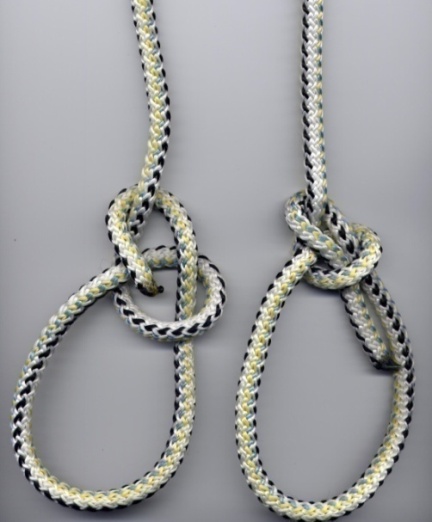     На фото 87: первый способ завязывания беседочного узла   Вот ещё один способ завязывания беседочного узла. Начните, как в первом случае – сделайте петлю ходовой частью конца сверху влево. Обнесите верёвку вокруг себя или предмета, за который она будет завязана. Большим пальцем левой руки вдавите коренную часть (небольшой петлёй) в колышку и разверните кисть левой руки изнутри наружу так, чтобы петля коренной части верёвки оказалась сверху. Уберите из этой петли большой палец. Крепко держите левой рукой коренную часть верёвки. Правой рукой введите ходовой конец верёвки в петлю коренной части верёвки. Перехватите его правой же рукой, сделайте перегиб к петле, которая обнесена вокруг вас или предмета. Резко дёрните левой рукой за коренную часть верёвки - так, чтобы она вытянула за собой в колышку перегиб ходового конца верёвки. Правой рукой обе части перегиба ходового конца верёвки тяните в сторону, противоположную тяге на коренную часть верёвки.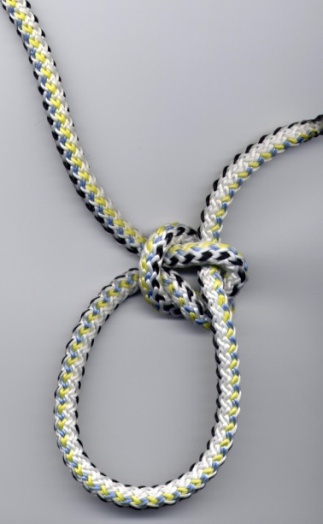    На фото 88: второй способ вязания беседочного узла (булиня)   Положено начало изучения «семейства беседочного узла». «Беседочный узел» - термин, который предпочитают российские моряки. Такова традиция.   Бегущий беседочный узел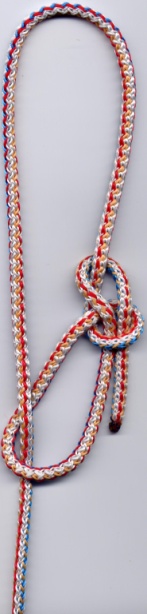    На фото 89: бегущий беседочный узел   Это беседочный узел с маленькой петлей, в которую пропущен коренной конец. Он основан на принципе лассо. В морском деле его применяют для вылавливания плавающих бревен и топляков, им ищут и поднимают оставленные на дне адмиралтейские якоря.    Беседочный узел на себе, завязанный одной рукой     В жизни случаются ситуации, когда человеку необходимо завязать беседочный узел на себе. Каждый выбирает сам, каким способом это делать. Оба описанных выше способа могут быть применены. Но предлагаемый ниже вариант – самый проверенный многовековой морской практикой, практикой альпинистов и спасателей.   Особенность его в том, что одной рукой человек держит верёвку, а другой вяжет булинь. То есть это фактически способ вязания беседочного узла одной рукой. Этот способ помогает спасти человека, упавшего в море, в колодец, в шахту, в расселину.     Крепко держите верёвку одной рукой перед собой. Завязывающей рукой обведите рабочую часть верёвки за спиной вокруг себя. Удобно держать ходовой конец между указательным и средним пальцами поверх тыльной стороны ладони. 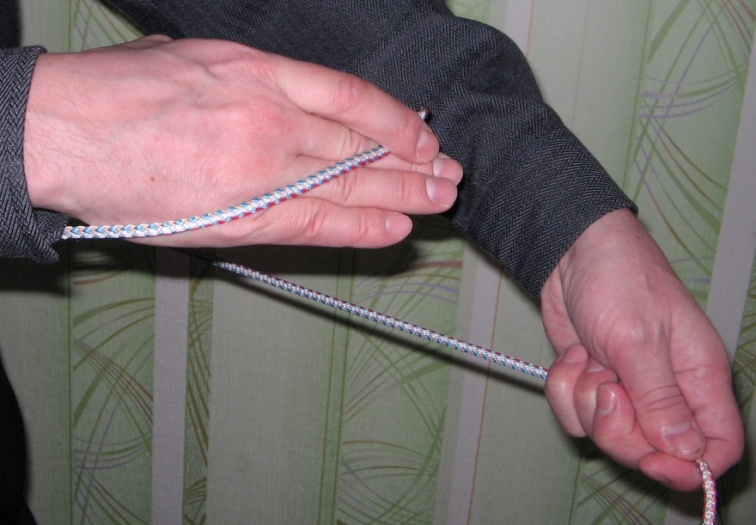    Конечно, ходовой конец верёвки можно держать и иначе. Удобно вязать беседочный узел на себе, сделав перегиб на ходовом конце.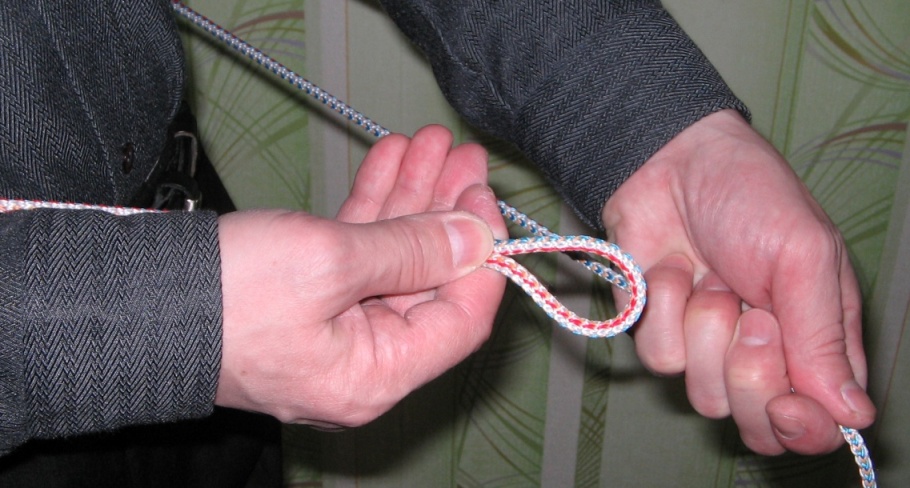    Работающую руку с ходовым концом положите поверх коренной части верёвки. 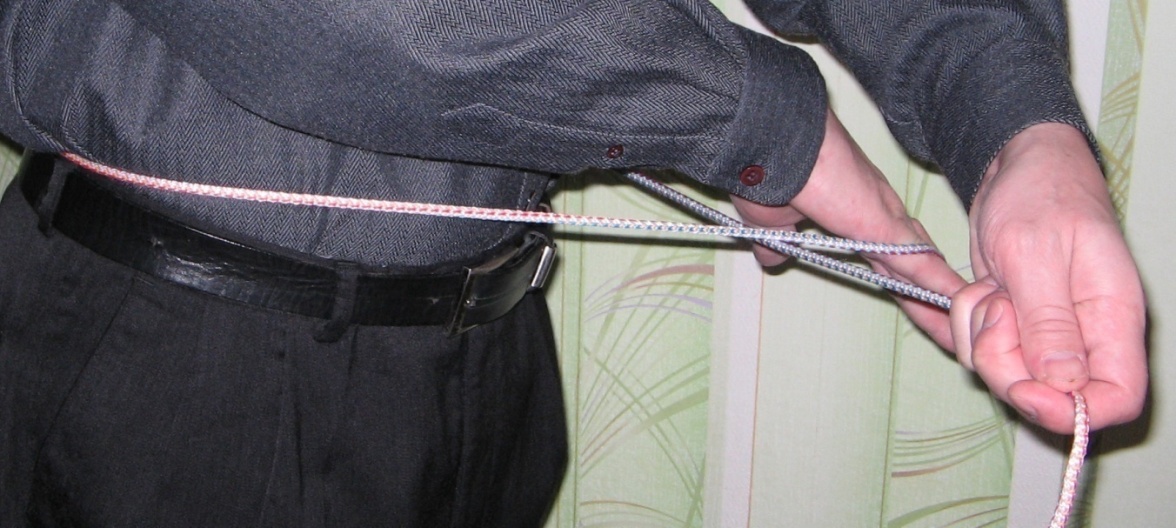    Зацепите большим пальцем коренную часть верёвки, сделайте движение кистью внутрь (к животу), образующее  закрытую петлю вокруг кончиков пальцев.  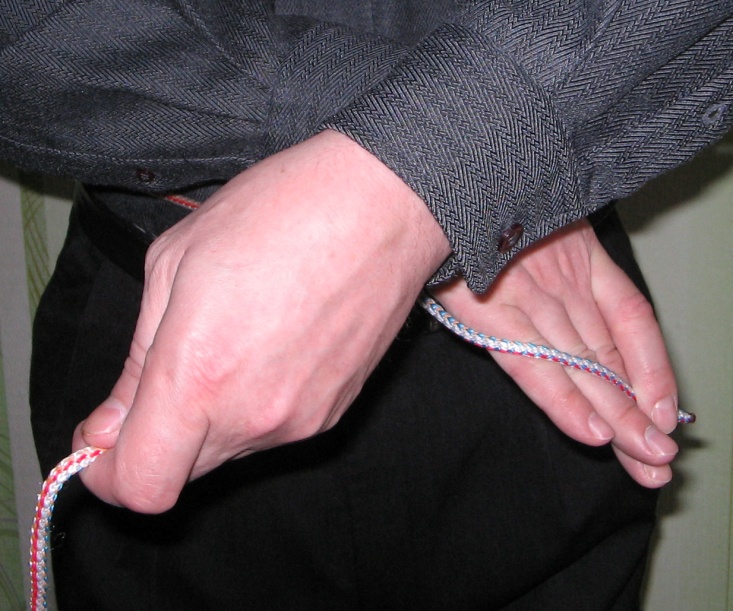    Теперь обнесите ходовой конец вокруг коренной части верёвки выше закрытой петли (при помощи кончиков пальцев). 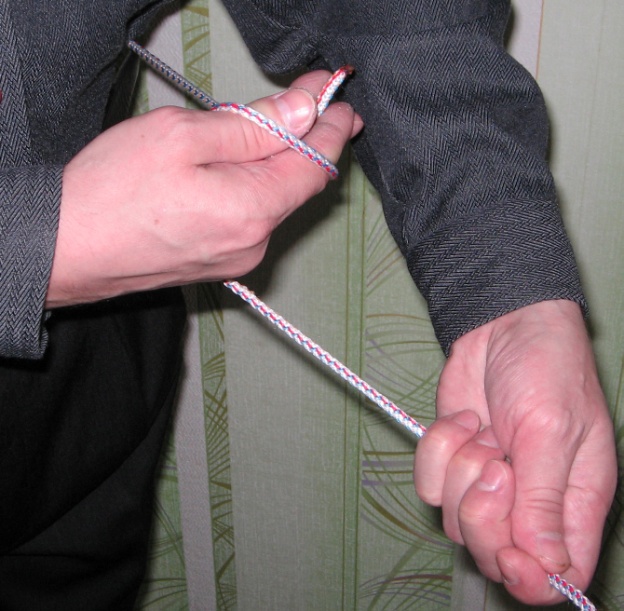 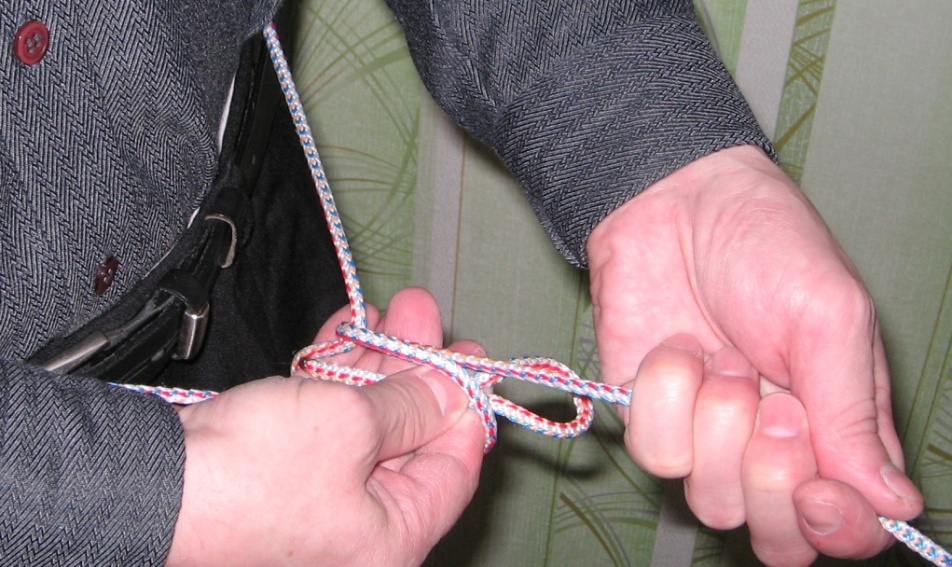    Если ходовой конец взят перегибом.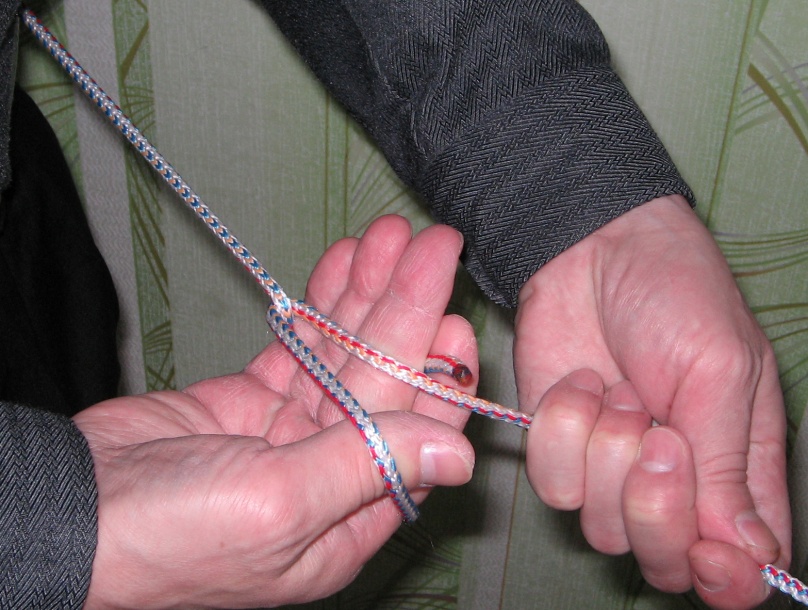 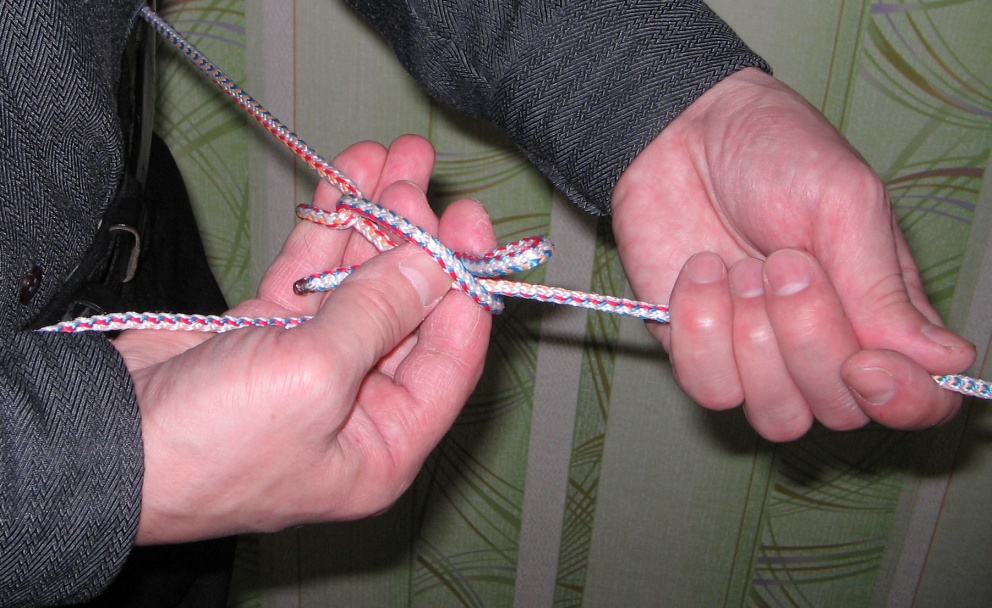    Если ходовой конец взят перегибом.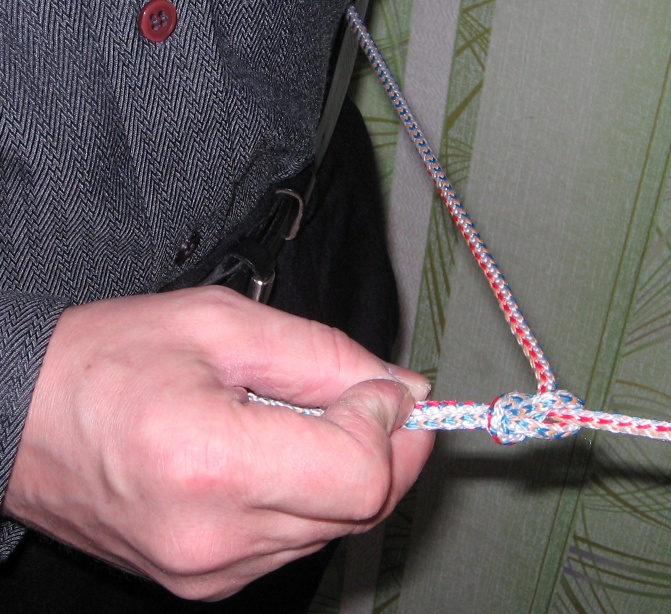       Работающей рукой втягивайте ходовой конец вдоль длинной части петли, охватывающей тело. Другой рукой в противоположную сторону тяните коренную часть верёвки.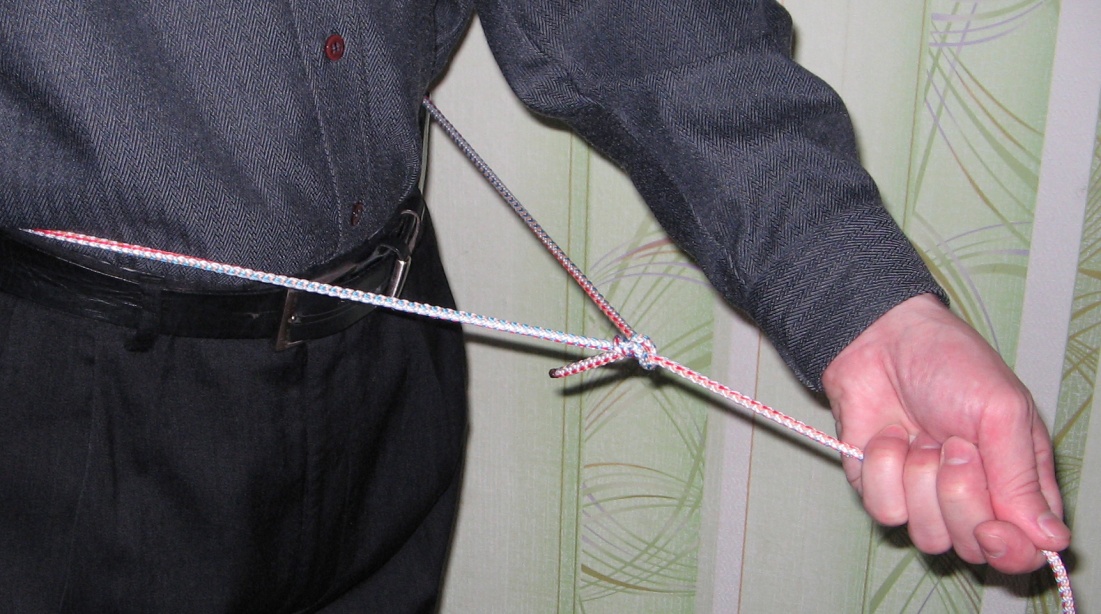    На фото 90: беседочный узел, завязанный на себе одной рукой   Беседочный узел со шлагом   Дополнительный шлаг, стягивающий перегиб, делает узел ещё надёжнее. В таком виде булинь чаще используют альпинисты, туристы. Они же предпочитают закреплять ходовой конец верёвки простым (контрольным) узлом к петле.   Сделайте две односторонние (в одну сторону) колышки одну над другой. Завяжите беседочный узел первым способом через две колышки, как через одну.   Второй способ вязания булиня со шлагом. Вяжите беседочный узел одной рукой на себе, но сделайте не один, а два поворота кистью работающей руки. Всё остальное делается так же, как обычно.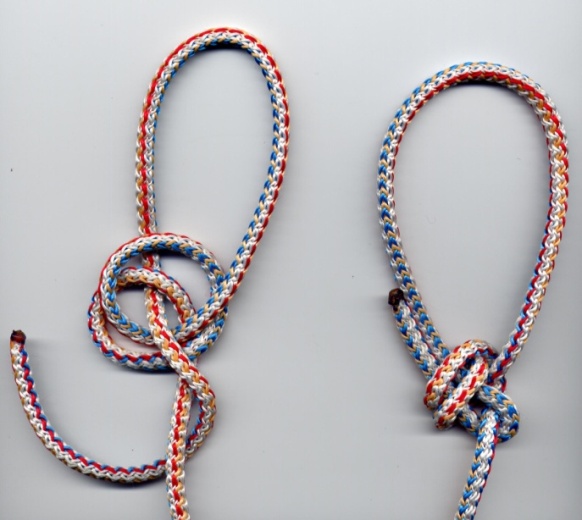     На фото 91: беседочный узел (булинь) со шлагом   Беседочный узел с обносом   Вместо того чтобы крепить ходовой конец верёвки контрольным узлом к петле булиня, конец обносят вокруг этой петли и вводят в перегиб снизу. Ходовой конец верёвки и её коренная часть обтягиваются вместе.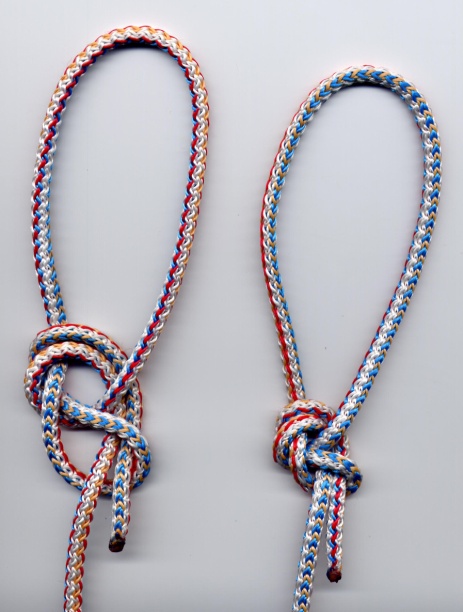    На фото 92: булинь с обносом   Можно завязать беседочный узел одновременно со шлагом и с обносом.   Выбленочный беседочный узел (беседочный узел с полуштыком, водяной булинь)   Это ещё один вариант беседочного узла повышенной надёжности.   Сделайте на верёвке две односторонних колышки. Вторую подведите под первую. Получился выбленочный узел. Введите в него ходовой конец, обнесите коренную часть верёвки, снова введите конец в выбленочный узел. Обтяните булинь. Ходовой конец верёвки прихватывается к рабочей (обнесённой вокруг человека или предмета) петле полуштыком выбленочного узла. 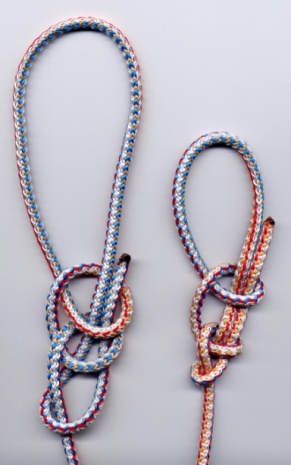    На фото 92: выбленочный булинь (беседочный узел с полуштыком)   Двойной беседочный узел   Узел вяжется с двумя петлями. Одну петлю перемещают к подмышкам человека, на другой он сидит. В такой беседке человек может работать за бортом судна или корабля; в такой беседке спасатели могут поднимать пострадавшего.   Сделайте перегиб. Сдвоенной верёвкой сделайте колышку. В неё введите перегиб. Далее сформировать двойной беседочный узел можно разными способами.    Первый способ: перегибом обогните две большие петли, выведите перегиб вверх позади узла, затяните узел, расправляя петли до нужных размеров.    Второй способ: перегибом обогните всю коренную часть верёвки (всю коренную часть верёвки вытяните через перегиб). Расправьте петли, обтяните узел.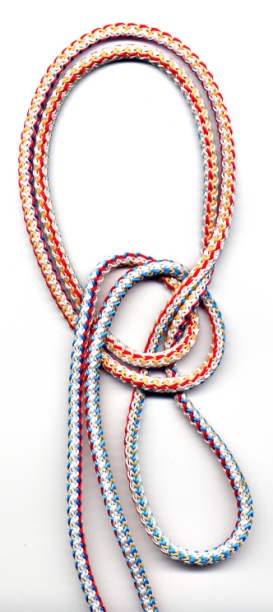 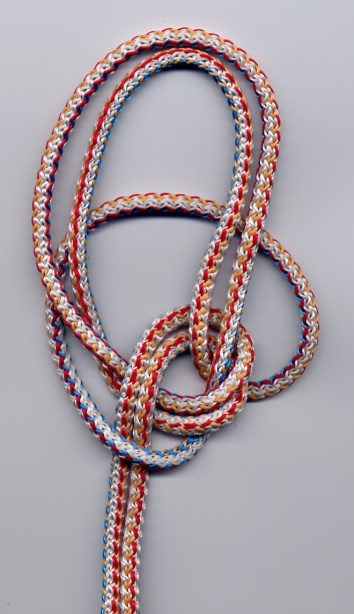 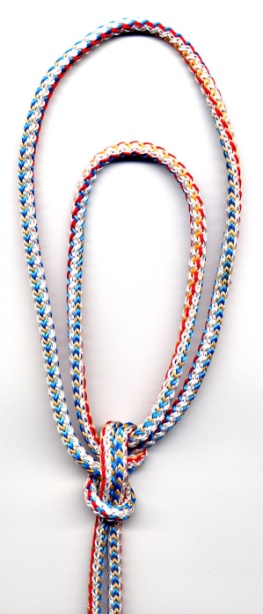    На фото 93: двойной беседочный узел   Боцманский узел (испанский беседочный узел)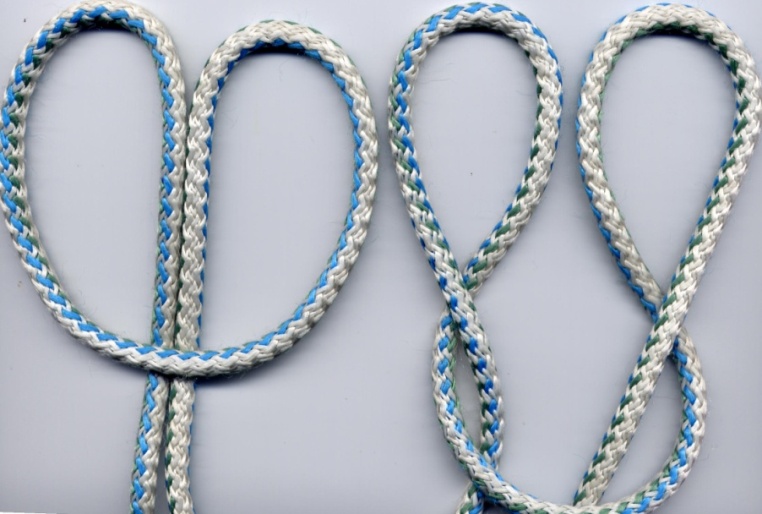 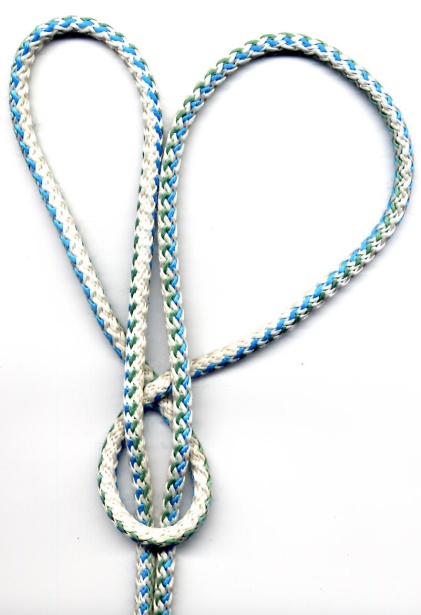 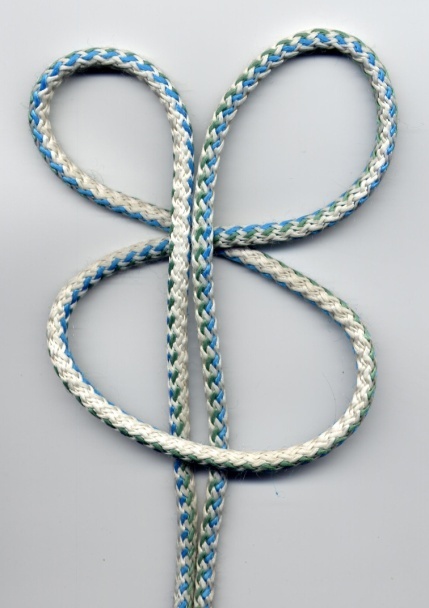 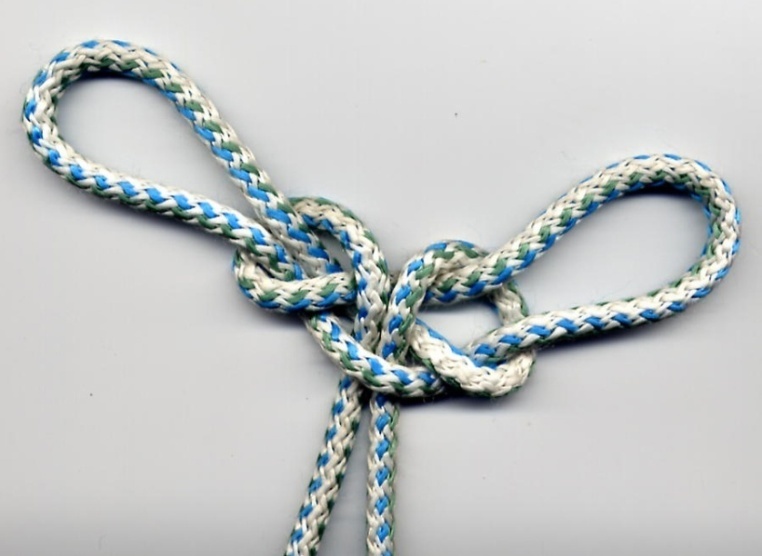     На фото 94: боцманский узел (испанский беседочный узел)      Он выполняет функции двойного беседочного узла; используется при разгрузочно-погрузочных работах.   При спасении человека, потерявшего сознание, его ноги охватываются петлями боцманского узла, а туловище дополнительно охватывается (обвязывается) узлом (узлами), чтобы человек не упал.   Сделайте перегиб. Положите перегиб на сдвоенную верёвку. Внутренние части двух вновь образовавшихся перегибов наложите поверх частей верхнего (первого) перегиба, повернув их на 180 градусов. Внешние части двух перегибов стали их внутренними частями (нижними частями образовавшихся колышек).   Левую колышку введите сверху в правую. Теперь они поменялись местами: правая колышка стала левой, левая колышка стала правой. Поправьте сдвоенную верёвку так, чтобы она не перекручивалась.   Расширьте шлаг вокруг сдвоенной верёвки. Левую часть шлага введите снизу в левую колышку. Правую часть шлага введите снизу в правую колышку.   Обтяните узел.   Семейство укорачивающих узлов (узлов для укорачивания тросов (верёвок))   Узлы для укорачивания верёвки из двух колец   Первый вариант      Последовательно сделайте две колышки на укорачиваемой верёвке так, чтобы ходовой конец проходил слева направо сверху. Частично наложите первую (левую) петлю на вторую. Внутреннюю (правую) часть первой петли вытяните вправо во вторую колышку, а левую часть второй колышки проведите в левую (первую) петлю. В таком виде узел называется кандальным узлом, или наручниками. Он используется для временной или первоначальной фиксации рук хулигана или пленного. Узел удобен тем, что быстро и легко вяжется, а, значит, и быстро лишит рук их подвижности. Кандальный узел можно использовать в качестве топового узла: он надевается на топ (верхушку) мачты, антенны и тому подобного; за петли такой топовой конструкции привязывают оттяжки, которые будут надёжно держать мачту, шест, антенну. Свободные концы верёвки тоже связывают, образуя дополнительную петлю для крепления оттяжки.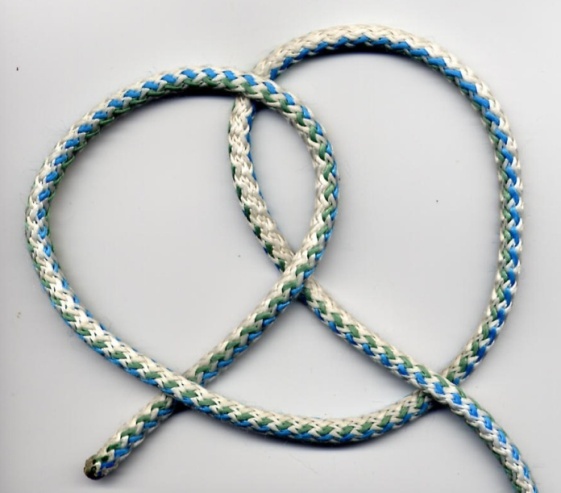 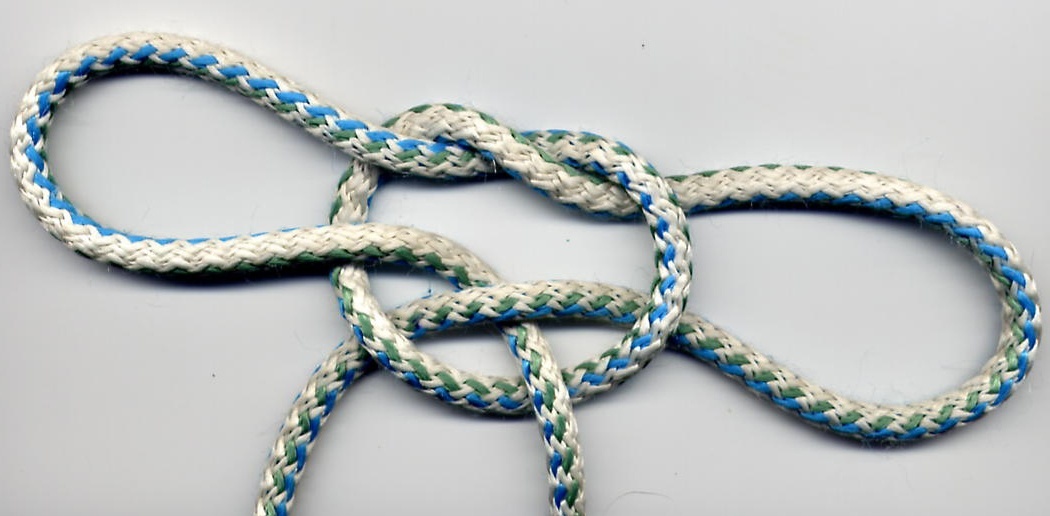    На фото 95: кандальный узел   При укорачивании верёвки нужно продолжить работу следующим образом: затяните кандальный узел; на каждую из двух его петель накиньте по одному полуштыку. Для надёжности (исходя из хорошей морской практики) закрепите петли к коренной части верёвки тонкой бечёвкой (каболкой, шкимушгаром, линем). Узел готов.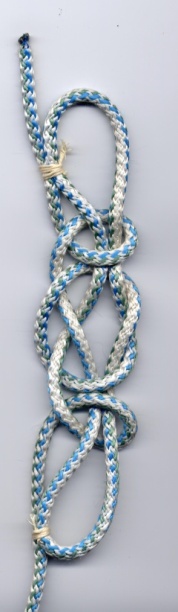    На фото 96: укорачивание верёвки при помощи двух колец   Второй вариант   Узел очень похож на предыдущий, но всё же является совершенно самостоятельным, так как рисунки этих узлов отличаются.   Последовательно сделайте две колышки на укорачиваемой верёвке так, чтобы ходовой конец проходил вправо снизу. Частично наложите первую (левую) колышку на правую. Вытяните вправо правую часть первой петли через вторую петлю. Вытяните влево левую часть правой колышки через первую (левую) колышку.   В таком виде узел называется пьяным узлом. Он применяется для тех же целей, что и кандальный узел (наручники). Таким узлом легко связать разбушевавшегося пьяного человека. Отсюда и происходит название этой простой верёвочной конструкции.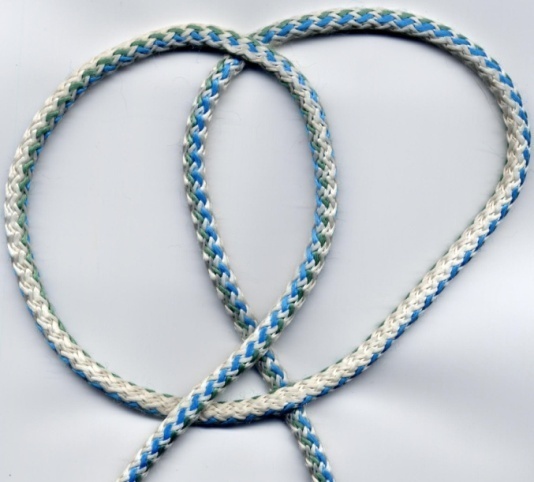 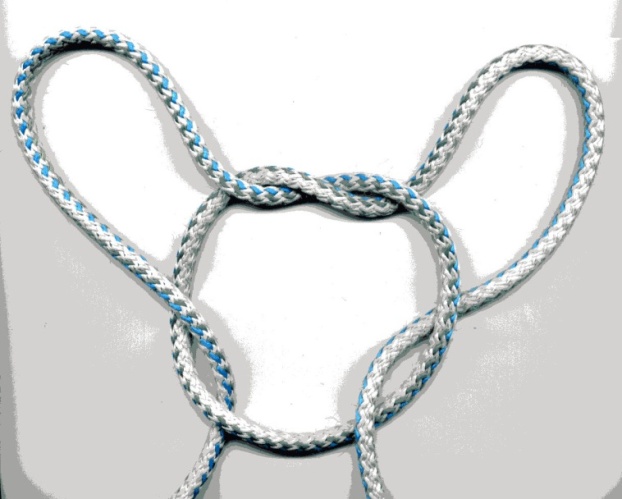    На фото 97: «пьяный» узел   При укорачивании верёвки нужно продолжить работу следующим образом: затяните пьяный узел; на каждую из двух его петель накиньте по одному полуштыку. Для надёжности (исходя из хорошей морской практики) закрепите петли к коренной части верёвки тонкой бечёвкой (каболкой, шкимушгаром, линем). Узел готов.     Узел для укорачивания троса «баранья нога» (колышка)      Этот узел служит для укорачивания верёвки (чтобы слабина тросов не путалась под ногами) без участия в этой операции её концов, которые могут находиться довольно далеко от места укорачивания, или уже задействованы в каких-либо такелажных работах. Узел применяется также тогда, когда на верёвку (трос) должна действовать большая нагрузка, а верёвка в каком-то месте испорчена (надрезана, стёрта), является ненадёжной. Колышка позволяет исключить нагрузку на ненадёжную часть верёвки.    Первый способ завязывания «бараньей ноги». Сделайте на верёвке два перегиба в разные стороны ( например, от ненадёжной части верёвки). Под одним из перегибов сделайте скрещённую петлю (колышку). Введите в неё перегиб так, чтобы колышка охватила перегиб, образуя полуштык.   Над вторым перегибом также сложите верёвку скрещённой петлёй. Введите в неё перегиб так, чтобы колышка охватила перегиб, образуя второй полуштык.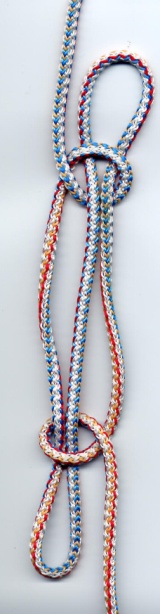    На фото 98: первый способ завязывания «бараньей ноги»   Второй способ завязывания узла для укорачивания троса. Сделайте на верёвке два перегиба в разные стороны. Они должны перекрывать ненадёжную часть верёвки. Одним перегибом обнесите коренную часть верёвки. Потяните за перегиб; коренная часть верёвки перетянется и образует полуштык. Другим перегибом сделайте такие же действия. Получилась «баранья нога».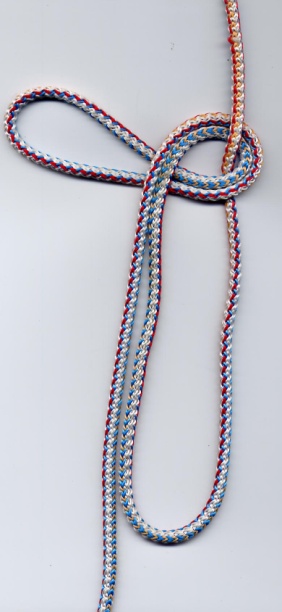 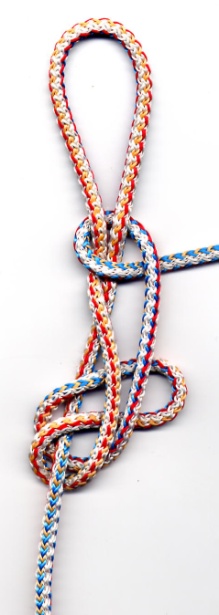 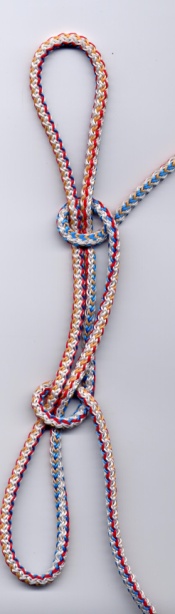    На фото 99: второй способ завязывания «колышки»   Третий способ завязывания узла для укорачивания троса. Сделайте на верёвке два перегиба в разные стороны. Они должны перекрывать ненадёжную часть верёвки. Один перегиб введите в сваечный узел, образованный коренной частью верёвки.  То же самое сделайте с другим перегибом. Расправьте узел.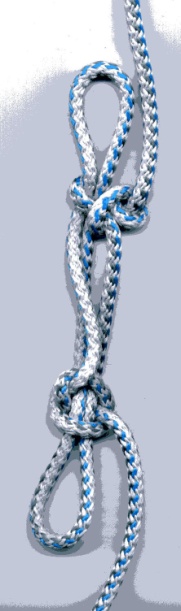    На фото 100: укорачивание верёвки с помощью сваечного узла   Способ укорачивания верёвки при помощи трёх колец. Сделайте три колышки в одну сторону. Последующую петлю частично подкладывайте под предыдущую: вторую – под первую, третью – под вторую. Затем правый край второй петли вытягивайте в третью петлю, а левый край второй петли вытягивайте в первую колышку.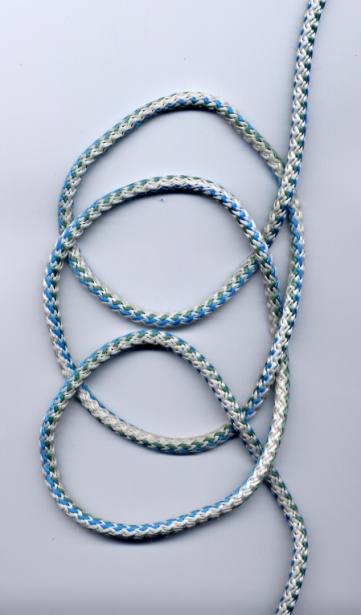 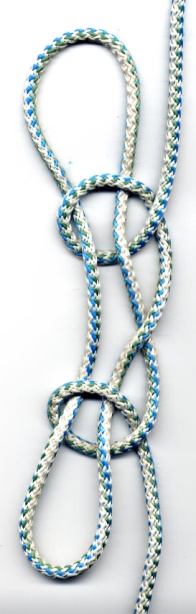    На фото 101: способ укорачивания троса (верёвки) при помощи трёх колец (колышек)   Этот узел надёжно работает, когда на верёвку приложена нагрузка. Если снять нагрузку, то узел может развязаться. Чтобы этого не случилось, концевые петли крепят к коренной части верёвки (троса) схваткой (например, штертом вяжут выбленочный узел, или накладывают найтов), или сваечным узлом, или на каждом конце колышки вяжут второй полуштык.   Топовый узел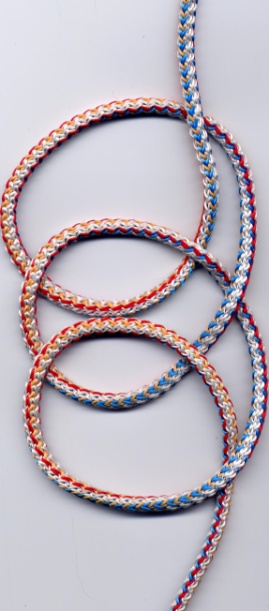 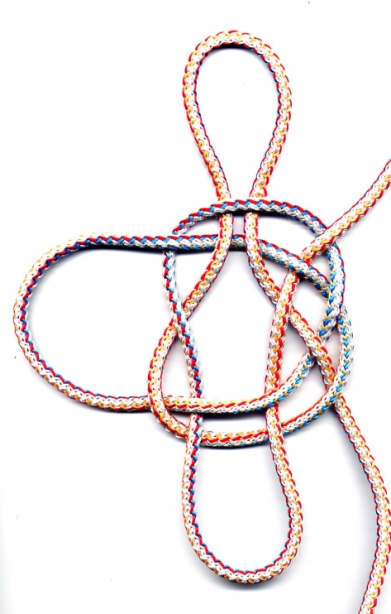    На фото 102: топовый узел     Этим узлом можно крепить растяжки на вершине (топе) мачты, флагштока, сваи, антенны. Если связать два свободных конца, то получится своеобразная корзинка для переноса крупных предметов, таких, как орудийные ядра, кокосовые орехи, арбузы, дыни. Этот узел можно использовать для укорачивания верёвки.   Сделайте три скрещенные петли в одну сторону. Вторую петлю подложите под первую, третью – под вторую, перекрыв их частично. Левый край третьей петли выводите поверх правого края первой колышки, под левым краем второй колышки, над левым краем первой колышки. Правый край первой петли должен пройти поверх левого края второй петли, под левым краем третьей петли и под правым краем третьей петли. Расправьте узел, вытянув петли слева, справа; и вверх - край второй колышки. Свободные концы верёвки связываются одним из надёжных узлов. Топовый узел надевается на верхушку предмета (мачты и т.п.), обтягивается. К петлям топового узла привязываются верёвки-растяжки. Теперь можно установить мачту, антенну, сделать шалаш.   Если в середине узла не будет предмета, то узел легко развязать, потянув за его концы.   Узел из пяти колец для укорачивания верёвки («олимпийский» узел)   Этот узел известен морякам очень давно. Он используется для временного укорачивания верёвки. Современное название «олимпийский» узлу дали потому, что он вяжется при помощи пяти скрещённых петель – колышек («колец»).   Сделайте пять колышек ходовым концом сверху вправо. Каждую последующую закрытую петлю кладите краем под предыдущую.   Левый край средней (третьей) петли вытяните влево над правым краем первой петли, под левым краем второй петли, над левым краем первой петли.   Правый край третьей петли вытяните вправо под левым краем пятой петли, над правым краем четвёртой петли, под правым краем пятой петли.   Обтяните узел. Крайние петли можно прихватить к коренным частям верёвки.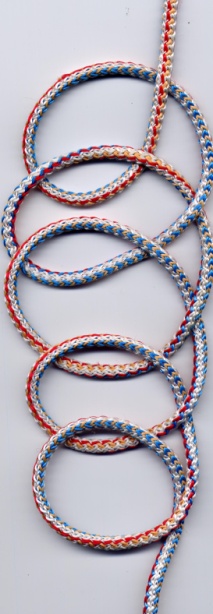 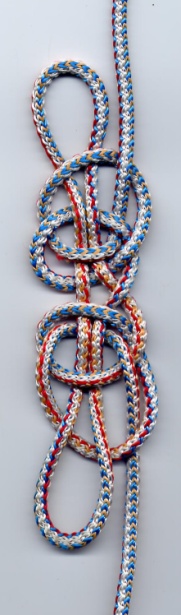    На фото 103: «олимпийский» узел   «Мартышкина цепочка»   Это такелажное изобретение позволяет укоротить верёвку. Петли цепочки плоские, их можно наматывать на барабаны корабельного шпиля, брашпиля, на вьюшку. Узел будет законченным, если конечная петля цепочки закреплена. В последнюю петлю цепочки можно ввести свайку, или иной предмет, или закрепить последнюю петлю узлом. Если же её не закрепить, то под воздействием нагрузки «мартышкина цепочка» распадается.   В быту этот узел можно использовать, например, для подвешивания люстры, а также в качестве декоративного узла. Этот узел применяют цирковые артисты.   Возьмите в руки верёвку. Сделайте у одного из её концов скрещённую петлю (колышку). Втяните в неё длинную часть верёвки и образуйте вторую петлю размером с первую. Сквозь вторую петлю вытащите третью. И так далее.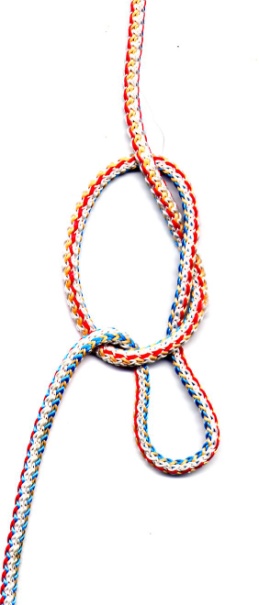 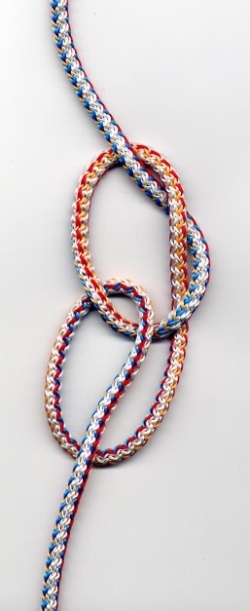 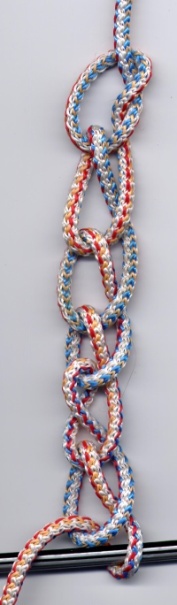    На фото 104: «мартышкина цепочка»   Узел «обезьяний кулак»   Узел служит для утяжеления верёвки. Используется как лёгость. Популярен как декоративный узел. Его можно использовать для укорачивания верёвки.   Возьмите верёвку в ладонь. Сделайте три шлага вокруг четырёх пальцев. Выведите рабочий конец от ладони наружу между безымянным и средним пальцами. Введите конец у основания этих пальцев с тыльной стороны ладони. Сделайте три шлага, перпендикулярных первым трём.   Выньте пальцы из петель. Можете вложить внутрь узла предмет для утяжеления или придания формы узлу, например, мячик для настольного тенниса.    Ходовым концом сделайте три шлага вокруг предыдущих трёх через те отверстия, которые оставили пальцы руки. Аккуратно обтяните все шлаги, продвигаясь к начальной точке узла.  Особое внимание уделите первым трём виткам узла – обтяните их в обратном порядке, чтобы красиво завершить узел.   Можно связать ходовой и коренной концы узла. «Обезьяний кулак» можете крепить в качестве лёгости. Или украсьте им интерьер.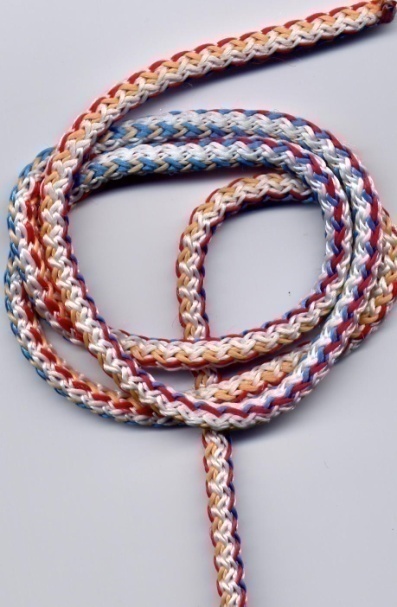 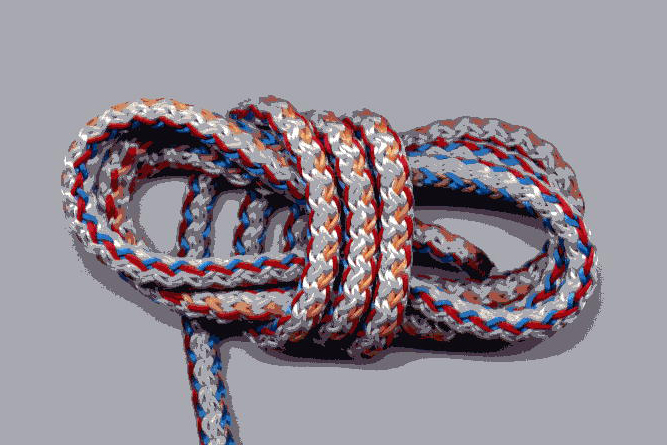 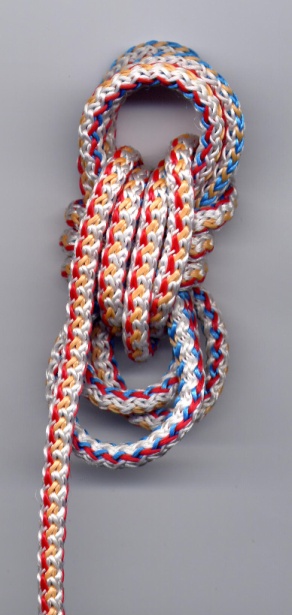 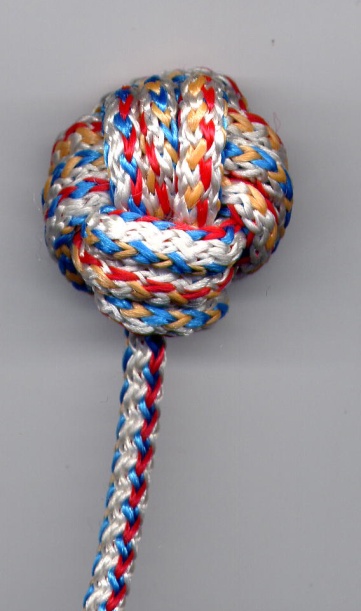       На фото 105: узел «обезьяний кулак»      Семейство гачных и буксирных узлов      Гачный узел   Служит для крепления верёвки за гак (крюк) грузоподъёмного устройства.     Наложите верёвку на тыльную сторону крюка (тренироваться можно на собственном пальце руки). Ходовой конец обнесите вокруг гака, положите его на сам крюк. Сверху на ходовой конец наложите коренной конец верёвки, который прижмёт рабочий конец всей тяжестью груза. Хорошая морская практика требует, чтобы ходовой конец был принайтовлен (то есть, привязан) к коренному концу другой короткой верёвкой дополнительным узлом. Иногда ходовой конец крепят к коренному простым (контрольным) узлом.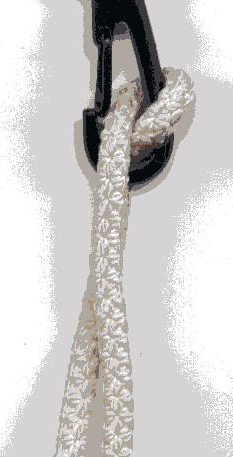 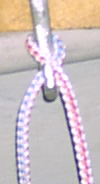     На фото 106: гачный узел    Гачный узел со шлагом   Применяется для крепления за гак (крюк грузоподъёмного устройства) тонкой верёвки.   Отличается от гачного узла наличием дополнительного шлага вокруг спинки гака.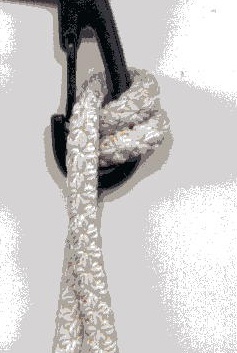 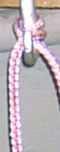    На фото 107: гачный узел со шлагом   Двойной гачный узел (одинарная «кошачья лапка»)   Если груз крепится за один конец верёвки, тогда используют этот узел.   Завяжите самозатяжной узел с небольшим количеством шлагов (3-5), оставив с обеих сторон петли, которые нужно надеть на крюк. Узел нужно расправить и обтянуть. Ходовой конец можно принайтовить к коренному при помощи тонкой верёвки.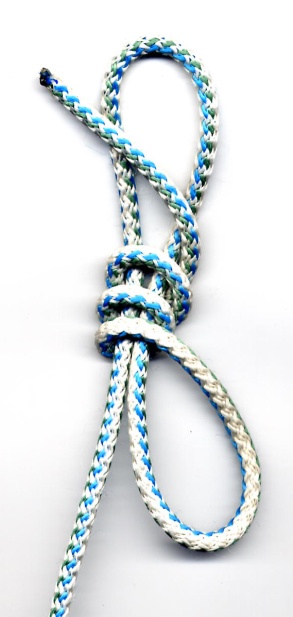 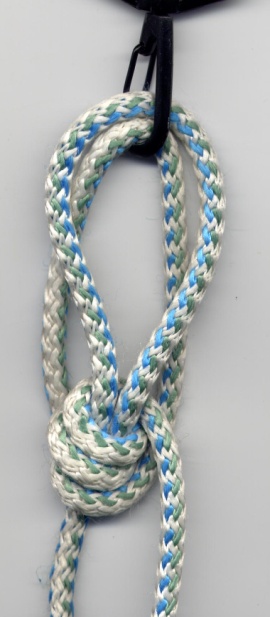     На фото 108: двойной гачный узел (одинарная «кошачья лапка»)    «Кошачья лапа»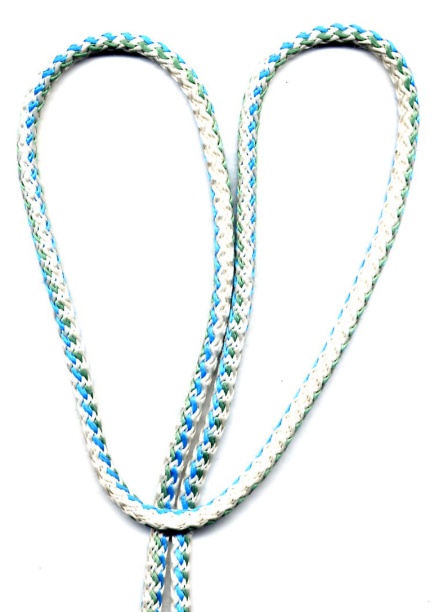 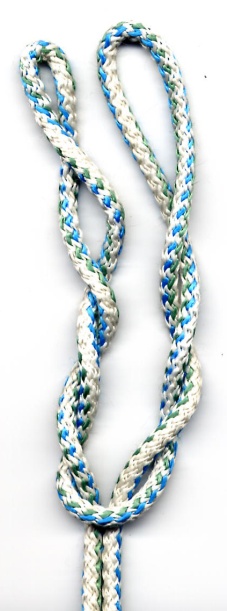 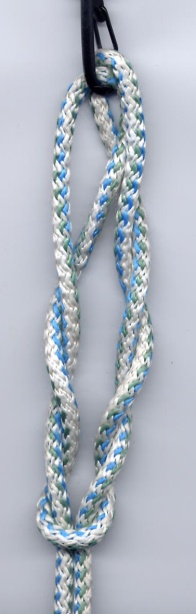      На фото 109: узел «кошачья лапа»      Этот узел используется для подъёма грузов с помощью крюка; для небольшого укорачивания верёвки при подъёме груза; для вязания некоторых сложных рыбацких конструкций.   Из одной верхней петли, которую можно накинуть на крюк, сформируйте два верхних перегиба. Возьмите в каждую руку по одному верхнему перегибу и скручивайте их в разные стороны. Достаточно трёх полуоборотов. Узел готов. Теперь его надо надеть верхними петлями на крюк и обтянуть. На практике сначала оба конца верёвки крепятся к грузу, а только затем формируется «кошачья лапа» и крепится к крюку.   Шлюпочный узел   Он используется при буксировке шлюпки, а также во время стоянки шлюпки под выстрелом у борта корабля (судна) тогда, когда в ней находятся люди.   Ходовой конец положите на шлюпочную банку. Обнесите банку сверху, выведите конец над коренной частью верёвки и  снова проведите его под банкой. Затем сделайте перегиб на ходовом конце (сложите его в виде петли) и заведите под шлаг, сделанный сверху банки.    Шлюпочный узел легко развязывается, если потянуть за ходовой конец. 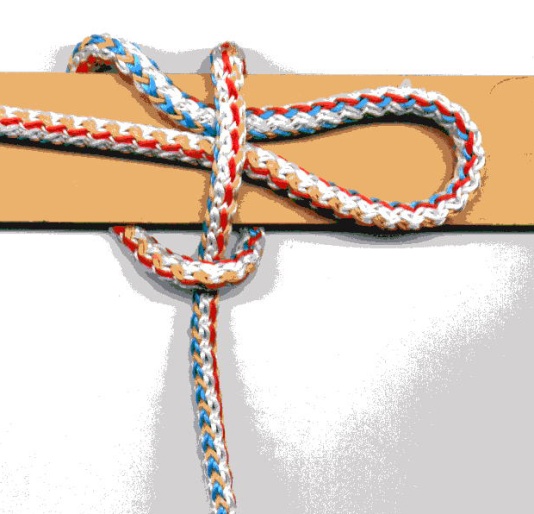    На фото 110: шлюпочный узел   Калмыцкий (ввязной) узел   Используется для привязывания бросательного конца к швартову, для подачи инструментов людям, работающим на высоте. Этот узел можно использовать для привязывания троса при буксировке автомобиля. Туристы используют его при переправе через препятствие.  Он является «дистанционно» развязывающимся узлом (оставив длинный ходовой конец, узел можно развязать с большого расстояния).   Вот один из способов завязывания калмыцкого узла. Сделайте на верёвке колышку вправо снизу. Обнесите ходовым концом предмет; ходовой конец и ходовая часть его образует ещё одну скрещённую петлю вокруг предмета. Введите конец снизу в первую колышку. Сделайте перегиб на ходовом конце. Введите его в первую колышку под коренной конец между первой и второй скрещённой петлёй.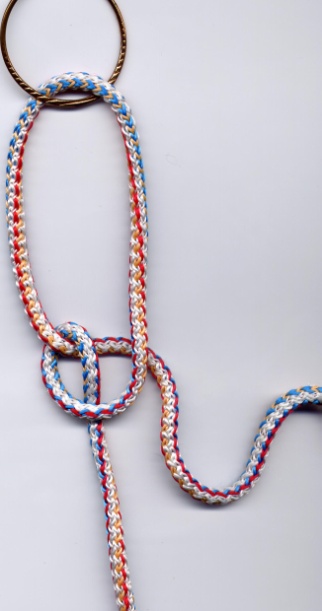 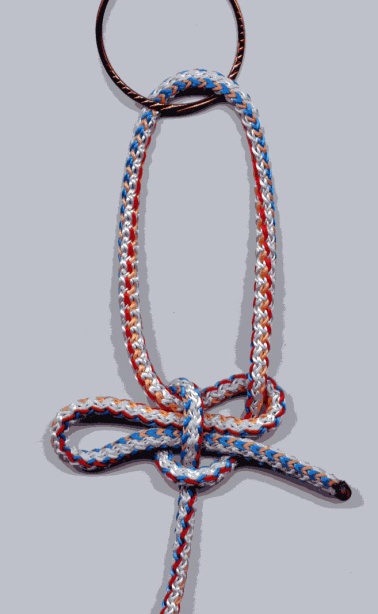     На фото 111: калмыцкий (ввязной) узел     Комбинирование узлов   В книге вы наверняка уже заметили такие узлы, которые состоят из комбинации нескольких более простых узлов или такелажных элементов. Туристы, альпинисты, как правило, заканчивают вязание любых, даже очень надёжных узлов простым (контрольным) узлом.   В жизни такие ситуации, когда используются комбинации из нескольких разных или одинаковых узлов, встречаются часто. Поэтому полезно потренироваться в таком занятии.   Заделка концов верёвок   Концы любых верёвок могут распуститься. Чтобы этого не произошло, их закрепляют. Концы синтетических верёвок оплавляют. И обязательно накладывают марку. Её также накладывают на концы растительных и стальных канатов. Некоторые любители вывязывания узлов концы верёвок обматывают скотчем; иногда на конце верёвки вяжут констриктор или конец верёвки завязывают простым узлом.   Для наложения марок на стальные канаты используют смоляной шкимушгар и мягкую проволоку. Концы растительных и синтетических верёвок заделывают их же каболками, а также нитками, линями, шкимушгаром. Иногда концы верёвок заплетают в саму же верёвку.   Если вам необходимо обрезать трос (верёвку), наложите рядом (через небольшой промежуток) две марки. Обрежьте верёвку между двумя марками.   Простая марка   Возьмите верёвку и кусочек нитки. Сложенную вдвое нитку положите вдоль верёвки перегибом в сторону обрабатываемого конца. Сделайте вокруг верёвки 10 – 15 шлагов. Они должны плотно прилегать друг к другу. Ходовой конец нитки пропустите в петлю, затяните его под шлаги. Концы можно связать либо обрезать под края марки. При необходимости можно обрезать и конец самой верёвки. Обычно длина марки должна быть равна от 1,5 до 2,5 диаметра обрабатываемой верёвки.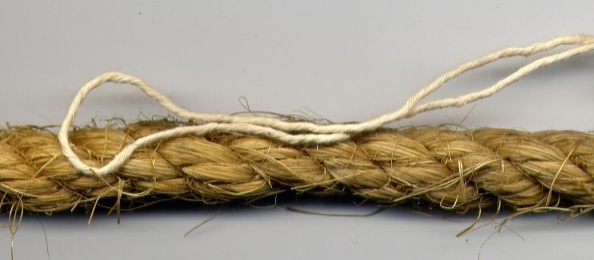 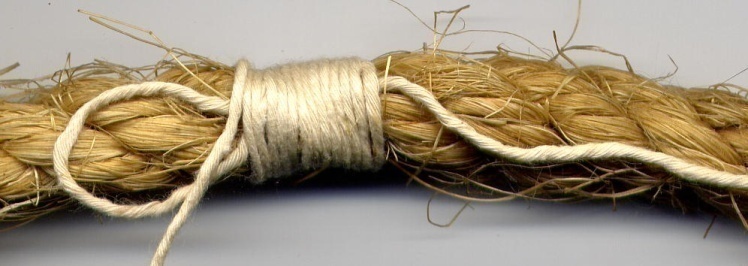 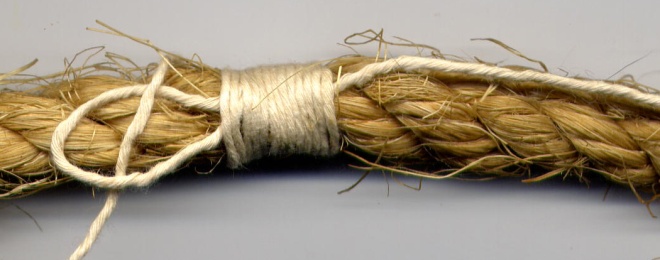 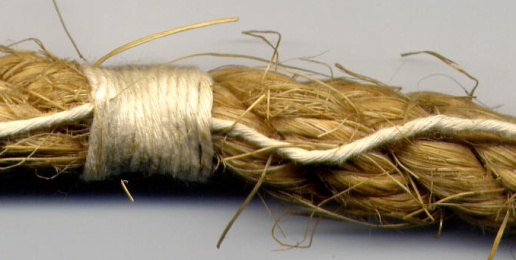    На фото 112: простая марка   Марка со змейкой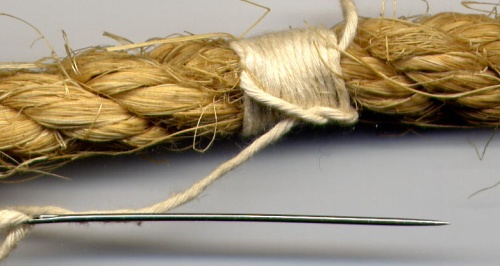 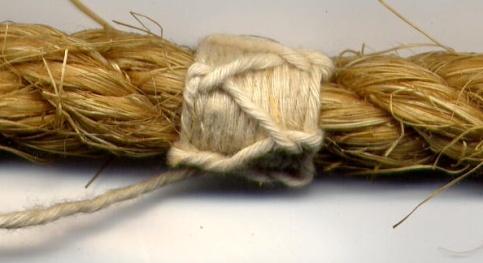    На фото 113: марка со змейкой      Наложите простую марку. Её один конец спрячьте (или обрежьте) под саму марку. Второй (длинный) конец вденьте в иголку. Стяните этим одним концом крайние шлаги марки по её периметру. Последующие витки проводите под предыдущими витками нитки. Получится «змейка».   Марка с пробивкой   На верёвку уложите 10 – 12 шлагов марки, обтяните их. Ходовой конец нитки введите (пробейте) под ближайшую прядь, проведите поверх марки в обратном направлении, пробейте под следующую прядь и так далее. На конце марки завяжите восьмёрку.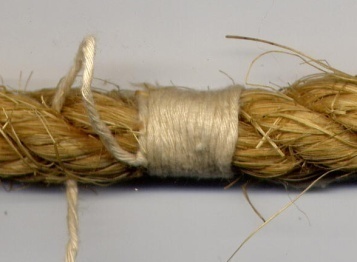 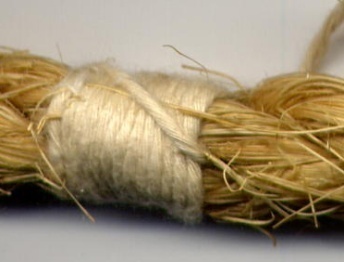 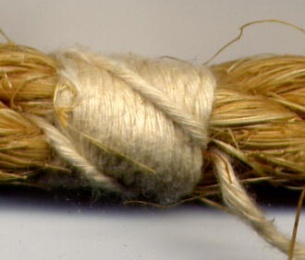    На фото 114: марка с пробивкой   Самозатяжная марка         Нить марки уложите без петли между прядями каната, вдоль них. Наложите 5 – 6 шлагов по направлению к концу каната. Оставьте петлю. Конец нитки проведите под предпоследним шлагом.   Другим концом нитки наложите 5 – 6 шлагов продолжая предыдущие шлаги также по направлению к концу каната. Введите конец нитки в оставленную петлю. Обтяните марку. Обрежьте концы нитки.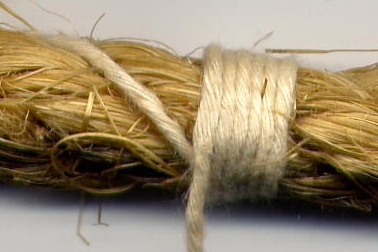 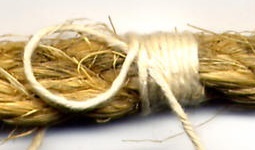 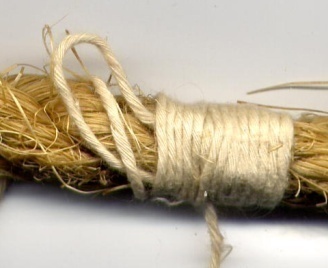 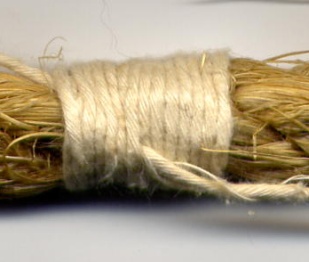    На фото 115: самозатяжная марка   При сплеснивании канатов, заделке огонов, изготовлении кнопов, мусингов и тому подобного марки накладывайте не только на канат, но и на его пряди. На синтетические канаты и пряди накладывайте не одну, а несколько марок.   Бензель – это марка, наложенная на два параллельно сложенных каната. Служит для их прочного соединения вплотную.   Для того, чтобы бензели хорошо держались, растительные верёвки смолят и обёртывают смоляной клетневиной, синтетические верёвки обёртывают тесьмой, стальные канаты клетнюют.   Бензели бывают разные. Их названия зависят от места и способа наложения. Различают полубензели, круглые (прямые), коренные бензели, плоские стопорки, стопорные бензели.   Полубензель используется для временного соединения двух параллельно идущих канатов. Его накладывают так же, как простую марку или как марку со змейкой.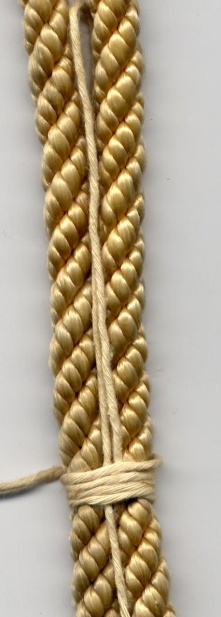 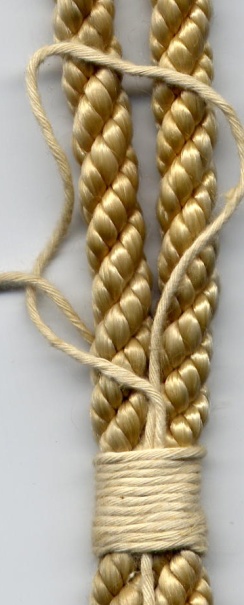 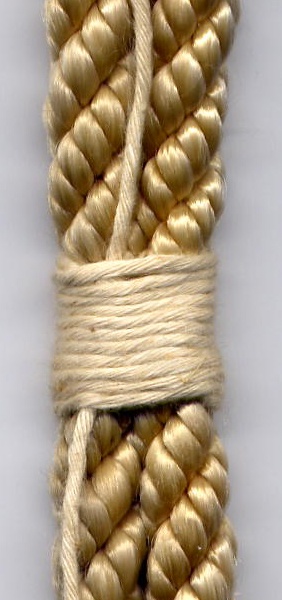    На фото 116: полубензель   Круглый (прямой) бензель прочно соединяет два параллельно идущих каната. Уложите вдоль канатов один конец бензеля (нити, линя или проволоки, в зависимости от толщины и материала, из которого изготовлен канат) и сложенный вдвое проводник (протаску). Наложите на канат 10 – 15 шлагов в одну сторону. Наложите второй ряд шлагов в другую сторону (верхний слой накладывайте слабее). Введите ходовой конец бензеля в петлю протаски, протяните его под шлагами бензеля. Обрежьте под бензель.   Чтобы бензель не расползался, сделайте крыж. Крыжевать -  значит завязать поперёк бензеля двойной выбленочный узел (задвижной штык).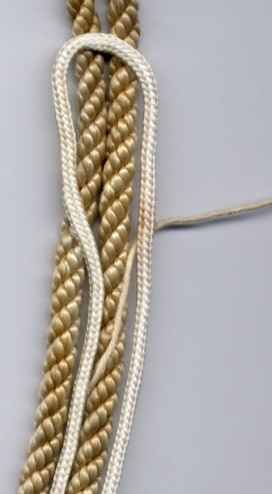 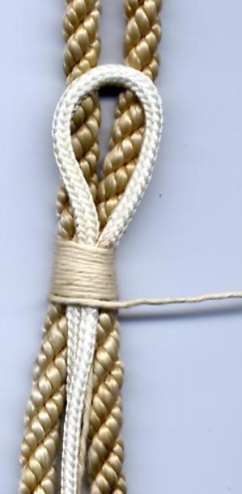 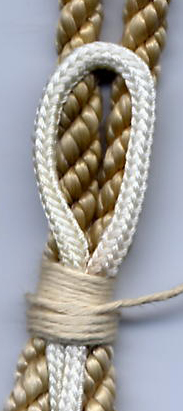 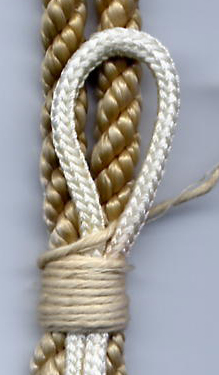 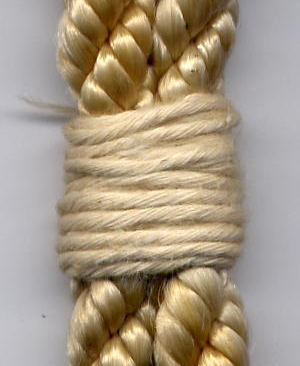     На фото 117: круглый (прямой) бензель (без крыжа)   Коренной бензель накладывается тогда, когда на середине верёвки необходима петля (огон).   Сделайте на верёвке петлю. Наложите на сдвоенную верёвку у петли бензель. Сделайте крыж.  Стопорка предназначена для стопорения смежно-расположенных верёвок.   На одном из канатов завяжите удавку. Наложите на обе верёвки шлаги-восьмёрки (5 – 10). В обратном порядке между шлагами-восьмёрками наложите прямые шлаги. Сделайте крыж.   Стопорный бензель прочно соединяет две верёвки. Техника вязания такая же, как при накладывании стопорки. Но стопорный бензель накладывается от середины в две стороны обоими концами бензельного линя. Концы сходятся в середине бензеля. Крыжевать нужно обе половины стопорного бензеля.    Сплесень (сращивание)   Сплеснем сращиваются два каната одинаковой толщины или две части одного каната в месте его разрыва.   Короткий сплесень   Он утолщает канат в месте сращивания и уменьшает крепость каната на 10%.    На расстоянии до одного метра от конца каждого из сращиваемых канатов наложите временные марки. Расстояние от конца каната до марки зависит от толщины троса и задач, которые вы ставите перед собой и верёвкой.    Канаты распустите на пряди до марок. Распущенные канаты сдвиньте вплотную. Так, чтобы каждая прядь одного каната находилась между прядями другого. Пряди одного каната прихватите схваткой к чужому коренному концу, чтобы они не путались и не мешали работе. Пряди другого каната проведите под коренные концы (после марки) первого каната, соблюдая принцип: «Через одну прядь под одну (под вторую) прядь против спуска троса». Работать будет легче, если воспользуетесь свайкой и мушкелем.   Сделайте первую пробивку всех прядей одного каната. Снимите временную марку со второго троса. Под пряди первого каната пробейте пряди второго троса. Снимите временную марку с первого троса. Обтяните каждую из прядей обоих тросов.  Околачивайте их мушкелем. Сделайте вторую пробивку всех прядей. Из каждой пряди срежьте половину каболок, сделайте третью пробивку (это называется половинной пробивкой). Четвёртую пробивку сделайте прядями, из которых вырезана ещё половина каболок (это называется четвертной пробивкой). Срезать каболки нужно для уменьшения толщины сплесня. Завершите работу обрезанием лишних прядей и клетневанием сплесня от концов к середине.   Завершить работу также можно наложением марок на концах сплесня.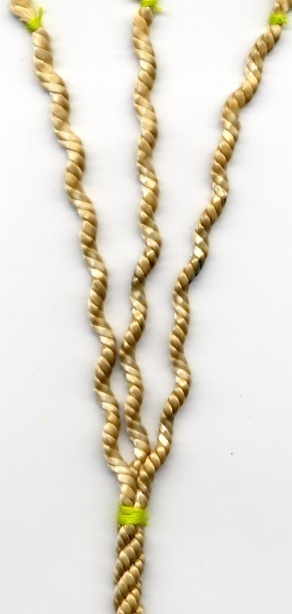 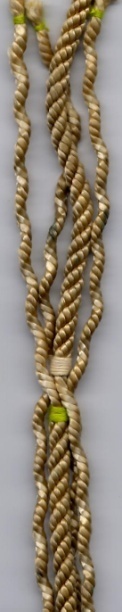 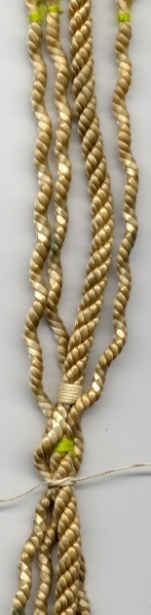 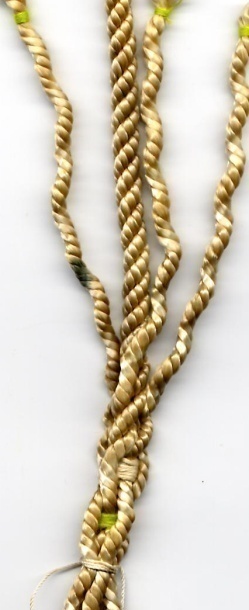 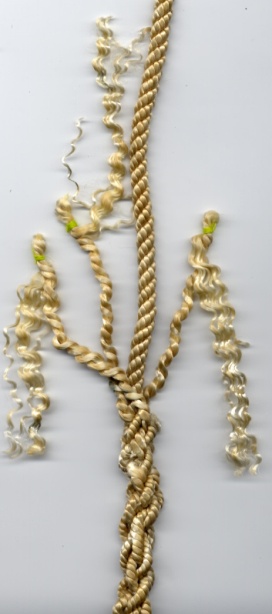 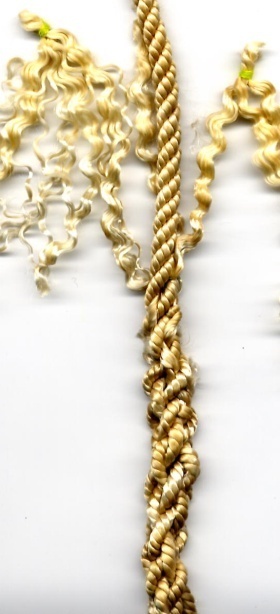 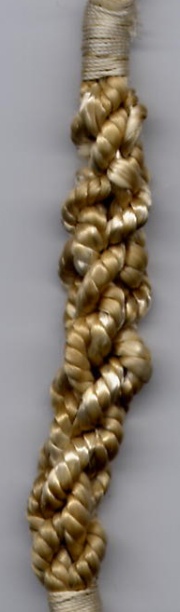    На фото 118: сращивание растительных и синтетических канатов коротким сплеснем      Срастить канаты можно и длинным (разгонным) сплеснем. Он уменьшает крепость каната на 20%, но не утолщает канат в месте соединения частей. Техника сращивания длинным сплеснем несколько иная.   Заделка огонов   Огон – большая постоянная петля на конце или середине каната. Такая петля может понадобиться не только на швартовных и буксирных канатах, на бросательных концах и в корабельных снастях. Вполне вероятно, что подобное приспособление потребуется в вашем хозяйстве, в быту. Как знать. Не будет лишним научиться делать огон своими руками.   Простой огон   На растительном тросе он делается следующим образом. Подготовьте канат, наложите марки, как при работе с коротким сплеснем. Уложите трос в виде петли нужного размера. Ходовые пряди пробивайте под соответствующие им коренные пряди, руководствуясь правилом: «Через одну под одну и против спуска троса». Сделайте три полных и одну половинную пробивку.   На синтетическом тросе огон заделывают подобным образом. Обычно на трос надевают парусиновый (или резиновый) рукав (шланг), который предохраняет его от излишнего истирания. Берут для работы свайку в два раза толще пряди. Для первой пряди делают не менее четырёх пробивок. Вторую прядь пробивают не менее пяти раз, третью – не менее шести раз. Пряди обтягивают, пробивают мушкелем, снимают временную марку. Концы обрезают, оплавляют, клетнюют.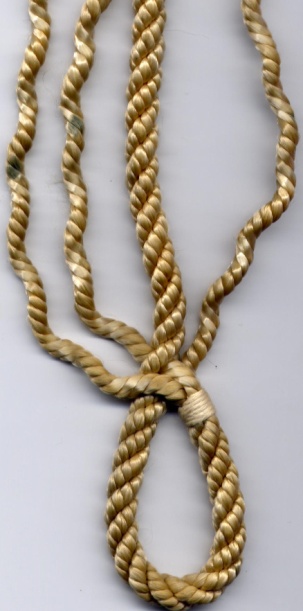 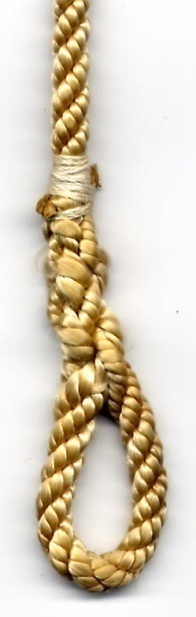    На фото 119: простой огон   Разрубной огон   Изготавливается как простой огон, но на середине каната: концы каната сплеснивают ходовыми концами, образуя огон.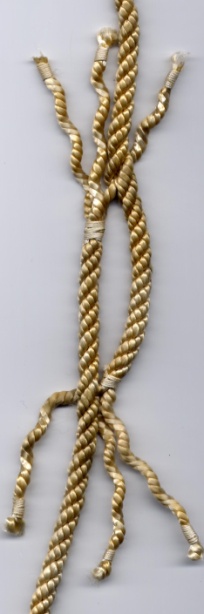 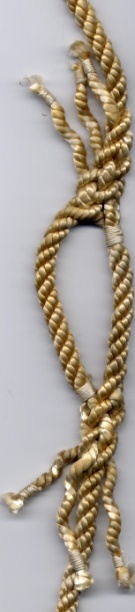 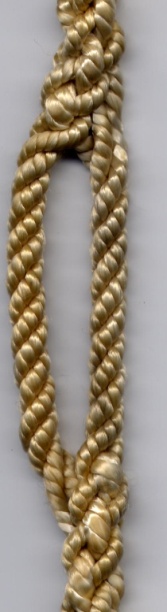    На фото 120: разрубной огон      Подкововидный огон   Канат сгибается в нужном месте в дугу. По правилам изготовления короткого сплесня на необходимом расстоянии (по величине огона) в канат вплетается перемычка такой же толщины.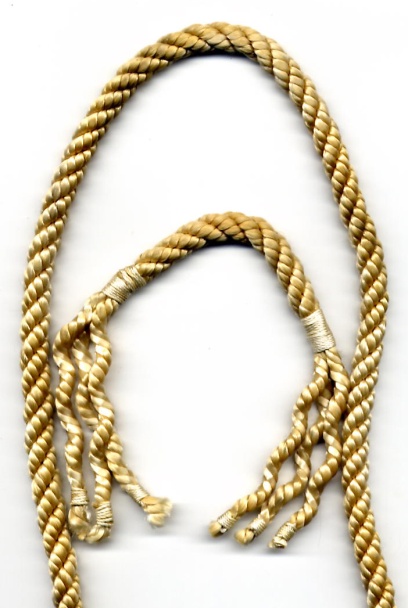 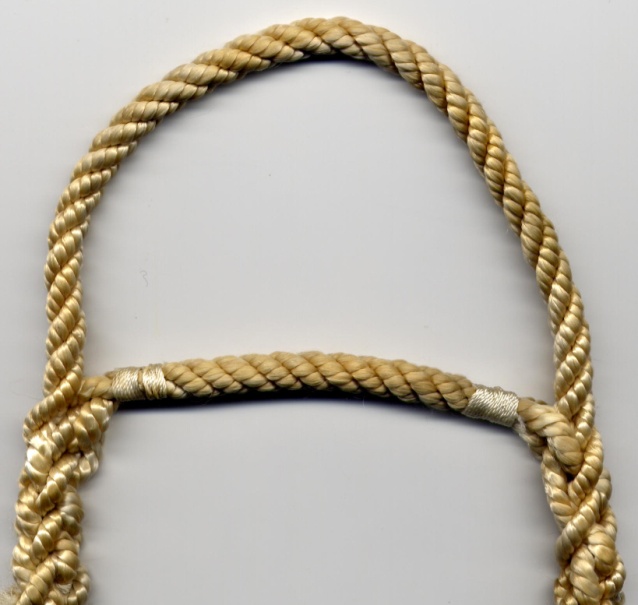    На фото 121: подкововидный огон    Связной огон   Изготавливается на толстых растительных канатах. На нужном расстоянии на коренном конце каната накладывается марка. Рабочий конец распускается на каболки до марки. Их  делят пополам, обносят вокруг круглого предмета и вяжут попарно прямым (или двойным прямым) узлом. Огон обёртывают клетневиной и оплетают.    Изготовление кнопов   Кноп – узел, завязанный на конце растительного троса для закрепления прядей, а также для изготовления некоторых такелажных изделий. Это является утолщением, хорошим стопором. И украшением.   Канат готовят так же, как и для изготовления короткого сплесня.   Кноп «Крест». Положите первую прядь на вторую под третью. Так же заплетите остальные пряди. Стяните концы. Получился простейший кноп.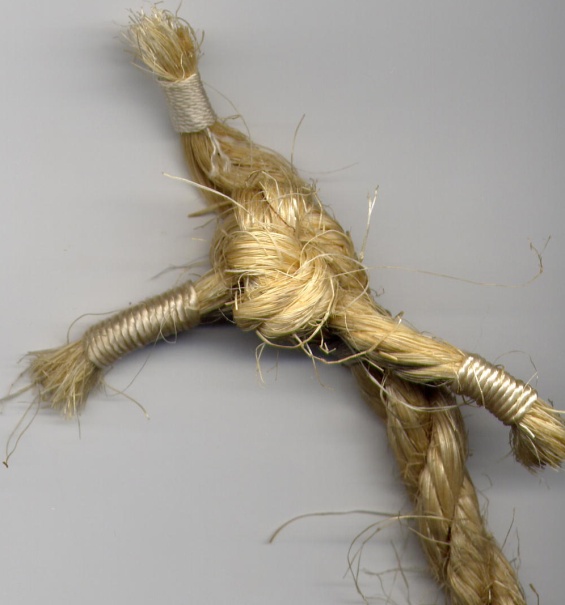    На фото 122: кноп «крест»   «Репка»Сделайте крест. Заделайте концы, как в коротком сплесне. Первую прядь обрежьте после второй пробивки, вторую прядь обрежьте после третьей пробивки, третью прядь обрежьте после четвёртой пробивки.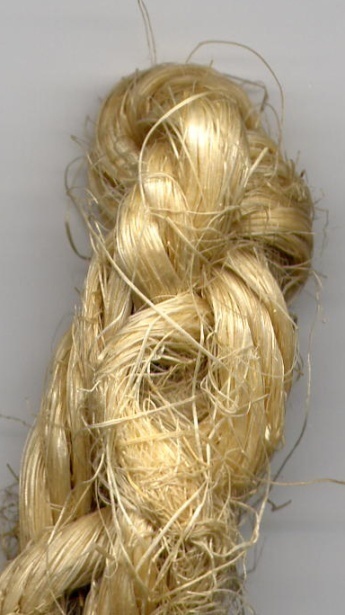    На фото 123: «репка»   Простой кноп 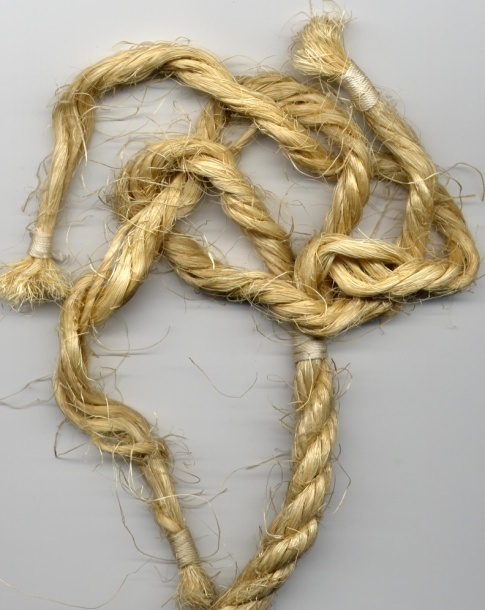 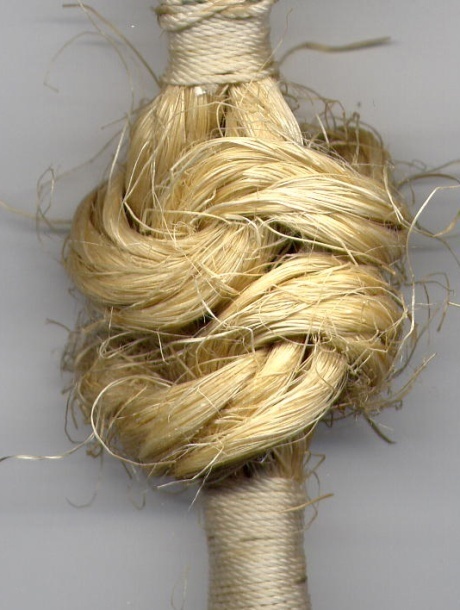   На фото 124: полуколесо и простой кноп      Сначала сделайте полуколесо: каждую прядь обнесите поочерёдно вокруг каната против хода часовой стрелки и введите в петлю, образованную предыдущей прядью. Теперь свяжите второе полуколесо. Два полуколеса образуют фигуру «колесо». Стяните концы прядей, наложите марку, обрежьте концы. Теперь это - простой кноп.   Стопорный кнопВяжется на фалрепах забортных трапов, на стопорах, на концах буйрепов и шкентелей.   Свяжите полуколесо. Теперь свяжите крест. Теперь каждую прядь пробейте (проведите) параллельно своей (уже заплетённой) части. Стопорный кноп готов. Если требуется утолщение большего размера, тогда сделайте следующую пробивку.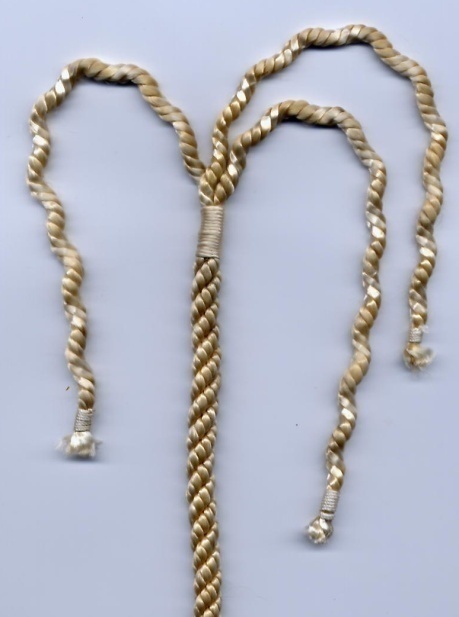 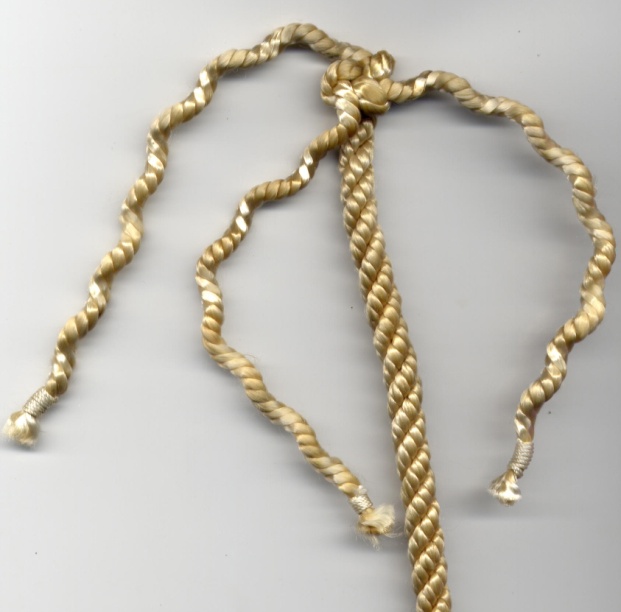 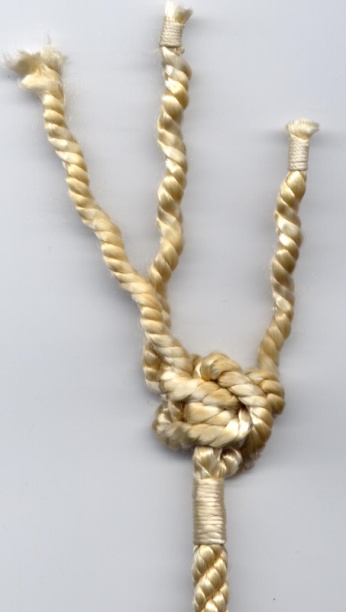 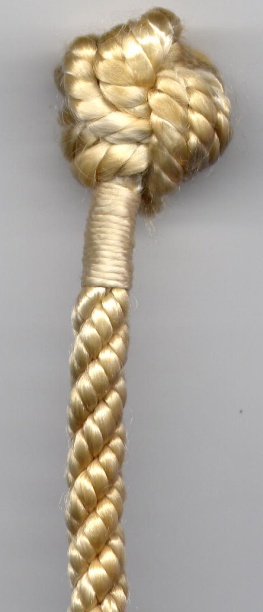    На фото 125: стопорный кноп   Кноп без пробивки       Используется в тех же случаях, что и простой кноп – в качестве утолщения на верёвке, продетой в отверстие рукояток инструментов, пера руля шлюпки, ручек пожарных вёдер.   Вяжите его, как и полуколесо, только пряди пропускайте снизу вверх в образованную этой же прядью петлю. Обтяните пряди. Скрепите их над кнопом простой маркой.    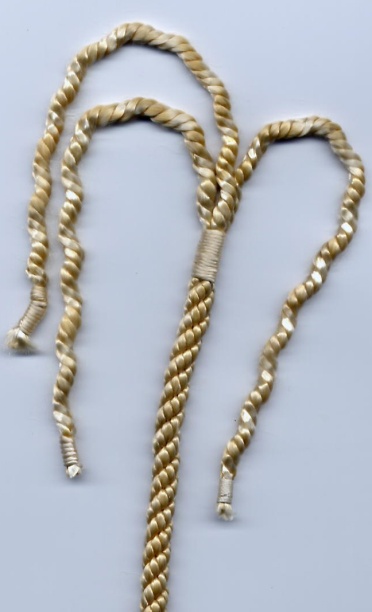 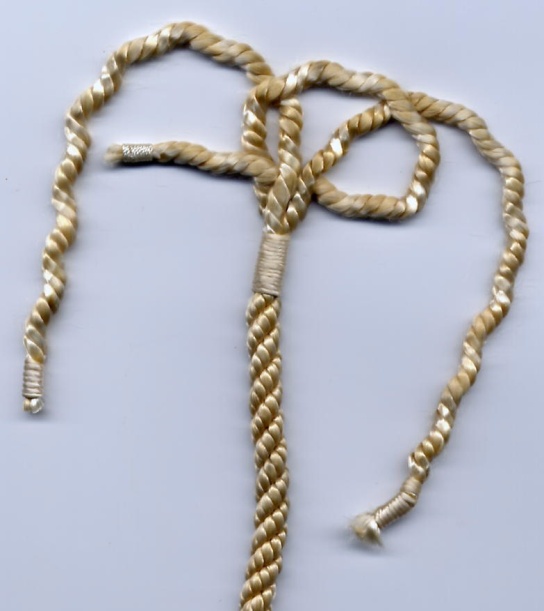 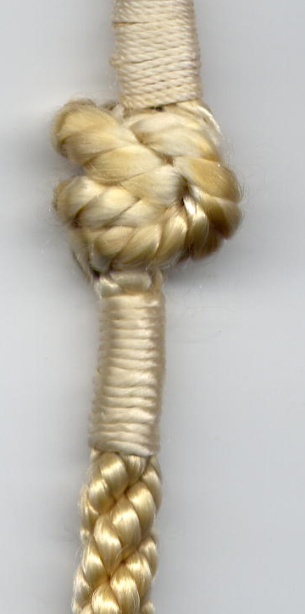    На фото 126: кноп без пробивки   Талрепный кноп   Приготовьте канат к работе. Каждую прядь обводите вокруг каната против хода часовой стрелки, перекрывая  ближайшую прядь и проводя в петлю, образованную следующей прядью, снизу вверх. Все три пряди каната проведите подобным образом. Теперь петли кнопа спустите на нераспущенную часть каната и обтяните их. Талрепный кноп готов. Хотите изделие большего размера? Тогда повторите пробивку параллельно своим прядям.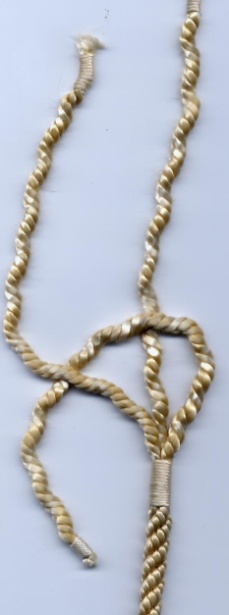 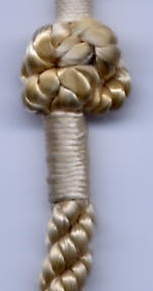    На фото 127: талрепный кноп   Мусинг    Мусинг – это кноп, завязанный на средней части троса. Мусинги вяжутся на штормтрапах для крепления нижних балясин (ступеней), на шкентелях корабельных выстрелов, шлюпбалок.   В нужном месте каната в его пряди пробивают три одинаковых конца (пряди). Вяжут простой кноп шестью прядями. Его второе колесо делают в обратном направлении. Концы прядей обрезают (или закрепляют). 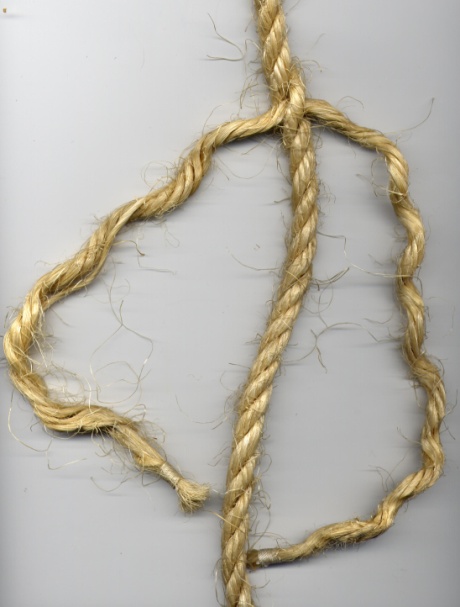 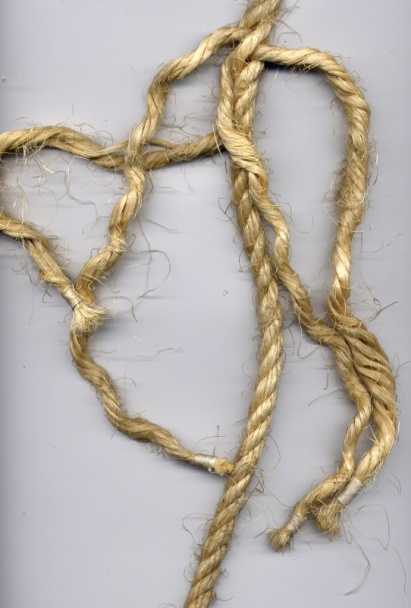 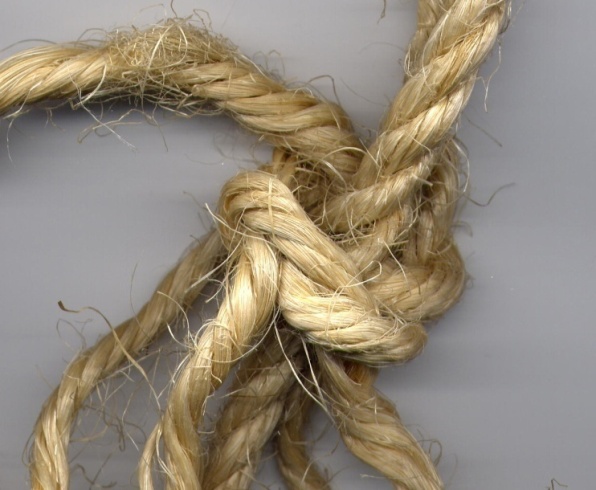 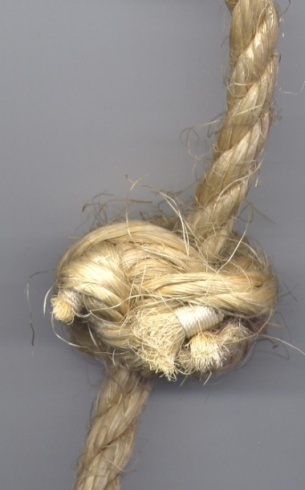    На фото 128: изготовление мусинга   Мусинг оплетают одним из известных способов.   Оплётка   Оплетают корабельные принадлежности, детали такелажа и тому подобное. Оплётка используется и в декоративных целях. Существует множество видов оплёток (татарская, голландская, многошлажные, одним концом, с обносом, завивные, фалрепные).   Оплётка штыками (одним концом)   В верхней части изделия (мусинга, лёгости, кранца) слабо затягивают петлю (надёжно закрепляя её за изделие, которое будет оплетено). Ходовым концом делают полуштыки, пропуская линь сверху вниз направо вокруг петли до окончания первого ряда. Затем плетут второй ряд, закладывая штыки за шлаги первого ряда и так далее. Заканчивают оплётку выбленочным узлом и тремя пробивками в оплётку. Ходовой конец обрезают.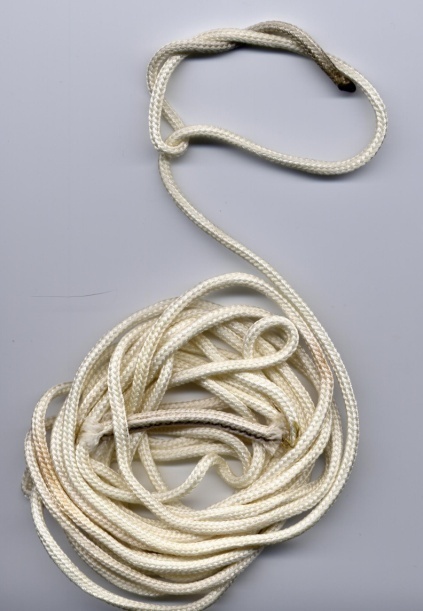 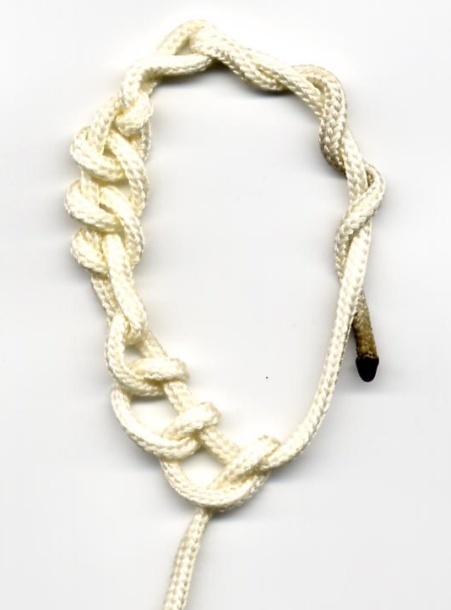 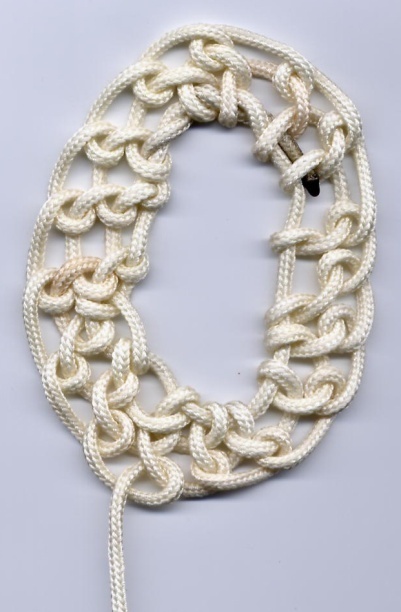    На фото 129: оплётка штыками (одним концом)      На фото ниже видно как таким способом оплетена лёгость.   Лёгость   Лёгость – очень полезное приспособление. Её изготовление относится к такелажным работам.    Лёгость для швартовки представляет собой оплетенный парусиновый мешочек с песком. К хорошо завязанному, или зашитому (чтобы не высыпался песок) мешочку узлами привязывается петля-ушко. Например, можно использовать бочечный узел. Затем мешочек с песком оплетается. Петля-ушко выходит из-под оплётки. К этому «ушку» и крепится линь, соединяющий лёгость со швартовым канатом. Вместе линь и лёгость ещё называют выброской, или бросательным концом. Обычно современную лёгость делают не тяжелее . Её стандартный вес 450 – . Чаще всего она имеет форму маленькой дыни (эллипсоида вращения), но бывает и в форме шара. Снаряд должен быть обтекаемым.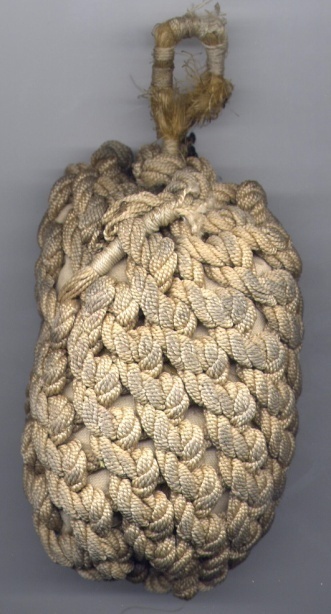    На фото 130: лёгость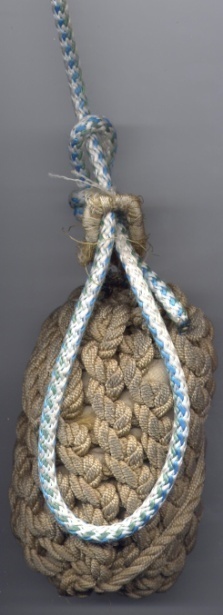 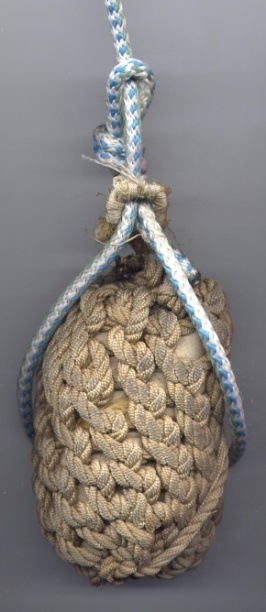 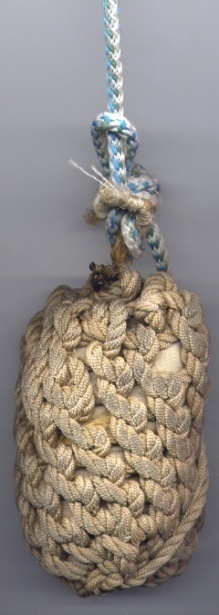    На фото 131: один из способов крепления верёвки к лёгости   Маты   К полезным такелажным умениям относится также плетение матов. Маты – это плетёные (или свитые) из растительных или синтетических канатов коврики (дорожки). Их используют как по прямому назначению, так и для вспомогательных целей: заделывают пробоины, тушат пожары. Их подкладывают под тяжёлые предметы, предохраняя палубу или обшивку плавающих средств. Маты бывают плетёные, тканые и шпигованные. Это зависит от способа их изготовления.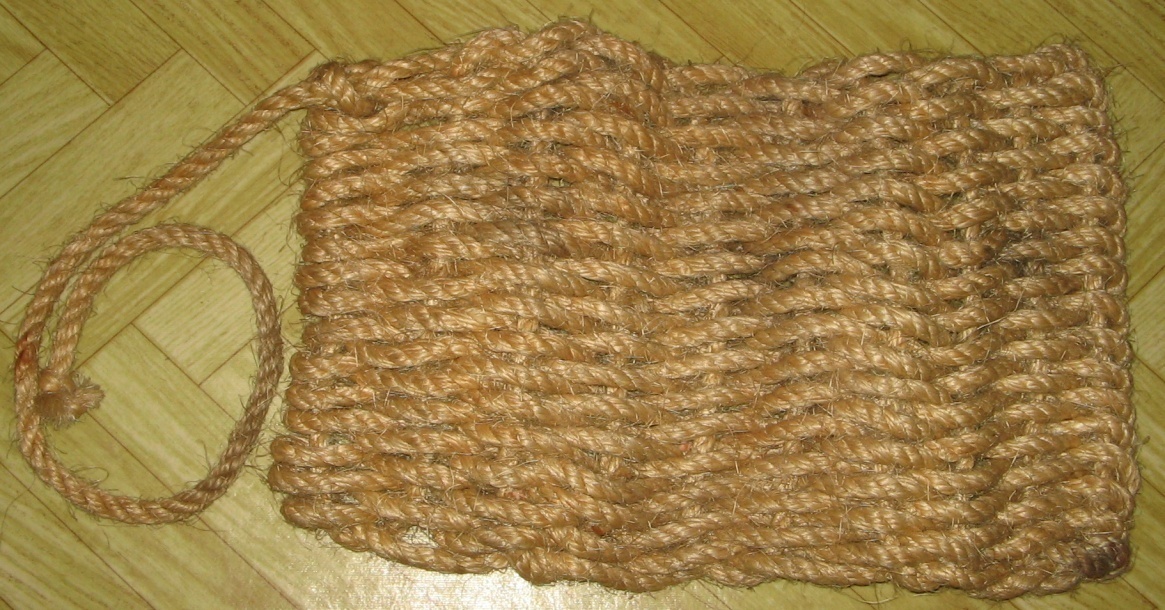    На фото 132: мат плетёныйТакелажные приспособления   Грузовой строп – приспособление для крепления груза к крюку подъёмного устройства.   Грузовая сетка служит для погрузочно-разгрузочных работ.   Предохранительная сетка крепится под сходнями, трапами, бушпритами и страхует людей от падения за борт.   Штормтрап используется для посадки и высадке людей на плавсредства в штормовую погоду и для работы за бортом.   Шкентель с мусингами – толстая верёвка (канат) с ввязанными в него на одинаковом расстоянии друг от друга мусингами. Подвешивается к выстрелу корабля или к шлюпбалке. Он предназначен для посадки людей в стоящую под выстрелом шлюпку.   Беседка применяется для работы за бортом и на высоте.   Кранцы предохраняют борт от повреждений о причальные сооружения и другие суда. Они бывают мягкие, деревянные и пневматические; разных размеров и формы.   Швабра служит для помывки палуб. Она может быть со штоком или без штока.Примерное   П О Л О Ж Е Н И Ео  Большом сборе (слёте) юных моряков и речниковЦели и задачи:- популяризация морских знаний и юнармейского движения; - укрепление связей между средними общеобразовательными учебными заведениями, учреждениями дополнительного образования и общественными организациями;- выявление  уровня физической и специальной подготовки участников соревнований;- демонстрация практических навыков и умений, приобретённых детьми;- обмен опытом работы по военно-патриотическому воспитанию школьников и молодёжи;- ориентация подростков на выбор военных профессий и профессий, связанных с морем и рекой;- привлечение широких масс населения, особенно молодёжи, к занятиям водными видами спорта;- укрепление здоровья детей, их физическое развитие;- формирование у подрастающего поколения чувства патриотизма, ответственности и коллективизма.   Время проведения: 6 – 10 июня 20.. года.    Место проведения: водная станция …ской объединённой технической школы ДОСААФ; г. N, Московская набережная, 5.   Организаторы соревнований и руководство: …ская объединённая техническая школа ДОСААФ, Управление образования администрации г. N, структурные подразделения ДОСААФ.   Судейская коллегия составляется из представителей соревнующихся команд.Участники соревнований:- участниками соревнований являются ученики общеобразовательных учебных заведений, специализированных классов, курсанты клубов юных моряков и речников,  молодёжных, военно-патриотических, спортивно-технических клубов, иных учреждений дополнительного образования детей и общественных организаций.- участники соревнований подразделяются на две возрастные группы:   - младшая: 11-14 лет (не старше 15 лет на день проведения соревнований);   - старшая: 15-17 лет (не старше 18 лет на день проведения соревнований);   Состав команды: 7 человек плюс один запасной и 1-2 руководителя.   Очерёдность выступления команд  в соревнованиях определяется жребием;      Порядок и сроки подачи заявок.   Предварительная заявка на участие в Большом сборе (слёте) может быть подана по телефону, письмом или телеграммой до 5 июня 20.. года.   К соревнованиям допускаются команды и участники в личном зачёте, предоставившие в мандатную комиссию следующие документы:   1. Именную заявку от организации;   2. Копии свидетельств о рождении или паспортов на каждого участника.   3. Медицинскую справку на каждого участника.   Проезд команд, их питание и проживание обеспечивается командирующей стороной (могут быть оговорены дополнительные условия организации проживания и питания).   Для церемонии открытия и закрытия Большого сбора юных моряков командам желательно иметь парадную форму (чистую, опрятную одежду), знамя, эмблему. Для проведения соревнований желательно иметь спортивную форму.Примерная программа Большого сбора (слёта)юных моряков и речников5 июня. Заезд и размещение участников.6 июня.  Открытие Большого сбора юных моряков.Соревнования по прикладным видам морского многоборья.Театрализованное представление команд, костёр дружбы, дискотека.Приветствуются представление стенных газет, фотогазет, фотоальбомов, выпуск боевых листков.7 июня.Соревнования по прикладным видам морского многоборья.Показательные занятия по шлюпочному делу.Выпуск боевых листков. Дискотека.8 июня.Шлюпочные гонки на вёслах.Соревнования по прикладным видам морского многоборья.Выпуск стенных газет. Костёр Дружбы. Дискотека.9 июня.Шлюпочные гонки под парусом.10 июня.Подведение итогов Большого сбора, награждение победителей.Торжественное закрытие Большого сбора юных моряков.Отъезд команд.   Примечание.   Каждый день соревнований может быть расписан отдельно и подробно. С планами знакомятся все руководители и участники соревнований. Расписание мероприятий вывешивается на доске объявлений и может выдаваться каждой делегации. 	Условия проведения соревнований   В зависимости от погодных и иных условий, количества и подготовленности команд, судейской коллегией, по согласованию с организаторами, отдельные виды многоборья могут быть отменены.   Соревнования командно-личные.   В каждом виде соревнований участвуют все члены команды. В зачёт идут семь лучших результатов.   В программу Большого сбора (слёта) включены те спортивные дисциплины, которые соответствуют Правилам соревнований по многоборью «Юный моряк».    Здесь будут изложены условия (правила) проведения соревнований по приёму сообщений флажным семафором, по подаче выброски и по вязанию морских узлов.      Примечания. При проведении соревнований по прикладному морскому троеборью в рамках юнармейских игр «Зарница» и «Орлёнок» в каждом виде состязаний обычно участвует три человека.На проведение соревнований по прикладному морскому троеборью в рамках финальных (областных, краевых, республиканских) юнармейских игр «Зарница» и «Орлёнок» обычно выделяется один день, а количество участников велико. Отсюда и меньшее число участников в каждом виде троеборья. В зависимости от конкретных условий может меняться количество попыток в соревнованиях. Например, на состязания по вязанию морских узлов можно выделить одну попытку, а на бросание лёгости – 2 попытки (на сборах юных моряков и речников таких попыток может быть 2 – 3).На некоторых слётах соревнуются команды одной возрастной категории, например, 13 – 16 лет. Обычно это делается в целях экономии средств организаторов. Но соревнования и праздник общения от этого совершенно не страдают.Правила проведения соревнованийФлажный семафор: - команда представляет 5 – 10 пар карточек размером 10х20см (15х20см); в карточке должно быть не менее 120 знаков. Слова морской терминологии (существительные и прилагательные единственного и множественного числа в именительном падеже) должны быть написаны столбиком. Пользоваться своими карточками нельзя.- количество попыток –1 (одна);- дистанция приема – не менее 25м (рекомендуемая дистанция – 50м); - время приема - 60сек.- в зачёт идут только правильно принятые слова. Последнее слово учитывается по количеству принятых  букв.- результат определяется по сумме знаков в принятых словах;- приём и передача семафора осуществляется в произвольной комбинации пар сигнальщиков.                       Пример карточки    №          Слово                Количество букв    1     Корма                                     5    2     Ют                                          2    3     Мачта                                     5    4     Киль                                       4    5     Ракс-бугель                           10    6     Стаксель                                 8    7     Бушприт                                 7    8     Шпангоут                               8    9     Девиация                                8    10   Лоция                                      5    11   Протрактор                            10    12   Секстан                                   7    13   Горизонт                                 8    14   Водоизмещение                     13    15   Абгалдырь                               9    16   Кингстон                                  8    17   Изобата                                    7    18   Бот                                            3    Всего:                                             120 знаков.         ПОДПИСЬ: Клуб «Патриот России».              Принимающий по жребию выбирает пару карточек и передает судье.  Судья, находящийся рядом с принимающим, одну карточку оставляет у себя, а вторую передает судье, который будет зачитывать текст передающему.      Сигнальщику, находящемуся на месте передачи, на 30 секунд показывают текст для оценки его сложности. Передающий сигнальщик имеет право пропустить некоторые слова (в интересах команды), о чём сообщает судье. Судья командует: « Товсь! » Сигнальщик отвечает: « Есть товсь!» По команде «Ноль!» включается секундомер и начинается передача слов,  диктуемых судьей передающему с карточки.      Принимающий вслух произносит прочитанные им слова; судья на приеме отмечает  в своей карточке карандашом верно принятые слова.     Через 60 секунд передача и прием прекращаются. Судья на приеме считает сумму знаков в верно принятых словах.     В клубных (школьных) соревнованиях (особенно на начальном этапе практической отработки) полезно  проверять сигнальщиков только на скорость передачи. И только чуть погодя – на скорость приёма.	Бросание лёгости (подача выброски):     - минимальная дистанция зачета – 10м (для младших); 15м (для старших);- бросок производится по команде судьи с площадки размером 2 х 2 метра;- до окончания  замера бросательный конец должен оставаться на руке участника;- подача за пределы сектора не засчитывается (приравнивается к нулю);- длина конца – 25м – для младших детей, и до 50м  (40 – 50м) – для старших участников соревнований; - диаметр конца – 6-8мм; - масса лёгости – 400-600гр.;- сектор для метания – условная корма судна шириной 4м. на начальной отметке 10м; далее сектор расширяется на 50см от оси сектора через каждые 5м.;- подача бросательного конца производится через леерное ограждение высотой . и обязательно морским способом – то есть в подающей руке и в помогающей руке должно быть не менее трёх шлагов линя (верёвки);   Лёгость представляет собой оплетённый мешочек с песком.   Можно пользоваться своей выброской, если она соответствует стандарту, и при условии, что ей может воспользоваться любой участник соревнований.         Результат засчитывается по первому касанию снаряда в зачётном секторе как длина проекции на осевую линию сектора.        Во время проведения соревнований по подаче выброски на земле или полу (палубе) не лежит толстый корабельный канат, к которому привязывают линь выброски. Правила состязаний требуют, чтобы на том конце линя, который должен крепиться к швартовому канату, сделали петлю, а петлю надели на руку спортсмену. Эту петлю нельзя снимать с руки без разрешения судьи. Он даст такое разрешение только после того, как зафиксирует результат броска спортсмена в протоколе соревнований. Бросок, выполненный без петли на руке, не будет засчитан. Даже, если он - чемпионский. 	На подготовку и выполнение второго броска одному участнику отводится не более трёх минут. 	Примечание. По договорённости судейской коллегии для младших участников возможна замена лёгости на меньшую по весу (250-350 гр.), при наличии такой лёгости и при условии, что ею будут пользоваться все спортсмены младшей группы.	Вязание морских узлов:- толщина штерта (верёвки) – 6-;- длина штертов – 1200-;- время на подготовку участника – 1 минута;- количество попыток – 2; зачёт – по лучшей попытке;- вяжутся 6 узлов: рифовый, шкотовый, беседочный, шлюпочный, удавка, простой штык. Порядок вязания – произвольный;- беседочный узел вяжется на себе и только ходовым концом; удавка вяжется на банке (брусе) только ходовым концом, не менее чем 3 шлагами; простой штык вяжется на банке (брусе) только ходовым концом, не менее чем 2 полуштыками. Все узлы должны быть обтянуты.- исходное положение конца для вязания – на полу (земле), не пересекаясь;- исходное положение участника – стоя;- за один неправильно завязанный узел начисляется штрафное время 10 секунд;- за два неправильно завязанных узла начисляется штрафное время 20 секунд;- за три и более неправильно завязанных узла начисляется штрафное время 120 секунд.   Результат определяется по сумме времени, затраченного на завязывание шести узлов, и штрафного времени.   В спорном случае судья предлагает участнику самому трижды дёрнуть за коренной конец штерта. Если узел развяжется или не примет надлежащего вида, то он считается неправильно завязанным, и начисляется штрафное время.   Команды могут использовать свои штерты, если они удовлетворяют требованиям соревнований, и при условии, что ими могут воспользоваться другие участники.   Примечание    Перечень завязываемых узлов может быть и иным. Иногда организаторы предлагают вязать прямой узел вместо рифового и выбленочный – вместо удавки. Участники зарубежных соревнований по вязанию узлов обычно вяжут следующие из них: прямой, шкотовый, «баранью ногу» («колышку»), выбленочный, беседочный, штык с двумя шлагами.    Простой штык вяжется с двумя полуштыками. Два полуштыка – необходимое, но и достаточное условие. Иногда организаторы соревнований требуют от участников завязывать три полуштыка.   Соревнования по завязыванию морских узлов проводятся с использованием П-образного такелажного станка. Он представляет собой банку (доску шириной 10-), укреплённую на высоте  на двух вертикальных досках (опорах). Длина банки – . На такелажном станке вяжут удавку, шлюпочный узел, простой штык и шкотовый узел. Для завязывания шкотового узла на банке крепится петля.   Некоторые рекомендации по вязанию морских узлов на соревнованиях.   Положи штерты следующим образом: один дугой сзади себя, им завяжешь беседочный узел на себе; один (дугой или змейкой) - перед собой, им завяжешь рифовый узел; один штерт положи напротив петли для завязывания шкотового узла; три штерта положи параллельно дуг другу под другую руку.   По команде судьи, когда включается секундомер, сядь. Сидя завяжи на себе беседочный узел. Сидя же завяжи рифовый узел перед собой. Разведи руки, возьми оставшиеся штерты: один – одной рукой, и три – другой рукой. Руку с тремя штертами занеси над банкой. Локоть должен быть над банкой. Разожми кисть, штерты аккуратно упадут на банку. Одновременно другой рукой вставляй один штерт в петлю. Освободившейся рукой помоги завязать шкотовый узел. Завяжи простой штык. Завяжи удавку. Завяжи шлюпочный узел так, чтобы обнос вокруг коренного конца находился у верхней кромки банки. Коренной конец перебрось через банку.   А в конкурсе на выживание юнармейцам приходится вязать пять морских узлов: плоский штык (плоский узел), двойной выбленочный узел (задвижной штык), колышку («баранью ногу»), калмыцкий (ввязной) узел, топовый узел.	Заключение	Это пособие поможет получить основные знания и навыки, необходимые матросу для выполнения первичных обязанностей. Книга может быть полезна для туристов, спасателей, рыболовов-любителей.Дополнительные материалы и приложения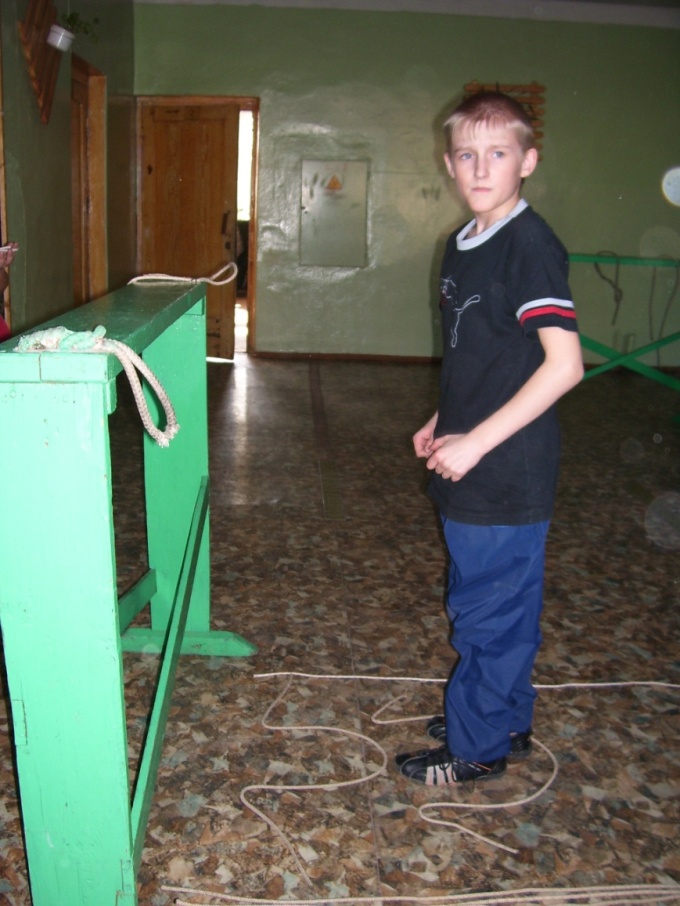 На фото 133: П-образный такелажный станок.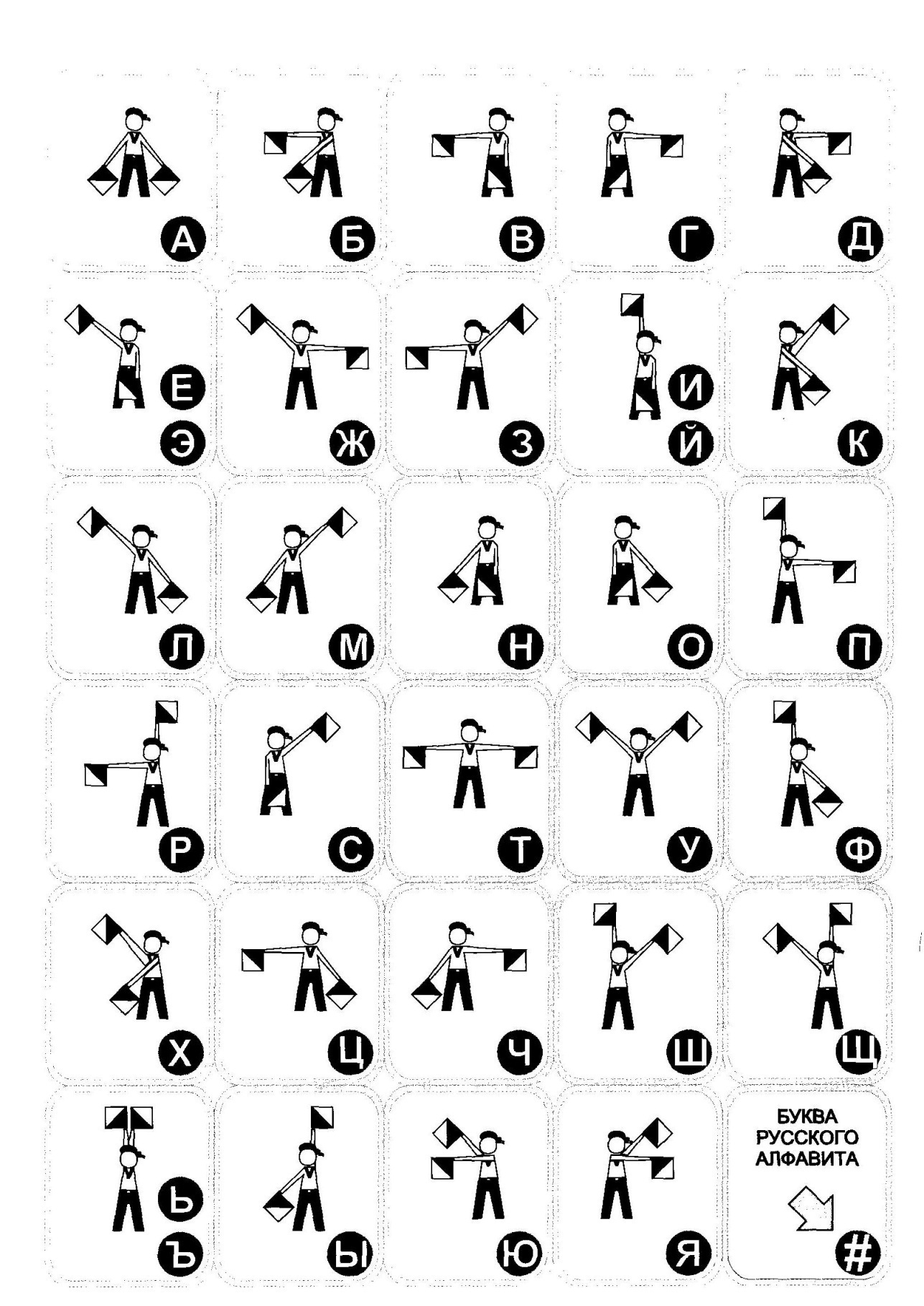 Рис. 29.  Русская семафорная азбука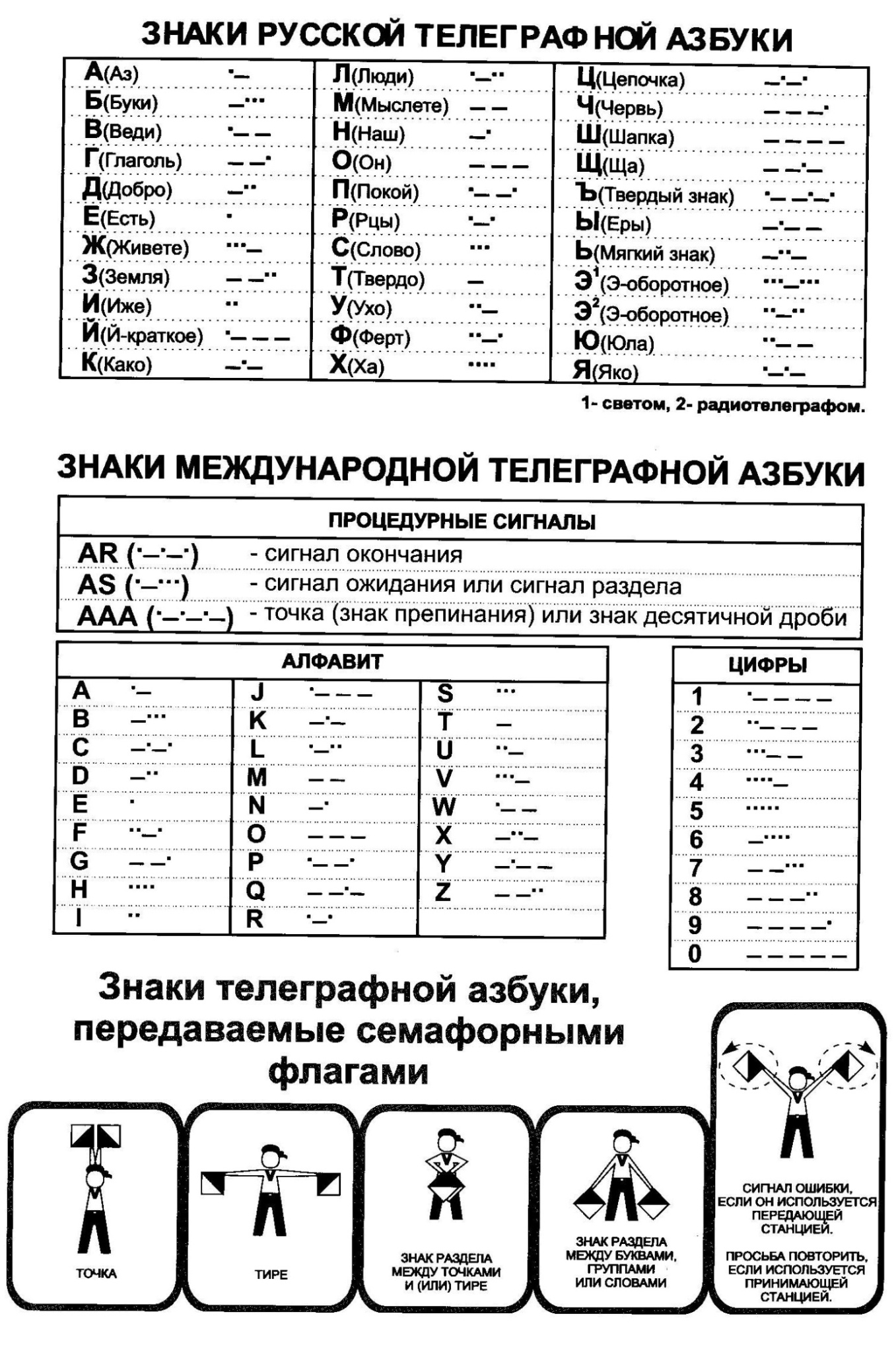 Рис. 30. Телеграфная азбука.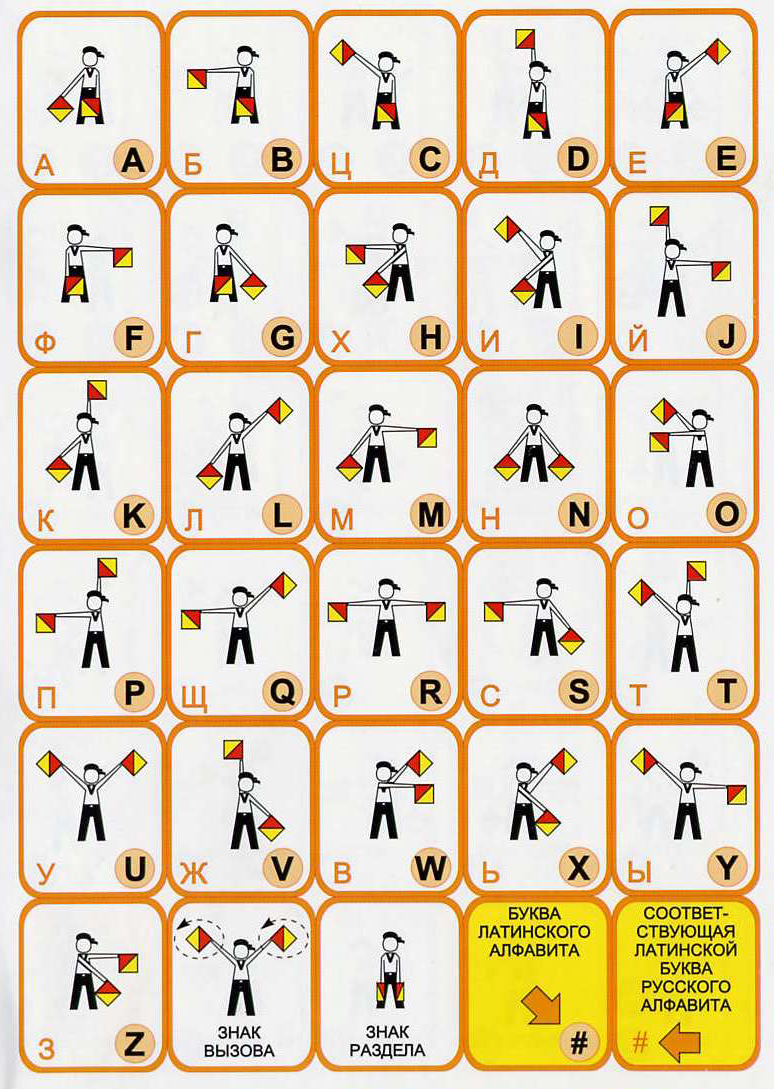 Рис. 31. Международная семафорная азбука.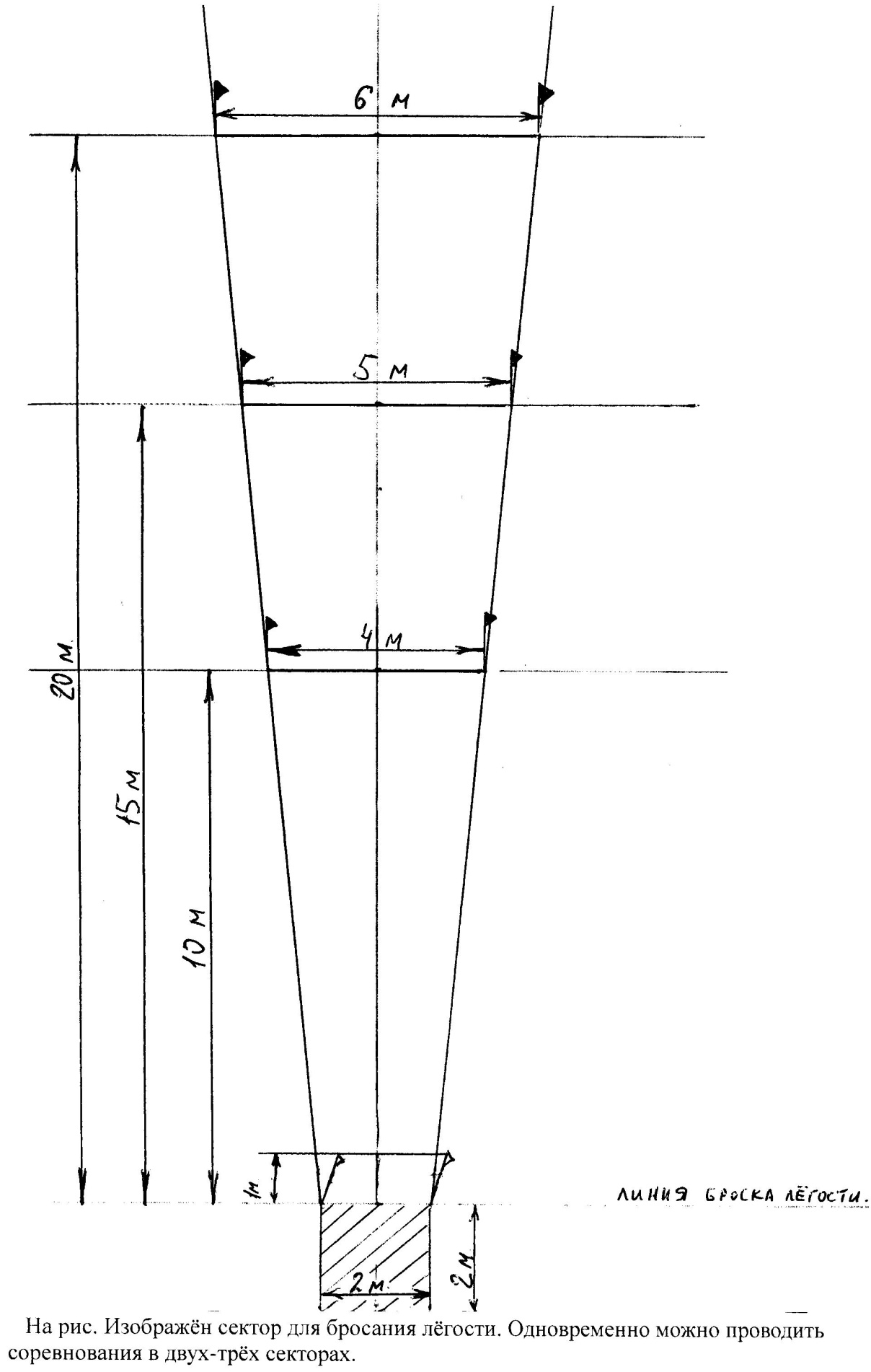 	Рис. 32.СПИСОК ИСПОЛЬЗОВАННОЙ ЛИТЕРАТУРЫ        1.  Б.И. Багрянцев, П.И.Решетов. «Учись морскому делу». - М. Издательство ДОСААФ. 1975, с. 87-88.2.  В. Брагинцев. «Юный моряк». М. Издательство ДОСААФ СССР. 1980, с. 142-144.3.  Образовательные программы для клубов юных моряков и речников по учебным курсам «Судовождение» и «Юнга». - М. 1996,с. 70-72.4.  Правила зрительной связи и сигнализации ВМФ (ПЗС-69). Ордена Трудового Красного Знамени Военное издательство Министерства Обороны СССР. Москва. 1971.5.  В.В. Полозок. «Зрительная связь и зрительное наблюдение». Учебное пособие. Военное издательство Министерства Обороны Союза ССР. Москва – 1954.        6.  В.В. Григорьев, В.М. Грязнов. «Судовые такелажные работы». Атлас. Издательство «Морской транспорт». 1957.         7.   Л. Скрягин. «Морские узлы». Москва. «Транспорт». 1994.8.  «Справочник боцмана». - М. Воениздат. 1984, с. 2829.  «Справочник сигнальщика». Серебряный Н.С., Жданов Б.Б. - М. Воениздат. 1983, с. 21-2710.  «Юнга», журнал. № 1-4.1996. М. «Новая игрушечка», с. 66-68.11. Р. Хопкинс. «Искусство завязывать узлы». Москва. «Эксмо». 2007.12. В.Ф. Цидельников. «Основы военно-морского дела». Ордена Трудового Красного Знамени Военное издательство Министерства обороны СССР. Москва. 1981.